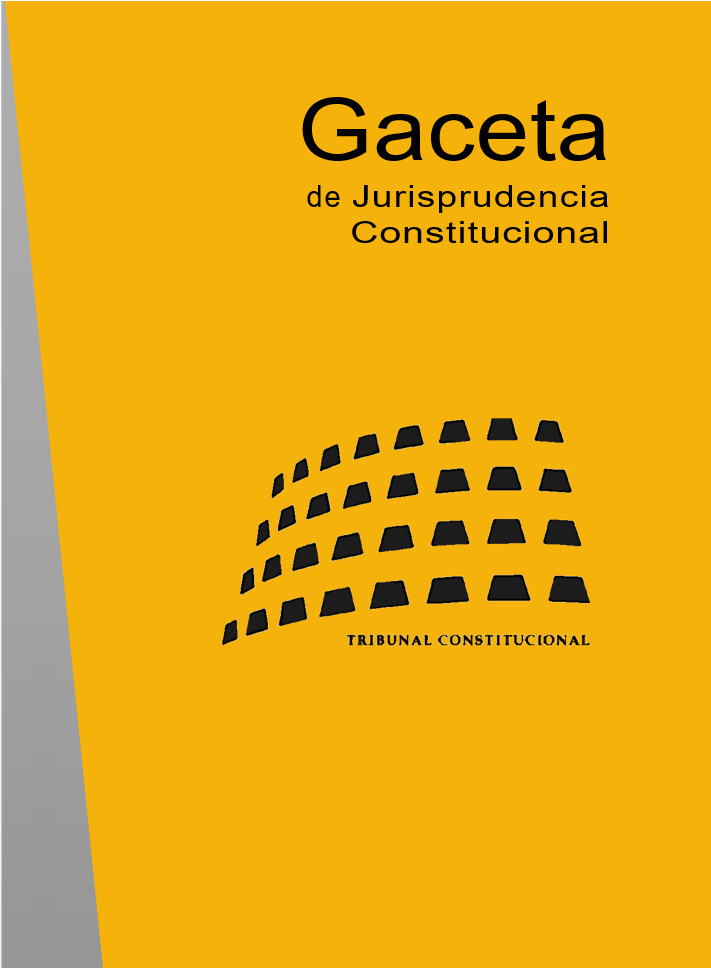 CONTENIDO1. SENTENCIAS: STC 78/2020 A STC 135/2020		22. AUTOS: ATC 67/2020 A ATC 116/2020		473. ÍNDICE DE DISPOSICIONES CON FUERZA DE LEY IMPUGNADAS:A) Disposiciones con fuerza de ley del Estado		61B) Disposiciones con fuerza de ley de las Comunidades Autónomas		624. ÍNDICE DE DISPOSICIONES GENERALES IMPUGNADAS:A) Disposiciones del Estado		68B) Disposiciones de las Comunidades y Ciudades Autónomas		685. ÍNDICE DE DISPOSICIONES CITADAS:A) Constitución		70B) Tribunal Constitucional		74C) Cortes Generales		78D) Leyes Orgánicas		78E) Leyes de las Cortes Generales		80F) Reales Decretos Legislativos		90G) Reales Decretos-leyes		91H) Reales Decretos y otras disposiciones generales del Estado		92I) Legislación preconstitucional		94J) Comunidades y Ciudades Autónomas		95L) Tratados y acuerdos internacionales		112M) Unión Europea		113N) Consejo de Europa		115Ñ) Legislación extranjera		1166. ÍNDICE DE RESOLUCIONES JUDICIALES IMPUGNADAS		1187. ÍNDICE DE RESOLUCIONES JUDICIALES DE OTROS TRIBUNALES CITADAS:A) Tribunal Europeo de Derechos Humanos		128B) Tribunales de Justicia de las Comunidades Europeas y de la Unión Europea		1328. ÍNDICE ANALÍTICO		1361. SENTENCIAS: STC 78/2020 A STC 135/2020• Pleno. SENTENCIA 78/2020, de 1 de julio de 2020    Cuestión de inconstitucionalidad 1021-2019.    (BOE núm. 207, de 31 de julio de 2020)    ECLI:ES:TC:2020:78Síntesis Descriptiva: Planteada por la Sección Séptima de la Sala de lo Contencioso-Administrativo de la Audiencia Nacional respecto del artículo único del Real Decreto-ley 2/2016, de 30 de septiembre, por el que se introducen medidas tributarias dirigidas a la reducción del déficit público, que añadió una nueva disposición adicional decimocuarta a la Ley 27/2014, de 27 de noviembre, del impuesto sobre sociedades.Síntesis Analítica: Límites de los decretos leyes: nulidad del precepto que al regular elementos esenciales de la obligación tributaria de realizar pagos fraccionados afecta de modo sustancial al deber de contribuir al sostenimiento de los gastos públicos.Resumen: La Sección Séptima de la Sala de los Contencioso-Administrativo de la Audiencia Nacional planteó cuestión de inconstitucionalidad respecto del artículo único del Real Decreto-ley 2/2016, de 30 de septiembre, que introduce modificaciones en el régimen de pagos fraccionados en el impuesto de sociedades para las empresas cuya facturación anual sea igual o superior a diez millones de euros. Se declara la inconstitucionalidad del precepto. Mediante el real decreto-ley, que se constituye como un mecanismo excepcional, no se puede afectar al deber de contribuir al sostenimiento de los gastos públicos. El precepto cuestionado incidía en los tres elementos de la obligación tributaria a realizar pagos fraccionados (la forma de calcular la base, el importe del porcentaje aplicable y en la concreción de la cuantía a ingresar), afectando sustancialmente la referida obligación de contribuir. Este mecanismo excepcional no resulta idóneo y omite la reserva de ley tributaria.Solicitada aclaración de esta sentencia, se denegó por ATC 83/2020, de 21 de julio.• Pleno. SENTENCIA 79/2020, de 2 de julio de 2020    Recurso de amparo 500-2019.    (BOE núm. 207, de 31 de julio de 2020)    ECLI:ES:TC:2020:79Síntesis Descriptiva: Promovido por doña Pilar Prado Torres en relación con las sentencias dictadas por la Sala de lo Social del Tribunal Superior de Justicia de Andalucía, con sede en Málaga, y un juzgado de esa capital desestimatorias de su demanda sobre cálculo de jornada reducida.Síntesis Analítica: Vulneración del derecho a no padecer discriminación por razón de sexo: discriminación indirecta en el cómputo del descanso retribuido que ignora que la reducción de jornada ordinaria y complementaria trae causa del ejercicio del derecho de cuidar a los hijos y que las guardias realizadas, bien que menores en número son de la misma duración que para el resto de trabajadores.Resumen: La recurrente en amparo prestaba servicios como médica para un hospital público, con un horario laboral que incluía tanto jornadas ordinarias como complementarias (guardias). Las guardias, de diez horas cada una, le daban derecho a un descanso de 24 horas, de las cuales siete eran retribuidas. Con el objetivo de atender el cuidado de su hijo, solicitó una reducción de su jornada del 33%. Su empleadora se la concedió, disminuyendo tanto el cómputo total de horas ordinarias como el número de guardias anual, además de reducir el número de horas de descanso retribuido que le correspondían por cada guardia.Se otorga el amparo por vulneración del derecho a la igualdad y del derecho a no sufrir discriminación por razón de sexo. En primer lugar, la decisión de reducir las horas retribuidas por saliente menoscaba su derecho a la igualdad en la medida en que percibirá una menor retribución trabajando el mismo número de horas (diez horas por cada jornada de guardia) que un trabajador sin reducción de jornada. En segundo lugar, esta situación de desigualdad supone una discriminación por razón de sexo, pues le ha provocado un perjuicio económico constatable por ejercitar un derecho asociado a la maternidad. Y ello porque, aunque la reducción de jornada para el cuidado de los hijos se reconozca con independencia del sexo, las mujeres lo solicitan más frecuentemente porque asumen en mayor medida el cuidado de los hijos.La doctrina sentada en esta sentencia se reitera en los supuestos resueltos en las SSTC 90/2020 y 91/2020, de 20 de julio; 120/2020, 124/2020, 128/2020 y 129/2020, de 21 de septiembre, y 168/2020, de 16 de noviembre.• Pleno. SENTENCIA 80/2020, de 15 de julio de 2020    Recurso de amparo 1771-2018.    (BOE núm. 220, de 15 de agosto de 2020)    ECLI:ES:TC:2020:80Síntesis Descriptiva: Promovido por doña María del Carmen Domínguez Gaya respecto de la sentencia dictada por un juzgado de lo contencioso-administrativo de Barcelona que inadmitió su demanda de reclamación de intereses de demora por el retraso en el pago de las facturas por suministro de medicamentos a pacientes del sistema público de salud.Síntesis Analítica: Vulneración del derecho a la tutela judicial efectiva (acceso a la justicia y motivación): resolución judicial que niega legitimación activa a quien no es parte en un convenio administrativo de atención farmacéutica e invoca el derecho a la igualdad como impedimento de un eventual cambio de criterio.Resumen: La demandante de amparo, titular de una oficina de farmacia en Barcelona, reclamó al Servicio Catalán de la Salud,  los intereses generados por la demora en el pago de medicamentos dispensados a pacientes del sistema nacional de salud. El órgano judicial inadmitió su pretensión y le negó la legitimación por un lado, porque el principio de igualdad le impedía alterar su criterio y por otro, porque la recurrente en amparo no era parte firmante concierto administrativo de atención farmacéutica suscrito por el Servicio Catalán de la Salud y el Consejo de Colegios Farmacéuticos de Cataluña.Se otorga el amparo y se declara vulnerado el derecho a la tutela judicial efectiva sin indefensión, en su modalidad de acceso a la jurisdicción. La inadmisión por falta de legitimación supone una interpretación irrazonable y una decisión lesiva del derecho fundamental, por desproporcionada, contraria a la amplitud que debe guiar las reglas de atribución de legitimación activa.  El derecho a la igualdad en la aplicación de la ley no impide al órgano judicial alterar su criterio previo y admitir la legitimación de la recurrente, siempre que lo justifique razonada y razonablemente. Tampoco existe, en el presente caso, alteridad de supuestos para la aplicación de dicho principio de igualdad. Se afirma asimismo que, a la luz de la doctrina constitucional (STC 139/2010 de 21 de diciembre), la farmacéutica recurrente en amparo tiene un interés propio, directo y cierto en relación con la pretensión, al ser la verdaderamente afectada en su esfera económica por el retraso. Las consecuencias del incumplimiento y de la demora en el pago suponen una evidente ventaja o utilidad jurídica para la demandante de amparo y la hacen merecedora de ostentar un interés legítimo y de defenderlo, sin necesidad de canalizar y encauzar su acción a través del Consejo de Colegios Farmacéuticos de Cataluña.La doctrina sentada en esta sentencia se reitera en el supuesto resuelto en la STC 155/2020, de 4 de noviembre.• Pleno. SENTENCIA 81/2020, de 15 de julio de 2020    Recurso de inconstitucionalidad 1203-2019.    (BOE núm. 220, de 15 de agosto de 2020)    ECLI:ES:TC:2020:81Síntesis Descriptiva: Interpuesto por más de cincuenta senadores del grupo parlamentario Popular del Senado en relación con diversos preceptos de la Ley 6/2018, de 26 de noviembre, de protección de los animales en la Comunidad Autónoma de La Rioja.Síntesis Analítica: Competencias sobre protección ambiental, sanidad, legislación civil, investigación científica y técnica y ordenación de la actividad económica; principios de seguridad jurídica e interdicción de la arbitrariedad de los poderes públicos, dignidad de los seres humanos y libertad ideológica, derechos a la legalidad sancionadora, a la inviolabilidad domiciliaria y a la libertad de expresión y creación artística: nulidad del precepto legal autonómico que prohíbe la donación, filmación, venta y cesión de animales, inciden sobre el objeto y capacidad para contratar; inadmisión de la solicitud de adhesión del Gobierno de La Rioja (STC 176/2019). Votos particulares.Resumen: Se enjuicia la constitucionalidad de diversos preceptos de la Ley 6/2018, de 26 de noviembre, de protección de los animales en la Comunidad Autónoma de La Rioja. En particular, se examinan aquellos relacionados con dos aspectos. Por un lado, los que atañen a la protección ambiental, sanidad, legislación civil, investigación científica y técnica y ordenación de la actividad económica. Por otro lado, los que tienen que ver con la dignidad de los seres humanos, libertades ideológica y religiosa, principio de legalidad material, seguridad jurídica y de interdicción de la arbitrariedad de los poderes públicos, inviolabilidad del domicilio, libertades de expresión y de producción y creación literaria y artística.Se estima parcialmente el recurso y se declara la inconstitucionalidad y nulidad del precepto legal autonómico que prohíbe la donación, filmación, venta y cesión de animales, bajo las condiciones especificadas en la norma. Las disposiciones –emanadas de una comunidad autónoma que carece de derecho civil propio– invaden la competencia estatal en materia de legislación civil, a la vez que afecta a las bases de las obligaciones contractuales, cuya regulación queda reservada al legislador estatal. Dichos preceptos, aplicables tanto a los animales de compañía como a los de producción, inciden directamente en la regulación de la estructura de determinados contratos, al prohibir que sean objeto de los mismos los animales o regular la capacidad de las personas menores de edad o con capacidad limitada para ser donatarias o adquirentes en cualquier contrato que tenga por objeto un animal. Por otro lado, se declara la pérdida de objeto en relación con algunos de los preceptos impugnados. Toda vez que la Ley del Parlamento de La Rioja 2/2020, de 30 de enero, de medidas fiscales y administrativas para el año 2020, modificó tales disposiciones en sintonía con lo establecido por la legislación básica estatal. Finalmente, en aplicación de la doctrina sentada en la STC 176/2019, de 18 de diciembre, se inadmite la solicitud de adhesión al recurso por parte del Gobierno de La Rioja. Se desestima el recurso en todo lo demás.La sentencia cuenta con tres votos particulares.• Pleno. SENTENCIA 82/2020, de 15 de julio de 2020    Recurso de inconstitucionalidad 3135-2019.    (BOE núm. 220, de 15 de agosto de 2020)    ECLI:ES:TC:2020:82Síntesis Descriptiva: Interpuesto por más de cincuenta diputados del grupo parlamentario Popular del Congreso de los Diputados en relación con diversos preceptos de la Ley 3/2019, de 18 de febrero, de servicios sociales inclusivos de la Comunidad Valenciana.Síntesis Analítica: Principio de autonomía local: nulidad de los preceptos legales autonómicos que especifican los porcentajes de financiación por las diputaciones provinciales de costes de personal y prestaciones municipales.Resumen: Se enjuicia la constitucionalidad de diversos preceptos de la Ley 3/2019, de 18 de febrero, de servicios sociales inclusivos de la Comunidad Valenciana que regulan, entre otras: las fuentes de financiación, las obligaciones de las administraciones públicas en materia de financiación, el sistema de financiación y sus principios, la financiación de personal y de prestaciones, la financiación de infraestructuras y equipamientos de servicios sociales, las fórmulas de colaboración, la transferencia de infraestructuras y equipamientos de atención primaria y de atención secundaria entre administraciones públicas y los porcentajes mínimos de participación de las diputaciones provinciales en la financiación del personal.Se estima parcialmente el recurso. Se declaran inconstitucionales los incisos de las disposiciones que determinaban el porcentaje mínimo de recursos que las diputaciones provinciales debían destinar a financiar los costes del personal de los servicios sociales municipales durante los primeros cinco años de vigencia de la normativa autonómica. Esa delimitación provisional del gasto no es compatible con la legislación estatal, al menos hasta que se pongan en marcha los planes sectoriales previstos en la ley autonómica, que deberían fijar los objetivos y las prioridades de la acción pública con la participación de los entes locales para armonizar los intereses públicos afectados.En segundo lugar, se hace hincapié en que una ley autonómica pueda imponer a sus diputaciones provinciales que aborden ciertas actuaciones en materia de servicios sociales, cumpliendo determinadas condiciones: a) debe tratarse de una materia en la que esté presente un fuerte interés supralocal, como ocurre con los servicios sociales en la medida que son competencia exclusiva autonómica; b) es necesario que la comunidad autónoma articule mecanismos que permitan que las diputaciones provinciales participen en el diseño de las medidas autonómicas de coordinación; c) esta previsión de coordinación autonómica solo será constitucional si la comunidad autónoma respeta el principio constitucional de suficiencia financiera de las entidades locales.• Pleno. SENTENCIA 83/2020, de 15 de julio de 2020    Recurso de inconstitucionalidad 3413-2019.    (BOE núm. 220, de 15 de agosto de 2020)    ECLI:ES:TC:2020:83Síntesis Descriptiva: Interpuesto por más de cincuenta diputados del grupo parlamentario Ciudadanos en el Congreso de los Diputados respecto de la Ley del Parlamento Vasco 5/2019, de 4 de abril, de modificación de la Ley 12/2016, de 28 de julio, de reconocimiento y reparación de víctimas de vulneraciones de derechos humanos en el contexto de la violencia de motivación política en la Comunidad Autónoma del País Vasco entre 1978 y 1999.Síntesis Analítica: Principio de exclusividad judicial: interpretación conforme de los preceptos legales autonómicos que regulan la función instructora de la comisión de valoración y establecen el principio de colaboración de los poderes públicos vascos con este órgano (STC 85/2018). Votos particulares.Resumen: Se enjuicia la constitucionalidad de diversos preceptos de la Ley del Parlamento Vasco 5/2019, de 4 de abril, de modificación de la Ley 12/2016, de 28 de julio, de reconocimiento y reparación de víctimas de vulneraciones de derechos humanos en el contexto de la violencia de motivación política en la Comunidad Autónoma del País Vasco entre 1978 y 1999. En virtud de esta ley se crea una comisión de valoración que tiene por objeto examinar si concurren los presupuestos para reconocer la condición de víctima y articular los mecanismos de compensación que se asocian a esa condición. Los preceptos impugnados son los relativos a los medios probatorios para acreditar la vulneración de derechos humanos, los principios de actuación de la comisión, el derecho a la verdad y las actuaciones de instrucción de la comisión.En aplicación de la doctrina sentada por la STC 85/2018, de 19 de julio, se desestima el recurso en relación con los preceptos relativos a los medios probatorios para acreditar la vulneración de derechos humanos y a los principios de actuación y se realiza una interpretación conforme con la Constitución de los preceptos relativos al derecho a  la verdad y las actuaciones de instrucción de la comisión de valoración. La actividad de la comisión debe interpretarse como deslindada de la investigación y persecución de hechos delictivos. La sentencia cuenta con dos votos particulares discrepantes.• Pleno. SENTENCIA 84/2020, de 15 de julio de 2020    Recurso de inconstitucionalidad 4929-2019.    (BOE núm. 220, de 15 de agosto de 2020)    ECLI:ES:TC:2020:84Síntesis Descriptiva: Interpuesto por el presidente del Gobierno, respecto del artículo único, apartado cuarto de la Ley de las Cortes de Castilla y León 6/2018, de 13 de noviembre, por la que se modifica el impuesto sobre la afección medioambiental causada por determinados aprovechamientos del agua embalsada, por los parques eólicos y por las instalaciones de transporte de energía eléctrica de alta tensión regulado en el texto refundido de las disposiciones legales de la Comunidad de Castilla y León en materia de tributos propios y cedidos.Síntesis Analítica: Límites a las potestades tributarias de las comunidades autónomas: nulidad de las disposiciones legales que introducen un gravamen sobre la afección medioambiental causada por las centrales nucleares (STC 43/2019). Voto particular.Resumen: Se enjuicia la constitucionalidad de un precepto de la Ley de las Cortes de Castilla y León 6/2018, de 13 de noviembre, que crea un gravamen sobre los residuos que generan las centrales nucleares. Se declara la inconstitucionalidad del precepto aplicando doctrina consolidada recogida, entre otras, en la STC 43/2019, de 27 de marzo. Dado que existe un impuesto estatal sobre la producción de combustible nuclear gastado y residuos radiactivos resultantes de la generación de energía nucleoeléctrica con el mismo hecho imponible, sujetos pasivos, bases imponibles, tipo de gravamen y objetivos equivalentes a los del tributo autonómico impugnado, se incurre en un supuesto de doble imposición prohibido por la Ley Orgánica 8/1980, de 22 de septiembre, de financiación de las comunidades autónomas.La sentencia cuenta con un voto particular.• Sala Segunda. SENTENCIA 85/2020, de 20 de julio de 2020    Recurso de amparo 4795-2017.    (BOE núm. 220, de 15 de agosto de 2020)    ECLI:ES:TC:2020:85Síntesis Descriptiva: Promovido por don Alfredo Ballesteros Ainsa respecto de las resoluciones de un juzgado de primera instancia y de la Comisión de Asistencia Jurídica Gratuita de Sevilla que denegaron el beneficio de justicia gratuita en proceso monitorio.Síntesis Analítica: Vulneración del derecho a la tutela judicial efectiva (acceso a la jurisdicción): comunicación tardía por la letrada provisionalmente designada para la defensa del informe de insostenibilidad.Resumen: El demandante de amparo había solicitado la asistencia jurídica gratuita para oponerse a un procedimiento monitorio por el impago de las cuotas de una comunidad de propietarios. El Colegio de Abogados de Sevilla designó provisionalmente a una letrada del turno de oficio quien  informó sobre la insostenibilidad de la pretensión excediendo el plazo máximo de quince días establecido para tal fin. Se estima el recurso de amparo y se declara vulnerado el derecho a la tutela judicial efectiva en su dimensión de acceso a la jurisdicción en relación con el derecho a la gratuidad de la justicia. El plazo de preclusión de quince días para informar de la insostenibilidad de la pretensión configura la delimitación del contenido del derecho, y por lo tanto queda sujeto estrictamente a los requisitos formales establecidos por el legislador en relación con la asistencia jurídica gratuita.• Sala Segunda. SENTENCIA 86/2020, de 20 de julio de 2020    Recurso de amparo 5319-2018.    (BOE núm. 220, de 15 de agosto de 2020)    ECLI:ES:TC:2020:86Síntesis Descriptiva: Promovido por Gesnarros Churral, S.L., respecto de las resoluciones dictadas por un juzgado de primera instancia de Madrid en procedimiento de ejecución hipotecaria.Síntesis Analítica: Vulneración del derecho a la tutela judicial sin indefensión: emplazamiento mediante edictos sin apurar previamente las posibilidades de averiguación del domicilio efectivo (STC 122/2013).Resumen: Se otorga el amparo en aplicación de doctrina consolidada (STC 122/2013, de 20 de mayo) sobre el agotamiento de todos los medios de comunicación personal por parte del órgano judicial antes de acudir al emplazamiento edictal. Se notificó por edictos al demandante de amparo el requerimiento de pago y el procedimiento de ejecución hipotecaria tras una infructuosa notificación en la finca hipotecada. El juzgado acudió a la notificación edictal sin haber agotado previamente las posibilidades razonables de averiguación del domicilio real del recurrente para proceder a la notificación personal, lo que vulneró su derecho a la tutela judicial efectiva.• Sala Segunda. SENTENCIA 87/2020, de 20 de julio de 2020    Recurso de amparo 6127-2018.    (BOE núm. 220, de 15 de agosto de 2020)    ECLI:ES:TC:2020:87Síntesis Descriptiva: Promovido por doña M.V.A. respecto de los autos dictados por un juzgado de violencia sobre la mujer y la Audiencia Provincial de Madrid acordando el sobreseimiento provisional y archivo de las actuaciones.Síntesis Analítica: Vulneración del derecho a la tutela judicial efectiva: archivo de las diligencias previas que no satisface el derecho a obtener una investigación suficiente y eficaz en el curso de un proceso penal.Resumen: La ahora demandante de amparo había presentado una denuncia contra su marido ante un juzgado de violencia sobre la mujer de Madrid. Después de llevar a cabo actos de investigación, el juzgado de instrucción acordó el sobreseimiento provisional y el archivo de las actuaciones, por considerar que los hechos denunciados no constituían delito alguno. La Audiencia Provincial de Madrid confirmó ambas decisiones.Se otorga el amparo y se declara vulnerado el derecho a la tutela judicial efectiva sin indefensión, en su vertiente del derecho a obtener una investigación suficiente y eficaz en el curso de un proceso penal. El juzgado instructor incumplió su deber de investigar desde la específica atención a las circunstancias del caso, decidiendo el archivo de las actuaciones sin antes despejar la sospecha fundada sobre los hechos y su relevancia penal, susceptibles de una indagación más profunda. Por su parte, la confirmación de la Audiencia Provincial de Madrid perpetuó la situación, dejando sin reparar la precedente vulneración del derecho fundamental.La sentencia declara que en este tipo de casos, la investigación penal debe satisfacer dos exigencias: por un lado, emplear cuantas herramientas de investigación se presenten como racionalmente necesarias, suficientes y adecuadas ante toda sospecha fundada de delito y, por el otro, evitar demoras injustificadas que puedan perjudicar el curso o el resultado de la investigación, además de la adecuada protección de quien figure como víctima, cuando dicha protección sea necesaria.• Sala Segunda. SENTENCIA 88/2020, de 20 de julio de 2020    Recurso de amparo 6381-2018.    (BOE núm. 220, de 15 de agosto de 2020)    ECLI:ES:TC:2020:88Síntesis Descriptiva: Promovido por Autocaravanas Hidalgo, S.L., respecto de las resoluciones dictadas por un juzgado de primera instancia de Salamanca en juicio ordinario por reclamación de cantidad.Síntesis Analítica: Vulneración del derecho a la tutela judicial sin indefensión: inadecuada utilización de la dirección electrónica habilitada como cauce de comunicación del primer emplazamiento de la entidad demandada (SSTC 6/2019 y 47/2019).Resumen: Aplicando la doctrina sentada en las SSTC 6/2019, de 17 de enero, y 47/2019, de 8 de abril, se otorga el amparo por inadecuada utilización de la dirección electrónica habilitada como cauce de comunicación del primer emplazamiento procesal de la entidad demandada en un juicio ordinario por reclamación de cantidad.• Sala Segunda. SENTENCIA 89/2020, de 20 de julio de 2020    Recurso de amparo 505-2019.    (BOE núm. 220, de 15 de agosto de 2020)    ECLI:ES:TC:2020:89Síntesis Descriptiva: Promovido por el Movimiento Asambleario de Trabajadores de Sanidad respecto de las resoluciones dictadas por las salas de lo contencioso-administrativo del Tribunal Supremo y del Tribunal Superior de Justicia de Madrid y un juzgado de esta capital inadmitiendo su recurso frente a acuerdo de la mesa sectorial de sanidad del Servicio Madrileño de Salud.Síntesis Analítica: Vulneración del derecho a la tutela judicial efectiva (acceso a la justicia) en relación con el derecho a la libertad sindical: resoluciones judiciales que ignoran la dimensión del sindicato como institución representativa que constitucionalmente tiene reconocida su función de defensa de determinados intereses (STC 101/1996).Resumen: El sindicato Movimiento Asambleario de Trabajadores de Sanidad interpuso recurso contencioso-administrativo frente a acuerdo de la mesa sectorial de sanidad del Servicio Madrileño de Salud sobre los criterios para nombramientos de personal interino. Tras haber sido desestimado por silencio administrativo negativo, el sindicato formuló demanda contra la Consejería de Sanidad de la Comunidad de Madrid. La demanda fue inadmitida por carecer el sindicato de legitimación activa para presentarla.En aplicación de la doctrina contenida en la STC 101/1996, de 11 de junio, se otorga el amparo por vulneración del derecho a la tutela judicial efectiva, en su vertiente de acceso a la justicia, en relación con el derecho a la libertad sindical. El sindicato está legitimado para defender los intereses económicos y sociales de los trabajadores, por lo que el sindicato es titular de un interés legítimo. Al inadmitir su recurso, las resoluciones judiciales impugnadas realizaron una interpretación de ley contraria al principio pro actione.• Sala Segunda. SENTENCIA 90/2020, de 20 de julio de 2020    Recurso de amparo 1102-2019.    (BOE núm. 220, de 15 de agosto de 2020)    ECLI:ES:TC:2020:90Síntesis Descriptiva: Promovido por doña Beatriz Victoria López González en relación con las sentencias dictadas por la Sala de lo Social del Tribunal Superior de Justicia de Andalucía, con sede en Málaga, y un juzgado de esa capital desestimatorias de su demanda sobre cálculo de jornada reducida.Síntesis Analítica: Vulneración de los derechos a la igualdad ante la ley y a no padecer discriminación por razón de sexo: STC 79/2020 (discriminación indirecta en el cómputo del descanso retribuido que ignora que la reducción de jornada ordinaria y complementaria trae causa del ejercicio del derecho de cuidar a los hijos y que las guardias realizadas, bien que menores en número son de la misma duración que para el resto de trabajadores).Resumen: En aplicación de la doctrina sentada en la STC 79/2020, de 2 de julio, se otorga el amparo por vulneración del derecho a la igualdad y del derecho a no sufrir discriminación por razón de sexo. En primer lugar, la decisión de reducir las horas retribuidas por saliente menoscaba su derecho a la igualdad en la medida en que percibirá una menor retribución trabajando el mismo número de horas (diez horas por cada jornada de guardia) que un trabajador sin reducción de jornada. En segundo lugar, esta situación de desigualdad supone una discriminación por razón de sexo, pues le ha provocado un perjuicio económico constatable por ejercitar un derecho asociado a la maternidad. Y ello porque, aunque la reducción de jornada para el cuidado de los hijos se reconozca con independencia del sexo, las mujeres lo solicitan más frecuentemente porque asumen en mayor medida el cuidado de los hijos.• Sala Primera. SENTENCIA 91/2020, de 20 de julio de 2020    Recurso de amparo 1765-2019.    (BOE núm. 220, de 15 de agosto de 2020)    ECLI:ES:TC:2020:91Síntesis Descriptiva: Promovido por doña Teresa María Pilar García Fernández en relación con las sentencias dictadas por la Sala de lo Social del Tribunal Superior de Justicia de Andalucía, con sede en Málaga, y un juzgado de esa capital desestimatorias de su demanda sobre cálculo de jornada reducida.Síntesis Analítica: Vulneración de los derecho a la igualdad ante la ley y a no padecer discriminación por razón de sexo: STC 79/2020 (discriminación indirecta en el cómputo del descanso retribuido que ignora que la reducción de jornada ordinaria y complementaria trae causa del ejercicio del derecho de cuidar a los hijos y que las guardias realizadas, bien que menores en número son de la misma duración que para el resto de trabajadores).Resumen: En aplicación de la doctrina sentada en la STC 79/2020, de 2 de julio, se otorga el amparo por vulneración del derecho a la igualdad y del derecho a no sufrir discriminación por razón de sexo. En primer lugar, la decisión de reducir las horas retribuidas por saliente menoscaba su derecho a la igualdad en la medida en que percibirá una menor retribución trabajando el mismo número de horas (diez horas por cada jornada de guardia) que un trabajador sin reducción de jornada. En segundo lugar, esta situación de desigualdad supone una discriminación por razón de sexo, pues le ha provocado un perjuicio económico constatable por ejercitar un derecho asociado a la maternidad. Y ello porque, aunque la reducción de jornada para el cuidado de los hijos se reconozca con independencia del sexo, las mujeres lo solicitan más frecuentemente porque asumen en mayor medida el cuidado de los hijos.• Sala Primera. SENTENCIA 92/2020, de 20 de julio de 2020    Recurso de amparo 1981-2019.    (BOE núm. 220, de 15 de agosto de 2020)    ECLI:ES:TC:2020:92Síntesis Descriptiva: Promovido por Penrei Inversiones, S.L., en relación con las resoluciones dictadas por un juzgado de primera instancia e instrucción de Lorca en procedimiento de ejecución hipotecaria.Síntesis Analítica: Vulneración del derecho a la tutela judicial efectiva: STC 40/2020 [inadecuada utilización de la dirección electrónica habilitada como cauce de comunicación del primer emplazamiento procesal (SSTC 6/2019 y 47/2019) e inadmisión de la oposición a la ejecución resultante de la confusión del deber de las personas jurídicas de relacionarse con la administración de justicia por medio de comunicaciones electrónicas con la regulación del primer emplazamiento en los procesos civiles].Resumen: Aplicando la doctrina sentada en las SSTC 6/2019, de 17 de enero; 47/2019, de 8 de abril, y 40/2020, de 27 de febrero, se otorga el amparo por inadecuada utilización de la dirección electrónica habilitada como cauce de comunicación del primer emplazamiento procesal de la entidad demandada en un procedimiento de ejecución hipotecaria (en este caso notificación del despacho de la ejecución). Además, se vulneró ese mismo derecho a la tutela judicial efectiva al confundir el deber de las personas jurídicas de relacionarse con la administración de justicia por medio de comunicaciones electrónicas con la regulación del primer emplazamiento en los procesos civiles y al aplicar una normativa administrativa al cómputo de plazos civiles de oposición a la ejecución.• Sala Primera. SENTENCIA 93/2020, de 20 de julio de 2020    Recurso de amparo 2003-2019.    (BOE núm. 220, de 15 de agosto de 2020)    ECLI:ES:TC:2020:93Síntesis Descriptiva: Promovido por Euroinversiones Inmobiliarias Costa Sur, S.L., en relación con las resoluciones dictadas por un juzgado de primera instancia e instrucción de Lorca en procedimiento de ejecución hipotecaria.Síntesis Analítica: Vulneración del derecho a la tutela judicial efectiva: STC 40/2020 [inadecuada utilización de la dirección electrónica habilitada como cauce de comunicación del primer emplazamiento procesal (SSTC 6/2019 y 47/2019) e inadmisión de la oposición a la ejecución resultante de la confusión del deber de las personas jurídicas de relacionarse con la administración de justicia por medio de comunicaciones electrónicas con la regulación del primer emplazamiento en los procesos civiles].Resumen: Aplicando la doctrina sentada en las SSTC 6/2019, de 17 de enero; 47/2019, de 8 de abril, y 40/2020, de 27 de febrero, se otorga el amparo por inadecuada utilización de la dirección electrónica habilitada como cauce de comunicación del primer emplazamiento procesal de la entidad demandada en un procedimiento de ejecución hipotecaria (en este caso notificación del despacho de la ejecución). Además, se vulneró ese mismo derecho a la tutela judicial efectiva al confundir el deber de las personas jurídicas de relacionarse con la administración de justicia por medio de comunicaciones electrónicas con la regulación del primer emplazamiento en los procesos civiles y al aplicar una normativa administrativa al cómputo de plazos civiles de oposición a la ejecución.• Sala Primera. SENTENCIA 94/2020, de 20 de julio de 2020    Recursos de amparo 3538-2019, 3539-2019 (acumulados).    (BOE núm. 220, de 15 de agosto de 2020)    ECLI:ES:TC:2020:94Síntesis Descriptiva: Promovidos, respectivamente, por Penrei Inversiones, S.L., y Euroinversiones Inmobiliarias Costa Sur, S.L., en relación con las resoluciones dictadas por un juzgado de primera instancia e instrucción de Lorca en procedimiento de ejecución hipotecaria.Síntesis Analítica: Vulneración del derecho a la tutela judicial efectiva: STC 40/2020 [inadecuada utilización de la dirección electrónica habilitada como cauce de comunicación del primer emplazamiento procesal (SSTC 6/2019 y 47/2019) e inadmisión de la oposición a la ejecución resultante de la confusión del deber de las personas jurídicas de relacionarse con la administración de justicia por medio de comunicaciones electrónicas con la regulación del primer emplazamiento en los procesos civiles].Resumen: Aplicando la doctrina sentada en las SSTC 6/2019, de 17 de enero; 47/2019, de 8 de abril, y 40/2020, de 27 de febrero, se otorga el amparo por inadecuada utilización de la dirección electrónica habilitada como cauce de comunicación del primer emplazamiento procesal de la entidad demandada en un procedimiento de ejecución hipotecaria (en este caso notificación del despacho de la ejecución). Además, se vulneró ese mismo derecho a la tutela judicial efectiva al confundir el deber de las personas jurídicas de relacionarse con la administración de justicia por medio de comunicaciones electrónicas con la regulación del primer emplazamiento en los procesos civiles y al aplicar una normativa administrativa al cómputo de plazos civiles de oposición a la ejecución.• Sala Primera. SENTENCIA 95/2020, de 20 de julio de 2020    Recurso de amparo 3695-2019.    (BOE núm. 220, de 15 de agosto de 2020)    ECLI:ES:TC:2020:95Síntesis Descriptiva: Promovido por Porkytrans, S.L., respecto de las resoluciones dictadas por la Audiencia Provincial de Murcia y un juzgado de lo mercantil de esa capital en procedimiento concursal.Síntesis Analítica: Supuesta vulneración del derecho a la tutela judicial sin indefensión: emplazamiento a través de la dirección electrónica habilitada que no causó indefensión material a quien pudo personarse e intervenir en el proceso.Resumen: Se interpone recurso de amparo contra las resoluciones judiciales dictadas en un procedimiento concursal, por las que se acordó efectuar el emplazamiento a la recurrente a través de la dirección electrónica habilitada, se la tuvo por emplazada y se la declaró en concurso de acreedores.Se deniega el amparo. La sentencia declara que no resulta aplicable la doctrina expuesta en la STC 47/2019, de 8 de abril, ya que no basta con una mera transgresión de la norma procesal para que se cumpla con la vulneración del derecho a la tutela judicial efectiva, siendo que la recurrente pudo intervenir en el proceso. Por el contrario, es preciso que el defecto formal haya supuesto un perjuicio real y efectivo para el demandado en sus posibilidades de defensa, que no se produjo en el caso concreto.• Pleno. SENTENCIA 96/2020, de 21 de julio de 2020    Cuestión de inconstitucionalidad 3014-2019.    (BOE núm. 220, de 15 de agosto de 2020)    ECLI:ES:TC:2020:96Síntesis Descriptiva: Planteada por la Sala de lo Contencioso-administrativo del Tribunal Superior de Justicia de Andalucía, con sede en Granada, en relación con el artículo 6.1.3 de la Ley 2/1992, de 15 de junio, forestal de Andalucía.Síntesis Analítica: Competencias sobre montes: nulidad parcial del precepto legal autonómico que atribuye a la Junta de Andalucía la potestad de deslinde respecto de montes públicos que no son de su titularidad; extensión de la declaración de nulidad al precepto que faculta a la administración forestal andaluza para ejercer las potestades de investigación, recuperación de oficio y deslinde de todos los montes públicos.Resumen: Se enjuicia la constitucionalidad de un precepto de la Ley 2/1992, de 15 de junio, forestal de Andalucía, que regula las potestades de investigación, deslinde y recuperación de oficio de los montes públicos y atribuye a la administración forestal autonómica la potestad de deslinde de todos los montes de titularidad pública.Se declara la inconstitucionalidad y nulidad del término “deslindar” contenido en el precepto autonómico controvertido al ser contrario a la normativa básica estatal en la materia: la Ley 43/2003, de 21 de noviembre de montes. La norma andaluza atribuye la potestad de deslinde a la Junta de Andalucía respecto de todos los montes de titularidad pública sitos en el territorio autonómico. Rebasa así la norma autonómica los límites de la legislación básica estatal que limita el ejercicio de esta potestad exclusivamente a los montes de titularidad autonómica y, por excepción, los catalogados de utilidad pública, sin que sea posible extender la habilitación a todos los montes de titularidad pública. Igualmente, se declara inconstitucional el vocablo “todo” y las referencias al deslinde de montes públicos contenidos en otro precepto de la ley andaluza que guarda relación de conexión o consecuencia con el cuestionado.• Pleno. SENTENCIA 97/2020, de 21 de julio de 2020    Recurso de amparo 5196-2019.    (BOE núm. 220, de 15 de agosto de 2020)    ECLI:ES:TC:2020:97Síntesis Descriptiva: Promovido por don Jordi Sànchez i Picanyol en relación con los acuerdos de la mesa del Congreso de los Diputados que dispusieron su suspensión como diputado.Síntesis Analítica: Supuesta vulneración de los derechos a las libertades ideológicas y de expresión, ejercicio del cargo público representativo, tutela judicial y presunción de inocencia y a la legalidad penal; interdicción de la arbitrariedad de los poderes públicos: resoluciones parlamentarias que aplican la previsión legal de suspensión automática del ejercicio del cargo parlamentario (STC 71/1994).Resumen: La mesa del Congreso de los Diputados acordó la suspensión en su condición de diputado del demandante de amparo, don Jordi Sànchez i Picanyol. Lo hizo aplicando el precepto de la Ley de enjuiciamiento criminal que establece la suspensión de las funciones de los cargos públicos en aquellos casos en los que el auto de procesamiento sea firme en causas de terrorismo o rebelión, y se haya decretado la prisión provisional.Se deniega el amparo. En aplicación de la doctrina sentada en la STC 71/1994, de 3 de marzo, y reiterando los criterios de la STC 11/2020, de 28 de enero, se desestima el recurso en lo concerniente a la vulneración del derecho a la presunción de inocencia. Las resoluciones parlamentarias controvertidas se limitaron a aplicar como un “acto debido, puramente reglado” la suspensión como diputado que impone el precepto de la Ley de enjuiciamiento criminal, limitándose a exponer las razones jurídicas por las que se entendió necesaria tal aplicación. En segundo lugar, se descarta también la vulneración del derecho al ejercicio del cargo, ya que la suspensión de la condición de diputado venía impuesta por la aplicación del precepto procesal. La suspensión de los cargos públicos no constituye un límite al ejercicio del derecho a la participación política, sino un requisito. Los acuerdos de la mesa razonaron suficientemente la concurrencia de los requisitos que la ley establece para que proceda la suspensión automática en su cargo público de aquel que esté siendo objeto de investigación penal.• Pleno. SENTENCIA 98/2020, de 22 de julio de 2020    Recurso de amparo 4834-2018.    (BOE núm. 220, de 15 de agosto de 2020)    ECLI:ES:TC:2020:98Síntesis Descriptiva: Promovido por el ayuntamiento de Sant Cugat del Vallès respecto de las resoluciones dictadas por la Sala de lo Contencioso-Administrativo del Tribunal Superior de Justicia de Cataluña que acordaron tener por no preparado recurso de casación por infracción de normativa autonómica en procedimiento ordinario sobre modificación de planeamiento urbanístico.Síntesis Analítica: Vulneración del derecho a la tutela judicial efectiva (acceso al recurso): resoluciones judiciales que interpretan la regulación legal del recurso de casación basado en infracción de normas autonómicas en sentido no coincidente con la STC 128/2018, de 29 de noviembre. Votos particulares.Resumen: El Ayuntamiento de Sant Cugat de Vallés, ahora recurrente, presentó recurso de amparo dirigido contra la resolución judicial de la  Sala de lo Contencioso-Administrativo del Tribunal Superior de Justicia de Cataluña que inadmitía su recurso de casación por infracción de norma autonómica. El motivo de la inadmisión deriva de la interpretación que hace este Tribunal del artículo 86.3 de la Ley de la jurisdicción contencioso-administrativa (LJCA) en el sentido que excluye la procedencia del recurso respecto de las sentencias dictadas por las salas de los tribunales superiores de justicia de aquella jurisdicción. Se estima el recurso de amparo y se declara vulnerado el derecho a la tutela judicial efectiva en su dimensión de acceso al recurso. El Tribunal Superior de Justicia de Cataluña ha llevado a cabo una interpretación del artículo 86.3 de la LJCA, respecto del recurso de casación por infracción de norma autonómica, que conduce a un resultado contrario a la finalidad perseguida por el legislador. Además, la inadmisión del recurso de casación resulta contraria a los pronunciamientos anteriores (STC 128/2018, de 29 de noviembre). La interpretación no cumple las exigencias de “configuración paralela y de remisión implícita” para el recurso de casación por infracción de normativa autonómica.La sentencia contiene dos votos particulares discrepantes.• Pleno. SENTENCIA 99/2020, de 22 de julio de 2020    Recurso de amparo 5905-2018.    (BOE núm. 220, de 15 de agosto de 2020)    ECLI:ES:TC:2020:99Síntesis Descriptiva: Promovido por la Junta de Extremadura respecto de las resoluciones de la Sala de lo Contencioso-Administrativo del Tribunal Superior de Justicia de Extremadura que inadmitieron su recurso de casación por infracción de normativa autonómica en procedimiento abreviado en materia de personal.Síntesis Analítica: Vulneración del derecho a la tutela judicial efectiva (acceso al recurso): resoluciones judiciales que inadmiten, sin causa legal para ello, un recurso de casación basado en infracción de normas autonómicas. Votos particulares.Resumen: La demandante de amparo, la Junta de Extremadura, interpuso recurso de amparo contra las resoluciones judiciales de la Sala de lo Contencioso-Administrativo del Tribunal de Superior de Justicia de Extremadura que inadmitieron su recurso de casación por infracción de normativa autonómica. El recurso de casación fue inadmitido al considerarse que el precepto que regula la casación por infracción de norma autonómica no atribuía, literal y explícitamente, competencia a las salas de lo contencioso-administrativo de los tribunales superiores de justicia para enjuiciar estos recursos de casación  contra las sentencias de los Juzgados de lo contencioso-administrativo.Se otorga el amparo dado que el órgano judicial, al interpretar literalmente un precepto legal, ha llegado a un resultado materialmente contrario al derecho de acceso al recurso. La sala ha interpretado la regulación legal del recurso de casación basado en infracción de normas autonómicas en sentido no coincidente con la STC 128/2018, de 29 de noviembre. Esta inadmisión del recurso, sin tomar en consideración la interpretación constitucional del precepto que regula la casación por infracción de normas autonómicas comporta que el recurso haya sido inadmitido sin existir causa legal. La doctrina sentada en esta sentencia se reitera en los supuestos resueltos en las SSTC 106/2020 a 109/2020, de 21 de septiembre; 136/2020, de 6 de octubre, y en la 144/2020, de 19 de octubre.La sentencia contiene dos votos particulares discrepantes.• Pleno. SENTENCIA 100/2020, de 22 de julio de 2020    Recurso de inconstitucionalidad 1893-2019.    (BOE núm. 220, de 15 de agosto de 2020)    ECLI:ES:TC:2020:100Síntesis Descriptiva: Interpuesto por el presidente del Gobierno respecto del artículo 23 de la Ley Foral 14/2018, de 18 de junio, de residuos y su fiscalidad.Síntesis Analítica: Competencias sobre protección ambiental y ordenación de la actividad económica: constitucionalidad del precepto legal foral que establece limitaciones progresivamente más estrictas al uso de bolsas de plástico.Resumen: Se enjuicia la constitucionalidad de algunos apartados de un artículo de la Ley Foral 14/2018, de 18 de junio, de residuos y su fiscalidad, en virtud de los cuales se establecen limitaciones a la utilización de bolsas de plástico.Se desestima el recurso de inconstitucionalidad. Los apartados enjuiciados no se enmarcan en el ámbito de la competencia estatal en materia de ordenación de la actividad económica, pues no tienen una incidencia directa ni significativa sobre la actividad económica general ni tienen por objeto establecer una regulación uniforme que garantice el mercado único. En cambio, se dictan en el marco de las competencias autonómicas de desarrollo de la legislación básica estatal sobre medioambiente. Finalmente, tampoco vulneran la competencia estatal en materia de legislación básica de protección de medioambiente, en la medida en que incorporan a nivel autonómico una mayor protección que la establecida a nivel estatal.• Pleno. SENTENCIA 101/2020, de 10 de septiembre de 2020    Cuestión de inconstitucionalidad 1022-2019.    (BOE núm. 270, de 12 de octubre de 2020)    ECLI:ES:TC:2020:101Síntesis Descriptiva: Planteada por la Sección Séptima de la Sala de lo Contencioso-Administrativo de la Audiencia Nacional respecto del artículo único del Real Decreto-ley 2/2016, de 30 de septiembre, por el que se introducen medidas tributarias dirigidas a la reducción del déficit público, que añadió una nueva disposición adicional decimocuarta a la Ley 27/2014, de 27 de noviembre, del impuesto sobre sociedades.Síntesis Analítica: Límites de los decretos leyes: pérdida de objeto de la cuestión de inconstitucionalidad que versaba sobre el precepto legal declarado inconstitucional y nulo por la STC 78/2020, de 1 de julio.Resumen: Se declara la pérdida sobrevenida de objeto de la cuestión de inconstitucionalidad en relación con el precepto impugnado, que introduce modificaciones en el régimen de pagos fraccionados en el impuesto de sociedades para las empresas cuya facturación anual sea igual o superior a diez millones de euros. La STC 78/2020, de 1 de julio, declaró este precepto inconstitucional y nulo.• Sala Primera. SENTENCIA 102/2020, de 21 de septiembre de 2020    Recurso de amparo 2037-2018.    (BOE núm. 289, de 02 de noviembre de 2020)    ECLI:ES:TC:2020:102Síntesis Descriptiva: Promovido por doña María José Majano Caño y doña Virginia Sanguino Ramírez respecto de las resoluciones dictadas por la Audiencia Provincial de Toledo en una pieza de tasación de costas.Síntesis Analítica: Vulneración del derecho a la tutela judicial efectiva (acceso al recurso): inadmisión carente de motivación de un incidente de nulidad de actuaciones en el que se interesaba el planteamiento de una cuestión de inconstitucionalidad (STC 142/2015).Resumen: Aplicando doctrina consolidada contenida, entre otras, en la STC 142/2015, de 22 de junio, se declara vulnerado el derecho a la tutela judicial efectiva en su vertiente de acceso al recurso. El incidente de nulidad de actuaciones puede ser la última vía adecuada para reparar una vulneración de un derecho fundamental, por lo que el órgano judicial debe motivar suficientemente su decisión de inadmitirlo para evitar que el recurrente quede desprotegido. Al carecer de toda motivación expresa, la inadmisión que motivó este recurso de amparo vulneró el derecho a la tutela judicial efectiva de la demandante. Finalmente, se desestima el recurso en todo lo demás.• Sala Primera. SENTENCIA 103/2020, de 21 de septiembre de 2020    Recurso de amparo 5541-2018.    (BOE núm. 289, de 02 de noviembre de 2020)    ECLI:ES:TC:2020:103Síntesis Descriptiva: Promovido por Euroinversiones Inmobiliarias Costa Sur, S.L., respecto de las resoluciones dictadas por un juzgado de primera instancia e instrucción de Lorca en procedimiento de ejecución hipotecaria.Síntesis Analítica: Vulneración del derecho a la tutela judicial efectiva: STC 40/2020 [inadecuada utilización de la dirección electrónica habilitada como cauce de comunicación del primer emplazamiento procesal (SSTC 6/2019 y 47/2019) e inadmisión de la oposición a la ejecución resultante de la confusión del deber de las personas jurídicas de relacionarse con la administración de justicia por medio de comunicaciones electrónicas con la regulación del primer emplazamiento en los procesos civiles].Resumen: Aplicando la doctrina sentada en las SSTC 6/2019, de 17 de enero; 47/2019, de 8 de abril, y 40/2020, de 27 de febrero, se otorga el amparo por inadecuada utilización de la dirección electrónica habilitada como cauce de comunicación del primer emplazamiento procesal de la entidad demandada en un procedimiento de ejecución hipotecaria (en este caso notificación del despacho de la ejecución). Además, se vulneró ese mismo derecho a la tutela judicial efectiva al confundir el deber de las personas jurídicas de relacionarse con la administración de justicia por medio de comunicaciones electrónicas con la regulación del primer emplazamiento en los procesos civiles y al aplicar una normativa administrativa al cómputo de plazos civiles de oposición a la ejecución.• Sala Primera. SENTENCIA 104/2020, de 21 de septiembre de 2020    Recurso de amparo 5805-2018.    (BOE núm. 289, de 02 de noviembre de 2020)    ECLI:ES:TC:2020:104Síntesis Descriptiva: Promovido por Euroinversiones Inmobiliarias Costa Sur, S.L., respecto de las resoluciones dictadas por un juzgado de primera instancia e instrucción de Lorca en procedimiento de ejecución hipotecaria.Síntesis Analítica: Vulneración del derecho a la tutela judicial efectiva: STC 40/2020 [inadecuada utilización de la dirección electrónica habilitada como cauce de comunicación del primer emplazamiento procesal (SSTC 6/2019 y 47/2019) e inadmisión de la oposición a la ejecución resultante de la confusión del deber de las personas jurídicas de relacionarse con la administración de justicia por medio de comunicaciones electrónicas con la regulación del primer emplazamiento en los procesos civiles].Resumen: Aplicando la doctrina sentada en las SSTC 6/2019, de 17 de enero; 47/2019, de 8 de abril, y 40/2020, de 27 de febrero, se otorga el amparo por inadecuada utilización de la dirección electrónica habilitada como cauce de comunicación del primer emplazamiento procesal de la entidad demandada en un procedimiento de ejecución hipotecaria (en este caso notificación del despacho de la ejecución). Además, se vulneró ese mismo derecho a la tutela judicial efectiva al confundir el deber de las personas jurídicas de relacionarse con la administración de justicia por medio de comunicaciones electrónicas con la regulación del primer emplazamiento en los procesos civiles y al aplicar una normativa administrativa al cómputo de plazos civiles de oposición a la ejecución.• Sala Primera. SENTENCIA 105/2020, de 21 de septiembre de 2020    Recurso de amparo 5807-2018.    (BOE núm. 289, de 02 de noviembre de 2020)    ECLI:ES:TC:2020:105Síntesis Descriptiva: Promovido por Penrei Inversiones, S.L., respecto de las resoluciones dictadas por un juzgado de primera instancia e instrucción de Lorca en procedimiento de ejecución hipotecaria.Síntesis Analítica: Vulneración del derecho a la tutela judicial efectiva: STC 40/2020 [inadecuada utilización de la dirección electrónica habilitada como cauce de comunicación del primer emplazamiento procesal (SSTC 6/2019 y 47/2019) e inadmisión de la oposición a la ejecución resultante de la confusión del deber de las personas jurídicas de relacionarse con la administración de justicia por medio de comunicaciones electrónicas con la regulación del primer emplazamiento en los procesos civiles].Resumen: Aplicando la doctrina sentada en las SSTC 6/2019, de 17 de enero; 47/2019, de 8 de abril, y 40/2020, de 27 de febrero, se otorga el amparo por inadecuada utilización de la dirección electrónica habilitada como cauce de comunicación del primer emplazamiento procesal de la entidad demandada en un procedimiento de ejecución hipotecaria (en este caso notificación del despacho de la ejecución). Además, se vulneró ese mismo derecho a la tutela judicial efectiva al confundir el deber de las personas jurídicas de relacionarse con la administración de justicia por medio de comunicaciones electrónicas con la regulación del primer emplazamiento en los procesos civiles y al aplicar una normativa administrativa al cómputo de plazos civiles de oposición a la ejecución.• Sala Primera. SENTENCIA 106/2020, de 21 de septiembre de 2020    Recurso de amparo 5906-2018.    (BOE núm. 289, de 02 de noviembre de 2020)    ECLI:ES:TC:2020:106Síntesis Descriptiva: Promovido por la Junta de Extremadura respecto de las resoluciones de la Sala de lo Contencioso-Administrativo del Tribunal Superior de Justicia de Extremadura que inadmitieron su recurso de casación por infracción de normativa autonómica en procedimiento abreviado en materia de personal.Síntesis Analítica: Vulneración del derecho a la tutela judicial efectiva (acceso al recurso): STC 99/2020 (resoluciones judiciales que inadmiten, sin causa legal para ello, un recurso de casación basado en infracción de normas autonómicas).Resumen: En aplicación de la doctrina sentada en la STC 99/2020, de 22 de julio, se otorga el amparo dado que el órgano judicial, al interpretar literalmente un precepto legal, ha llegado a un resultado materialmente contrario al derecho de acceso al recurso. La sala ha interpretado la regulación legal del recurso de casación basado en infracción de normas autonómicas en sentido no coincidente con la STC 128/2018, de 29 de noviembre. Esta inadmisión del recurso, sin tomar en consideración la interpretación constitucional del precepto que regula la casación por infracción de normas autonómicas comporta que el recurso haya sido inadmitido sin existir causa legal.• Sala Segunda. SENTENCIA 107/2020, de 21 de septiembre de 2020    Recurso de amparo 5909-2018.    (BOE núm. 289, de 02 de noviembre de 2020)    ECLI:ES:TC:2020:107Síntesis Descriptiva: Promovido por la Junta de Extremadura respecto de las resoluciones de la Sala de lo Contencioso-Administrativo del Tribunal Superior de Justicia de Extremadura que inadmitieron su recurso de casación por infracción de normativa autonómica en procedimiento abreviado en materia de personal.Síntesis Analítica: Vulneración del derecho a la tutela judicial efectiva (acceso al recurso): STC 99/2020 (resoluciones judiciales que inadmiten, sin causa legal para ello, un recurso de casación basado en infracción de normas autonómicas). Votos particulares.Resumen: En aplicación de la doctrina sentada en la STC 99/2020, de 22 de julio, se otorga el amparo dado que el órgano judicial, al interpretar literalmente un precepto legal, ha llegado a un resultado materialmente contrario al derecho de acceso al recurso. La sala ha interpretado la regulación legal del recurso de casación basado en infracción de normas autonómicas en sentido no coincidente con la STC 128/2018, de 29 de noviembre. Esta inadmisión del recurso, sin tomar en consideración la interpretación constitucional del precepto que regula la casación por infracción de normas autonómicas comporta que el recurso haya sido inadmitido sin existir causa legal. La sentencia contiene dos votos particulares discrepantes.• Sala Segunda. SENTENCIA 108/2020, de 21 de septiembre de 2020    Recurso de amparo 5911-2018.    (BOE núm. 289, de 02 de noviembre de 2020)    ECLI:ES:TC:2020:108Síntesis Descriptiva: Promovido por la Junta de Extremadura respecto de las resoluciones de la Sala de lo Contencioso-Administrativo del Tribunal Superior de Justicia de Extremadura que inadmitieron su recurso de casación por infracción de normativa autonómica en procedimiento abreviado en materia de personal.Síntesis Analítica: Vulneración del derecho a la tutela judicial efectiva (acceso al recurso): STC 99/2020 (resoluciones judiciales que inadmiten, sin causa legal para ello, un recurso de casación basado en infracción de normas autonómicas). Votos particulares.Resumen: En aplicación de la doctrina sentada en la STC 99/2020, de 22 de julio, se otorga el amparo dado que el órgano judicial, al interpretar literalmente un precepto legal, ha llegado a un resultado materialmente contrario al derecho de acceso al recurso. La sala ha interpretado la regulación legal del recurso de casación basado en infracción de normas autonómicas en sentido no coincidente con la STC 128/2018, de 29 de noviembre. Esta inadmisión del recurso, sin tomar en consideración la interpretación constitucional del precepto que regula la casación por infracción de normas autonómicas comporta que el recurso haya sido inadmitido sin existir causa legal. La sentencia contiene dos votos particulares discrepantes.• Sala Primera. SENTENCIA 109/2020, de 21 de septiembre de 2020    Recurso de amparo 5912-2018.    (BOE núm. 289, de 02 de noviembre de 2020)    ECLI:ES:TC:2020:109Síntesis Descriptiva: Promovido por la Junta de Extremadura respecto de las resoluciones de la Sala de lo Contencioso-Administrativo del Tribunal Superior de Justicia de Extremadura que inadmitieron su recurso de casación por infracción de normativa autonómica en procedimiento abreviado en materia de personal.Síntesis Analítica: Vulneración del derecho a la tutela judicial efectiva (acceso al recurso): STC 99/2020 (resoluciones judiciales que inadmiten, sin causa legal para ello, un recurso de casación basado en infracción de normas autonómicas).Resumen: En aplicación de la doctrina sentada en la STC 99/2020, de 22 de julio, se otorga el amparo dado que el órgano judicial, al interpretar literalmente un precepto legal, ha llegado a un resultado materialmente contrario al derecho de acceso al recurso. La sala ha interpretado la regulación legal del recurso de casación basado en infracción de normas autonómicas en sentido no coincidente con la STC 128/2018, de 29 de noviembre. Esta inadmisión del recurso, sin tomar en consideración la interpretación constitucional del precepto que regula la casación por infracción de normas autonómicas comporta que el recurso haya sido inadmitido sin existir causa legal.• Sala Segunda. SENTENCIA 110/2020, de 21 de septiembre de 2020    Recurso de amparo 6035-2018.    (BOE núm. 289, de 02 de noviembre de 2020)    ECLI:ES:TC:2020:110Síntesis Descriptiva: Promovido por Euroinversiones Inmobiliarias Costa Sur, S.L., respecto de las resoluciones dictadas por un juzgado de primera instancia e instrucción de Lorca en procedimiento de ejecución hipotecaria.Síntesis Analítica: Vulneración del derecho a la tutela judicial efectiva: STC 40/2020 [inadecuada utilización de la dirección electrónica habilitada como cauce de comunicación del primer emplazamiento procesal (SSTC 6/2019 y 47/2019) e inadmisión de la oposición a la ejecución resultante de la confusión del deber de las personas jurídicas de relacionarse con la administración de justicia por medio de comunicaciones electrónicas con la regulación del primer emplazamiento en los procesos civiles].Resumen: Aplicando la doctrina sentada en las SSTC 6/2019, de 17 de enero; 47/2019, de 8 de abril, y 40/2020, de 27 de febrero, se otorga el amparo por inadecuada utilización de la dirección electrónica habilitada como cauce de comunicación del primer emplazamiento procesal de la entidad demandada en un procedimiento de ejecución hipotecaria (en este caso notificación del despacho de la ejecución). Además, se vulneró ese mismo derecho a la tutela judicial efectiva al confundir el deber de las personas jurídicas de relacionarse con la administración de justicia por medio de comunicaciones electrónicas con la regulación del primer emplazamiento en los procesos civiles y al aplicar una normativa administrativa al cómputo de plazos civiles de oposición a la ejecución.• Sala Segunda. SENTENCIA 111/2020, de 21 de septiembre de 2020    Recurso de amparo 6037-2018.    (BOE núm. 289, de 02 de noviembre de 2020)    ECLI:ES:TC:2020:111Síntesis Descriptiva: Promovido por Penrei Inversiones, S.L., respecto de las resoluciones dictadas por un juzgado de primera instancia e instrucción de Lorca en procedimiento de ejecución hipotecaria.Síntesis Analítica: Vulneración del derecho a la tutela judicial efectiva: STC 40/2020 [inadecuada utilización de la dirección electrónica habilitada como cauce de comunicación del primer emplazamiento procesal (SSTC 6/2019 y 47/2019) e inadmisión de la oposición a la ejecución resultante de la confusión del deber de las personas jurídicas de relacionarse con la administración de justicia por medio de comunicaciones electrónicas con la regulación del primer emplazamiento en los procesos civiles].Resumen: Aplicando la doctrina sentada en las SSTC 6/2019, de 17 de enero; 47/2019, de 8 de abril, y 40/2020, de 27 de febrero, se otorga el amparo por inadecuada utilización de la dirección electrónica habilitada como cauce de comunicación del primer emplazamiento procesal de la entidad demandada en un procedimiento de ejecución hipotecaria (en este caso notificación del despacho de la ejecución). Además, se vulneró ese mismo derecho a la tutela judicial efectiva al confundir el deber de las personas jurídicas de relacionarse con la administración de justicia por medio de comunicaciones electrónicas con la regulación del primer emplazamiento en los procesos civiles y al aplicar una normativa administrativa al cómputo de plazos civiles de oposición a la ejecución.• Sala Primera. SENTENCIA 112/2020, de 21 de septiembre de 2020    Recurso de amparo 6038-2018.    (BOE núm. 289, de 02 de noviembre de 2020)    ECLI:ES:TC:2020:112Síntesis Descriptiva: Promovido por Euroinversiones Inmobiliarias Costa Sur, S.L., respecto de las resoluciones dictadas por un juzgado de primera instancia e instrucción de Lorca en procedimiento de ejecución hipotecaria.Síntesis Analítica: Vulneración del derecho a la tutela judicial efectiva: STC 40/2020 [inadecuada utilización de la dirección electrónica habilitada como cauce de comunicación del primer emplazamiento procesal (SSTC 6/2019 y 47/2019) e inadmisión de la oposición a la ejecución resultante de la confusión del deber de las personas jurídicas de relacionarse con la administración de justicia por medio de comunicaciones electrónicas con la regulación del primer emplazamiento en los procesos civiles].Resumen: Aplicando la doctrina sentada en las SSTC 6/2019, de 17 de enero; 47/2019, de 8 de abril, y 40/2020, de 27 de febrero, se otorga el amparo por inadecuada utilización de la dirección electrónica habilitada como cauce de comunicación del primer emplazamiento procesal de la entidad demandada en un procedimiento de ejecución hipotecaria (en este caso notificación del despacho de la ejecución). Además, se vulneró también ese mismo derecho a la tutela judicial efectiva al confundir el deber de las personas jurídicas de relacionarse con la administración de justicia por medio de comunicaciones electrónicas con la regulación del primer emplazamiento en los procesos civiles y al aplicar una normativa administrativa al cómputo de plazos civiles de oposición a la ejecución.• Sala Primera. SENTENCIA 113/2020, de 21 de septiembre de 2020    Recurso de amparo 6050-2018.    (BOE núm. 289, de 02 de noviembre de 2020)    ECLI:ES:TC:2020:113Síntesis Descriptiva: Promovido por Penrei Inversiones, S.L., respecto de las resoluciones dictadas por un juzgado de primera instancia e instrucción de Lorca en procedimiento de ejecución hipotecaria.Síntesis Analítica: Vulneración del derecho a la tutela judicial efectiva: STC 40/2020 [inadecuada utilización de la dirección electrónica habilitada como cauce de comunicación del primer emplazamiento procesal (SSTC 6/2019 y 47/2019) e inadmisión de la oposición a la ejecución resultante de la confusión del deber de las personas jurídicas de relacionarse con la administración de justicia por medio de comunicaciones electrónicas con la regulación del primer emplazamiento en los procesos civiles].Resumen: Aplicando la doctrina sentada en las SSTC 6/2019, de 17 de enero; 47/2019, de 8 de abril, y 40/2020, de 27 de febrero, se otorga el amparo por inadecuada utilización de la dirección electrónica habilitada como cauce de comunicación del primer emplazamiento procesal de la entidad demandada en un procedimiento de ejecución hipotecaria (en este caso notificación del despacho de la ejecución). Además, se vulneró también ese mismo derecho a la tutela judicial efectiva al confundir el deber de las personas jurídicas de relacionarse con la administración de justicia por medio de comunicaciones electrónicas con la regulación del primer emplazamiento en los procesos civiles y al aplicar una normativa administrativa al cómputo de plazos civiles de oposición a la ejecución.• Sala Segunda. SENTENCIA 114/2020, de 21 de septiembre de 2020    Recurso de amparo 6051-2018.    (BOE núm. 289, de 02 de noviembre de 2020)    ECLI:ES:TC:2020:114Síntesis Descriptiva: Promovido por Euroinversiones Inmobiliarias Costa Sur, S.L., respecto de las resoluciones dictadas por un juzgado de primera instancia e instrucción de Lorca en procedimiento de ejecución hipotecaria.Síntesis Analítica: Vulneración del derecho a la tutela judicial efectiva: STC 40/2020 [inadecuada utilización de la dirección electrónica habilitada como cauce de comunicación del primer emplazamiento procesal (SSTC 6/2019 y 47/2019) e inadmisión de la oposición a la ejecución resultante de la confusión del deber de las personas jurídicas de relacionarse con la administración de justicia por medio de comunicaciones electrónicas con la regulación del primer emplazamiento en los procesos civiles].Resumen: Aplicando la doctrina sentada en las SSTC 6/2019, de 17 de enero; 47/2019, de 8 de abril, y 40/2020, de 27 de febrero, se otorga el amparo por inadecuada utilización de la dirección electrónica habilitada como cauce de comunicación del primer emplazamiento procesal de la entidad demandada en un procedimiento de ejecución hipotecaria (en este caso notificación del despacho de la ejecución). Además, se vulneró también ese mismo derecho a la tutela judicial efectiva al confundir el deber de las personas jurídicas de relacionarse con la administración de justicia por medio de comunicaciones electrónicas con la regulación del primer emplazamiento en los procesos civiles y al aplicar una normativa administrativa al cómputo de plazos civiles de oposición a la ejecución.• Sala Segunda. SENTENCIA 115/2020, de 21 de septiembre de 2020    Recurso de amparo 6052-2018.    (BOE núm. 289, de 02 de noviembre de 2020)    ECLI:ES:TC:2020:115Síntesis Descriptiva: Promovido por Penrei Inversiones, S.L., respecto de las resoluciones dictadas por un juzgado de primera instancia e instrucción de Lorca en procedimiento de ejecución hipotecaria.Síntesis Analítica: Vulneración del derecho a la tutela judicial efectiva: STC 40/2020 [inadecuada utilización de la dirección electrónica habilitada como cauce de comunicación del primer emplazamiento procesal (SSTC 6/2019 y 47/2019) e inadmisión de la oposición a la ejecución resultante de la confusión del deber de las personas jurídicas de relacionarse con la administración de justicia por medio de comunicaciones electrónicas con la regulación del primer emplazamiento en los procesos civiles].Resumen: Aplicando la doctrina sentada en las SSTC 6/2019, de 17 de enero; 47/2019, de 8 de abril, y 40/2020, de 27 de febrero, se otorga el amparo por inadecuada utilización de la dirección electrónica habilitada como cauce de comunicación del primer emplazamiento procesal de la entidad demandada en un procedimiento de ejecución hipotecaria (en este caso notificación del despacho de la ejecución). Además, se vulneró también ese mismo derecho a la tutela judicial efectiva al confundir el deber de las personas jurídicas de relacionarse con la administración de justicia por medio de comunicaciones electrónicas con la regulación del primer emplazamiento en los procesos civiles y al aplicar una normativa administrativa al cómputo de plazos civiles de oposición a la ejecución.• Sala Primera. SENTENCIA 116/2020, de 21 de septiembre de 2020    Recurso de amparo 6458-2018.    (BOE núm. 289, de 02 de noviembre de 2020)    ECLI:ES:TC:2020:116Síntesis Descriptiva: Promovido por Penrei Inversiones, S.L., respecto de las resoluciones dictadas por un juzgado de primera instancia e instrucción de Lorca en procedimiento de ejecución hipotecaria.Síntesis Analítica: Vulneración del derecho a la tutela judicial efectiva: STC 40/2020 [inadecuada utilización de la dirección electrónica habilitada como cauce de comunicación del primer emplazamiento procesal (SSTC 6/2019 y 47/2019) e inadmisión de la oposición a la ejecución resultante de la confusión del deber de las personas jurídicas de relacionarse con la administración de justicia por medio de comunicaciones electrónicas con la regulación del primer emplazamiento en los procesos civiles].Resumen: Aplicando la doctrina sentada en las SSTC 6/2019, de 17 de enero; 47/2019, de 8 de abril, y 40/2020, de 27 de febrero, se otorga el amparo por inadecuada utilización de la dirección electrónica habilitada como cauce de comunicación del primer emplazamiento procesal de la entidad demandada en un procedimiento de ejecución hipotecaria (en este caso notificación del despacho de la ejecución). Además, se vulneró ese mismo derecho a la tutela judicial efectiva al confundir el deber de las personas jurídicas de relacionarse con la administración de justicia por medio de comunicaciones electrónicas con la regulación del primer emplazamiento en los procesos civiles y al aplicar una normativa administrativa al cómputo de plazos civiles de oposición a la ejecución.• Sala Primera. SENTENCIA 117/2020, de 21 de septiembre de 2020    Recurso de amparo 6464-2018.    (BOE núm. 289, de 02 de noviembre de 2020)    ECLI:ES:TC:2020:117Síntesis Descriptiva: Promovido por Euroinversiones Inmobiliarias Costa Sur, S.L., respecto de las resoluciones dictadas por un juzgado de primera instancia e instrucción de Lorca en procedimiento de ejecución hipotecaria.Síntesis Analítica: Vulneración del derecho a la tutela judicial efectiva: STC 40/2020 [inadecuada utilización de la dirección electrónica habilitada como cauce de comunicación del primer emplazamiento procesal (SSTC 6/2019 y 47/2019) e inadmisión de la oposición a la ejecución resultante de la confusión del deber de las personas jurídicas de relacionarse con la administración de justicia por medio de comunicaciones electrónicas con la regulación del primer emplazamiento en los procesos civiles].Resumen: Aplicando la doctrina sentada en las SSTC 6/2019, de 17 de enero; 47/2019, de 8 de abril, y 40/2020, de 27 de febrero, se otorga el amparo por inadecuada utilización de la dirección electrónica habilitada como cauce de comunicación del primer emplazamiento procesal de la entidad demandada en un procedimiento de ejecución hipotecaria (en este caso notificación del despacho de la ejecución). Además, se vulneró ese mismo derecho a la tutela judicial efectiva al confundir el deber de las personas jurídicas de relacionarse con la administración de justicia por medio de comunicaciones electrónicas con la regulación del primer emplazamiento en los procesos civiles y al aplicar una normativa administrativa al cómputo de plazos civiles de oposición a la ejecución.• Sala Segunda. SENTENCIA 118/2020, de 21 de septiembre de 2020    Recurso de amparo 667-2019.    (BOE núm. 289, de 02 de noviembre de 2020)    ECLI:ES:TC:2020:118Síntesis Descriptiva: Promovido por Euroinversiones Inmobiliarias Costa Sur, S.L., respecto de las resoluciones dictadas por un juzgado de primera instancia e instrucción de Lorca en procedimiento de ejecución hipotecaria.Síntesis Analítica: Vulneración del derecho a la tutela judicial efectiva: STC 40/2020 [inadecuada utilización de la dirección electrónica habilitada como cauce de comunicación del primer emplazamiento procesal (SSTC 6/2019 y 47/2019) e inadmisión de la oposición a la ejecución resultante de la confusión del deber de las personas jurídicas de relacionarse con la administración de justicia por medio de comunicaciones electrónicas con la regulación del primer emplazamiento en los procesos civiles].Resumen: Aplicando la doctrina sentada en las SSTC 6/2019, de 17 de enero; 47/2019, de 8 de abril, y 40/2020, de 27 de febrero, se otorga el amparo por inadecuada utilización de la dirección electrónica habilitada como cauce de comunicación del primer emplazamiento procesal de la entidad demandada en un procedimiento de ejecución hipotecaria (en este caso notificación del despacho de la ejecución). Además, se vulneró ese mismo derecho a la tutela judicial efectiva al confundir el deber de las personas jurídicas de relacionarse con la administración de justicia por medio de comunicaciones electrónicas con la regulación del primer emplazamiento en los procesos civiles y al aplicar una normativa administrativa al cómputo de plazos civiles de oposición a la ejecución.• Sala Primera. SENTENCIA 119/2020, de 21 de septiembre de 2020    Recurso de amparo 1035-2019.    (BOE núm. 289, de 02 de noviembre de 2020)    ECLI:ES:TC:2020:119Síntesis Descriptiva: Promovido por la mercantil Ai21 Audi2, S.L., en relación con las resoluciones dictadas por un juzgado de lo social de Bilbao en procedimiento de despido.Síntesis Analítica: Vulneración del derecho a la tutela judicial sin indefensión: falta de diligencia del órgano judicial en su obligación de agotar los medios para obtener una notificación personal y efectiva (STC 30/2014).Resumen: En un procedimiento laboral por despido, la empresa ahora recurrente en amparo fue emplazada y citada como demandada para el acto de conciliación y juicio a través de edictos. La empresa no tuvo conocimiento de dicha comunicación y no compareció en el procedimiento, por lo que fue tenida por confesa y se dictó sentencia estimatoria de la demanda de la trabajadora.Reiterando la doctrina aplicada en la STC 30/2014, de 24 de febrero, sobre el agotamiento por parte del órgano judicial de los medios disponibles para notificar al demandado en su domicilio real, se otorga el amparo por vulneración del derecho a la tutela judicial efectiva sin indefensión. La sentencia declara que el órgano judicial incurrió en falta de diligencia al no agotar los medios para la averiguación del domicilio a fin de obtener la notificación personal y efectiva de la demandada, pese a que constaba en el exhorto enviado al juzgado de paz otro domicilio a efectos de notificaciones.• Sala Primera. SENTENCIA 120/2020, de 21 de septiembre de 2020    Recurso de amparo 1101-2019.    (BOE núm. 289, de 02 de noviembre de 2020)    ECLI:ES:TC:2020:120Síntesis Descriptiva: Promovido por doña Mónica López del Castillo respecto de las sentencias dictadas por la Sala de lo Social del Tribunal Superior de Justicia de Andalucía, con sede en Málaga, y un juzgado de esa capital, desestimatorias de su demanda sobre cálculo de jornada reducida.Síntesis Analítica: Vulneración de los derechos a la igualdad ante la ley y a no padecer discriminación por razón de sexo: STC 79/2020 (discriminación indirecta en el cómputo del descanso retribuido que ignora que la reducción de jornada ordinaria y complementaria trae causa del ejercicio del derecho de cuidar a los hijos y que las guardias realizadas, bien que menor en número, son de la misma duración que para el resto de trabajadores).Resumen: En aplicación de la doctrina sentada en la STC 79/2020, de 2 de julio, se otorga el amparo por vulneración del derecho a la igualdad y del derecho a no sufrir discriminación por razón de sexo. En primer lugar, la decisión de reducir las horas retribuidas por saliente menoscaba su derecho a la igualdad en la medida en que percibirá una menor retribución trabajando el mismo número de horas (diez horas por cada jornada de guardia) que un trabajador sin reducción de jornada. En segundo lugar, esta situación de desigualdad supone una discriminación por razón de sexo, pues le ha provocado un perjuicio económico constatable por ejercitar un derecho asociado a la maternidad. Y ello porque, aunque la reducción de jornada para el cuidado de los hijos se reconozca con independencia del sexo, las mujeres la solicitan más frecuentemente porque asumen en mayor medida el cuidado de los hijos.• Sala Segunda. SENTENCIA 121/2020, de 21 de septiembre de 2020    Recurso de amparo 1583-2019.    (BOE núm. 289, de 02 de noviembre de 2020)    ECLI:ES:TC:2020:121Síntesis Descriptiva: Promovido por Euroinversiones Inmobiliarias Costa Sur, S.L., respecto de las resoluciones dictadas por un juzgado de primera instancia e instrucción de Lorca en procedimiento de ejecución hipotecaria.Síntesis Analítica: Vulneración del derecho a la tutela judicial efectiva: STC 40/2020 [inadecuada utilización de la dirección electrónica habilitada como cauce de comunicación del primer emplazamiento procesal (SSTC 6/2019 y 47/2019) e inadmisión de la oposición a la ejecución resultante de la confusión del deber de las personas jurídicas de relacionarse con la administración de justicia por medio de comunicaciones electrónicas con la regulación del primer emplazamiento en los procesos civiles].Resumen: Aplicando la doctrina sentada en las SSTC 6/2019, de 17 de enero; 47/2019, de 8 de abril, y 40/2020, de 27 de febrero, se otorga el amparo por inadecuada utilización de la dirección electrónica habilitada como cauce de comunicación del primer emplazamiento procesal de la entidad demandada en un procedimiento de ejecución hipotecaria (en este caso notificación del despacho de la ejecución). Además, se vulneró ese mismo derecho a la tutela judicial efectiva al confundir el deber de las personas jurídicas de relacionarse con la administración de justicia por medio de comunicaciones electrónicas con la regulación del primer emplazamiento en los procesos civiles y al aplicar una normativa administrativa al cómputo de plazos civiles de oposición a la ejecución.• Sala Segunda. SENTENCIA 122/2020, de 21 de septiembre de 2020    Recurso de amparo 1589-2019.    (BOE núm. 289, de 02 de noviembre de 2020)    ECLI:ES:TC:2020:122Síntesis Descriptiva: Promovido por Penrei Inversiones, S.L., respecto de las resoluciones dictadas por un juzgado de primera instancia e instrucción de Lorca en procedimiento de ejecución hipotecaria.Síntesis Analítica: Vulneración del derecho a la tutela judicial efectiva: STC 40/2020 [inadecuada utilización de la dirección electrónica habilitada como cauce de comunicación del primer emplazamiento procesal (SSTC 6/2019 y 47/2019) e inadmisión de la oposición a la ejecución resultante de la confusión del deber de las personas jurídicas de relacionarse con la administración de justicia por medio de comunicaciones electrónicas con la regulación del primer emplazamiento en los procesos civiles].Resumen: Aplicando la doctrina sentada en las SSTC 6/2019, de 17 de enero; 47/2019, de 8 de abril, y 40/2020, de 27 de febrero, se otorga el amparo por inadecuada utilización de la dirección electrónica habilitada como cauce de comunicación del primer emplazamiento procesal de la entidad demandada en un procedimiento de ejecución hipotecaria (en este caso notificación del despacho de la ejecución). Además, se vulneró ese mismo derecho a la tutela judicial efectiva al confundir el deber de las personas jurídicas de relacionarse con la administración de justicia por medio de comunicaciones electrónicas con la regulación del primer emplazamiento en los procesos civiles y al aplicar una normativa administrativa al cómputo de plazos civiles de oposición a la ejecución.• Sala Segunda. SENTENCIA 123/2020, de 21 de septiembre de 2020    Recurso de amparo 1594-2019.    (BOE núm. 289, de 02 de noviembre de 2020)    ECLI:ES:TC:2020:123Síntesis Descriptiva: Promovido por Euroinversiones Inmobiliarias Costa Sur, S.L., respecto de las resoluciones dictadas por un juzgado de primera instancia e instrucción de Lorca en procedimiento de ejecución hipotecaria.Síntesis Analítica: Vulneración del derecho a la tutela judicial efectiva: STC 40/2020 [inadecuada utilización de la dirección electrónica habilitada como cauce de comunicación del primer emplazamiento procesal (SSTC 6/2019 y 47/2019) e inadmisión de la oposición a la ejecución resultante de la confusión del deber de las personas jurídicas de relacionarse con la administración de justicia por medio de comunicaciones electrónicas con la regulación del primer emplazamiento en los procesos civiles].Resumen: Aplicando la doctrina sentada en las SSTC 6/2019, de 17 de enero; 47/2019, de 8 de abril, y 40/2020, de 27 de febrero, se otorga el amparo por inadecuada utilización de la dirección electrónica habilitada como cauce de comunicación del primer emplazamiento procesal de la entidad demandada en un procedimiento de ejecución hipotecaria (en este caso notificación del despacho de la ejecución). Además, se vulneró ese mismo derecho a la tutela judicial efectiva al confundir el deber de las personas jurídicas de relacionarse con la administración de justicia por medio de comunicaciones electrónicas con la regulación del primer emplazamiento en los procesos civiles y al aplicar una normativa administrativa al cómputo de plazos civiles de oposición a la ejecución.• Sala Primera. SENTENCIA 124/2020, de 21 de septiembre de 2020    Recurso de amparo 1767-2019.    (BOE núm. 289, de 02 de noviembre de 2020)    ECLI:ES:TC:2020:124Síntesis Descriptiva: Promovido por doña Silvia María Cantos Rueda respecto de las sentencias dictadas por la Sala de lo Social del Tribunal Superior de Justicia de Andalucía, con sede en Málaga, y un juzgado de esa capital, desestimatorias de su demanda sobre cálculo de jornada reducida.Síntesis Analítica: Vulneración de los derechos a la igualdad ante la ley y a no padecer discriminación por razón de sexo: STC 79/2020 (discriminación indirecta en el cómputo del descanso retribuido que ignora que la reducción de jornada ordinaria y complementaria trae causa del ejercicio del derecho de cuidar a los hijos y que las guardias realizadas, bien que menor en número, son de la misma duración que para el resto de trabajadores).Resumen: En aplicación de la doctrina sentada en la STC 79/2020, de 2 de julio, se otorga el amparo por vulneración del derecho a la igualdad y del derecho a no sufrir discriminación por razón de sexo. En primer lugar, la decisión de reducir las horas retribuidas por saliente menoscaba su derecho a la igualdad en la medida en que percibirá una menor retribución trabajando el mismo número de horas (diez horas por cada jornada de guardia) que un trabajador sin reducción de jornada. En segundo lugar, esta situación de desigualdad supone una discriminación por razón de sexo, pues le ha provocado un perjuicio económico constatable por ejercitar un derecho asociado a la maternidad. Y ello porque, aunque la reducción de jornada para el cuidado de los hijos se reconozca con independencia del sexo, las mujeres la solicitan más frecuentemente porque asumen en mayor medida el cuidado de los hijos.• Sala Segunda. SENTENCIA 125/2020, de 21 de septiembre de 2020    Recurso de amparo 2447-2019.    (BOE núm. 289, de 02 de noviembre de 2020)    ECLI:ES:TC:2020:125Síntesis Descriptiva: Promovido por Promociones Arkimar, S.L., respecto de las resoluciones dictadas por un juzgado de primera instancia e instrucción de San Javier (Murcia) en procedimiento de ejecución hipotecaria.Síntesis Analítica: Vulneración del derecho a la tutela judicial sin indefensión: emplazamiento mediante edictos llevado a cabo sin apurar previamente las posibilidades de averiguación del domicilio efectivo (STC 122/2013).Resumen: Se otorga el amparo en aplicación de doctrina consolidada (STC 122/2013, de 20 de mayo) sobre el agotamiento de todos los medios de comunicación personal por parte del órgano judicial antes de acudir al emplazamiento edictal. Se notificó por edictos al demandante de amparo el requerimiento de pago y el procedimiento de ejecución hipotecaria tras una infructuosa notificación en la finca hipotecada. El juzgado acudió a la notificación edictal sin haber agotado previamente las posibilidades razonables de averiguación del domicilio real del recurrente para proceder a la notificación personal, lo que vulneró su derecho a la tutela judicial efectiva.• Sala Primera. SENTENCIA 126/2020, de 21 de septiembre de 2020    Recurso de amparo 3098-2019.    (BOE núm. 289, de 02 de noviembre de 2020)    ECLI:ES:TC:2020:126Síntesis Descriptiva: Promovido por Euroinversiones Inmobiliarias Costa Sur, S.L., respecto de las resoluciones dictadas por un juzgado de primera instancia e instrucción de Lorca en procedimiento de ejecución hipotecaria.Síntesis Analítica: Vulneración del derecho a la tutela judicial efectiva: STC 40/2020 [inadecuada utilización de la dirección electrónica habilitada como cauce de comunicación del primer emplazamiento procesal (SSTC 6/2019 y 47/2019) e inadmisión de la oposición a la ejecución resultante de la confusión del deber de las personas jurídicas de relacionarse con la administración de justicia por medio de comunicaciones electrónicas con la regulación del primer emplazamiento en los procesos civiles].Resumen: Aplicando la doctrina sentada en las SSTC 6/2019, de 17 de enero; 47/2019, de 8 de abril, y 40/2020, de 27 de febrero, se otorga el amparo por inadecuada utilización de la dirección electrónica habilitada como cauce de comunicación del primer emplazamiento procesal de la entidad demandada en un procedimiento de ejecución hipotecaria (en este caso notificación del despacho de la ejecución). Además, se vulneró ese mismo derecho a la tutela judicial efectiva al confundir el deber de las personas jurídicas de relacionarse con la administración de justicia por medio de comunicaciones electrónicas con la regulación del primer emplazamiento en los procesos civiles y al aplicar una normativa administrativa al cómputo de plazos civiles de oposición a la ejecución.• Sala Segunda. SENTENCIA 127/2020, de 21 de septiembre de 2020    Recurso de amparo 3099-2019.    (BOE núm. 289, de 02 de noviembre de 2020)    ECLI:ES:TC:2020:127Síntesis Descriptiva: Promovido por Euroinversiones Inmobiliarias Costa Sur, S.L., respecto de las resoluciones dictadas por un juzgado de primera instancia e instrucción de Lorca en procedimiento de ejecución hipotecaria.Síntesis Analítica: Vulneración del derecho a la tutela judicial efectiva: STC 40/2020 [inadecuada utilización de la dirección electrónica habilitada como cauce de comunicación del primer emplazamiento procesal (SSTC 6/2019 y 47/2019) e inadmisión de la oposición a la ejecución resultante de la confusión del deber de las personas jurídicas de relacionarse con la administración de justicia por medio de comunicaciones electrónicas con la regulación del primer emplazamiento en los procesos civiles].Resumen: Aplicando la doctrina sentada en las SSTC 6/2019, de 17 de enero; 47/2019, de 8 de abril, y 40/2020, de 27 de febrero, se otorga el amparo por inadecuada utilización de la dirección electrónica habilitada como cauce de comunicación del primer emplazamiento procesal de la entidad demandada en un procedimiento de ejecución hipotecaria (en este caso notificación del despacho de la ejecución). Además, se vulneró ese mismo derecho a la tutela judicial efectiva al confundir el deber de las personas jurídicas de relacionarse con la administración de justicia por medio de comunicaciones electrónicas con la regulación del primer emplazamiento en los procesos civiles y al aplicar una normativa administrativa al cómputo de plazos civiles de oposición a la ejecución.• Sala Primera. SENTENCIA 128/2020, de 21 de septiembre de 2020    Recurso de amparo 3137-2019.    (BOE núm. 289, de 02 de noviembre de 2020)    ECLI:ES:TC:2020:128Síntesis Descriptiva: Promovido por doña Mónica Gutiérrez Portales respecto de las sentencias dictadas por la Sala de lo Social del Tribunal Superior de Justicia de Andalucía, con sede en Málaga, y un juzgado de esa capital, desestimatorias de su demanda sobre cálculo de jornada reducida.Síntesis Analítica: Vulneración de los derechos a la igualdad ante la ley y a no padecer discriminación por razón de sexo: STC 79/2020 (discriminación indirecta en el cómputo del descanso retribuido que ignora que la reducción de jornada ordinaria y complementaria trae causa del ejercicio del derecho de cuidar a los hijos y que las guardias realizadas, bien que menor en número son de la misma duración que para el resto de trabajadores).Resumen: En aplicación de la doctrina sentada en la STC 79/2020, de 2 de julio, se otorga el amparo por vulneración del derecho a la igualdad y del derecho a no sufrir discriminación por razón de sexo. En primer lugar, la decisión de reducir las horas retribuidas por saliente menoscaba su derecho a la igualdad en la medida en que percibirá una menor retribución trabajando el mismo número de horas (diez horas por cada jornada de guardia) que un trabajador sin reducción de jornada. En segundo lugar, esta situación de desigualdad supone una discriminación por razón de sexo, pues le ha provocado un perjuicio económico constatable por ejercitar un derecho asociado a la maternidad. Y ello porque, aunque la reducción de jornada para el cuidado de los hijos se reconozca con independencia del sexo, las mujeres la solicitan más frecuentemente porque asumen en mayor medida el cuidado de los hijos.• Sala Primera. SENTENCIA 129/2020, de 21 de septiembre de 2020    Recurso de amparo 3362-2019.    (BOE núm. 289, de 02 de noviembre de 2020)    ECLI:ES:TC:2020:129Síntesis Descriptiva: Promovido por doña María Victoria Delgado Blanco respecto de las sentencias dictadas por la Sala de lo Social del Tribunal Superior de Justicia de Andalucía, con sede en Málaga, y un juzgado de esa capital, desestimatorias de su demanda sobre cálculo de jornada reducida.Síntesis Analítica: Vulneración de los derechos a la igualdad ante la ley y a no padecer discriminación por razón de sexo: STC 79/2020 (discriminación indirecta en el cómputo del descanso retribuido que ignora que la reducción de jornada ordinaria y complementaria trae causa del ejercicio del derecho de cuidar a los hijos y que las guardias realizadas, bien que menor en número son de la misma duración que para el resto de trabajadores).Resumen: En aplicación de la doctrina sentada en la STC 79/2020, de 2 de julio, se otorga el amparo por vulneración del derecho a la igualdad y del derecho a no sufrir discriminación por razón de sexo. En primer lugar, la decisión de reducir las horas retribuidas por saliente menoscaba su derecho a la igualdad en la medida en que percibirá una menor retribución trabajando el mismo número de horas (diez horas por cada jornada de guardia) que un trabajador sin reducción de jornada. En segundo lugar, esta situación de desigualdad supone una discriminación por razón de sexo, pues le ha provocado un perjuicio económico constatable por ejercitar un derecho asociado a la maternidad. Y ello porque, aunque la reducción de jornada para el cuidado de los hijos se reconozca con independencia del sexo, las mujeres lo solicitan más frecuentemente porque asumen en mayor medida el cuidado de los hijos.• Sala Primera. SENTENCIA 130/2020, de 21 de septiembre de 2020    Recurso de amparo 3562-2019.    (BOE núm. 289, de 02 de noviembre de 2020)    ECLI:ES:TC:2020:130Síntesis Descriptiva: Promovido por Euroinversiones Inmobiliarias Costa Sur, S.L., respecto de las resoluciones dictadas por un juzgado de primera instancia e instrucción de Lorca en procedimiento de ejecución hipotecaria.Síntesis Analítica: Vulneración del derecho a la tutela judicial efectiva: STC 40/2020 [inadecuada utilización de la dirección electrónica habilitada como cauce de comunicación del primer emplazamiento procesal (SSTC 6/2019 y 47/2019) e inadmisión de la oposición a la ejecución resultante de la confusión del deber de las personas jurídicas de relacionarse con la administración de justicia por medio de comunicaciones electrónicas con la regulación del primer emplazamiento en los procesos civiles].Resumen: Aplicando la doctrina sentada en las SSTC 6/2019, de 17 de enero; 47/2019, de 8 de abril, y 40/2020, de 27 de febrero, se otorga el amparo por inadecuada utilización de la dirección electrónica habilitada como cauce de comunicación del primer emplazamiento procesal de la entidad demandada en un procedimiento de ejecución hipotecaria (en este caso notificación del despacho de la ejecución). Además, se vulneró ese mismo derecho a la tutela judicial efectiva al confundir el deber de las personas jurídicas de relacionarse con la administración de justicia por medio de comunicaciones electrónicas con la regulación del primer emplazamiento en los procesos civiles y al aplicar una normativa administrativa al cómputo de plazos civiles de oposición a la ejecución.• Pleno. SENTENCIA 131/2020, de 22 de septiembre de 2020    Recurso de inconstitucionalidad 4417-2019.    (BOE núm. 289, de 02 de noviembre de 2020)    ECLI:ES:TC:2020:131Síntesis Descriptiva: Interpuesto por más de cincuenta senadores del Grupo Parlamentario Popular en el Senado respecto de la Ley 5/2019, de 4 de abril, de modificación de la Ley 12/2016, de 28 de julio, de reconocimiento y reparación de víctimas de vulneraciones de derechos humanos en el contexto de la violencia de motivación política en la Comunidad Autónoma del País Vasco entre 1978 y 1999.Síntesis Analítica: Principio de exclusividad judicial: interpretación conforme de los preceptos que establecen el deber de colaboración de los poderes públicos vascos en la realización del “derecho a la verdad” y regulan la función instructora de la comisión de valoración (STC 83/2020). Votos particulares.Resumen: Se enjuicia la constitucionalidad de diversos preceptos de la Ley del País Vasco 5/2019, de 4 de abril, de modificación de la Ley 12/2016, de 28 de julio, de reconocimiento y reparación de víctimas de vulneraciones de derechos humanos en el contexto de la violencia de motivación política en la Comunidad Autónoma del País Vasco entre 1978 y 1999. La ley crea una comisión de valoración que tiene por objeto examinar si concurren los presupuestos para reconocer la condición de víctima y articular los mecanismos de compensación que se asocian a esa condición. Los preceptos impugnados son los relativos a los medios probatorios para acreditar la vulneración de derechos humanos, los principios de actuación de la comisión, el derecho a la verdad, las actuaciones de instrucción de la comisión el relativo a la concesión de un plazo extraordinario para acogerse al reconocimiento y reparación y la exposición de motivos de la Ley 12/2016. En aplicación de la doctrina sentada en la STC 83/2020, de 15 de julio, se desestima el recurso en lo referido al ámbito de aplicación de la norma y medios probatorios para acreditar la vulneración de derechos humanos, así como a los principios de actuación de la comisión. Igualmente se establece la interpretación conforme sobre el deber de colaboración de los poderes públicos vascos en respecto al derecho a la verdad y la función instructora de la comisión de valoración siempre que no comprendan actividades dirigidas al esclarecimiento de hechos, autores o circunstancias del delito, propias de la potestad jurisdiccional.La sentencia contiene dos votos particulares discrepantes.• Pleno. SENTENCIA 132/2020, de 23 de septiembre de 2020    Recurso de amparo 184-2016.    (BOE núm. 289, de 02 de noviembre de 2020)    ECLI:ES:TC:2020:132Síntesis Descriptiva: Promovido por don José de Jesús Aguirre Aguirre en relación con los autos de la Sección Segunda de la Sala de lo Penal de la Audiencia Nacional que declararon procedente su extradición a Colombia.Síntesis Analítica: Vulneración del derecho a un proceso con todas las garantías: extradición que no respeta el contenido absoluto del derecho pues no consta la renuncia inequívoca del acusado a estar presente en el juicio penal que lo condenó (STC 26/2014). Voto particular.Resumen: La Audiencia Nacional acordó, en el marco de una solicitud de extradición, la entrega del ahora recurrente en amparo a las autoridades colombianas para cumplir una condena privativa de libertad que le fue impuesta en su ausencia.Se otorga el amparo y se declara vulnerado su derecho a un proceso con todas las garantías.  La sentencia afirma que las personas condenadas en ausencia tienen derecho a que un tribunal se pronuncie nuevamente sobre el fondo del asunto después de ser oídas, siempre y cuando no haya habido una renuncia voluntaria e inequívoca a estar presente en el acto del juicio. Asimismo, declara que no se ha constatado la concurrencia de los requisitos exigidos por la doctrina establecida en STC 26/2014, de 13 de febrero, que resuelve el recurso de amparo presentado por don Stefano Melloni en relación a una orden europea de detención y entrega, que permitió al Tribunal aclarar su doctrina sobre el contenido absoluto del derecho a un proceso con todas las garantías. Estos requisitos consisten en que la notificación contenga la fecha y hora de la celebración de la vista, y que la notificación haya sido entregada efectivamente de tal manera que la persona conozca su contenido. Al no concurrir ninguno de estos requisitos, no puede constatarse la existencia de una renuncia inequívoca a estar presente en el juicio. La entrega a las autoridades colombianas exigía la comprobación de que el juicio en el que se le condenó, se hubiera desarrollado con todas las garantías.La sentencia cuenta con un voto particular discrepante.• Pleno. SENTENCIA 133/2020, de 23 de septiembre de 2020    Recurso de amparo 5543-2018.    (BOE núm. 289, de 02 de noviembre de 2020)    ECLI:ES:TC:2020:133Síntesis Descriptiva: Promovido por Penrei Inversiones, S.L., respecto de las resoluciones dictadas por un juzgado de primera instancia e instrucción de Lorca en procedimiento de ejecución hipotecaria.Síntesis Analítica: Vulneración del derecho a la tutela judicial efectiva: STC 40/2020 [inadecuada utilización de la dirección electrónica habilitada como cauce de comunicación del primer emplazamiento procesal (SSTC 6/2019 y 47/2019) e inadmisión de la oposición a la ejecución resultante de la confusión del deber de las personas jurídicas de relacionarse con la administración de justicia por medio de comunicaciones electrónicas con la regulación del primer emplazamiento en los procesos civiles]. Voto particular.Resumen: Aplicando la doctrina sentada en las SSTC 6/2019, de 17 de enero; 47/2019, de 8 de abril, y 40/2020, de 27 de febrero, se otorga el amparo por inadecuada utilización de la dirección electrónica habilitada como cauce de comunicación del primer emplazamiento procesal de la entidad demandada en un procedimiento de ejecución hipotecaria (en este caso notificación del despacho de la ejecución). Además, se vulneró ese mismo derecho a la tutela judicial efectiva al confundir el deber de las personas jurídicas de relacionarse con la administración de justicia por medio de comunicaciones electrónicas con la regulación del primer emplazamiento en los procesos civiles y al aplicar una normativa administrativa al cómputo de plazos civiles de oposición a la ejecución.La sentencia cuenta con un voto particular, suscrito por dos magistrados.• Pleno. SENTENCIA 134/2020, de 23 de septiembre de 2020    Recurso de inconstitucionalidad 4178-2019.    (BOE núm. 289, de 02 de noviembre de 2020)    ECLI:ES:TC:2020:134Síntesis Descriptiva: Interpuesto por el Gobierno Vasco en relación con diversos preceptos del Real Decreto-ley 15/2018, de 5 de octubre, de medidas urgentes para la transición energética y la protección de los consumidores.Síntesis Analítica: Competencia sobre asistencia social y poder de gasto: nulidad de los preceptos legales que imponen la modalidad y momento temporal de pago del bono social térmico, regulan las obligaciones informativas de los comercializadores de referencia y centralizan la gestión y pago del bono social térmico con cargo a los presupuestos generales del Estado de 2019 (STC 13/1992).Resumen: Se enjuicia la constitucionalidad de algunos preceptos del Real Decreto-ley 15/2018, de 5 de octubre, de medidas urgentes para la transición energética y la protección de los consumidores en virtud de los cuales se regulan diversos aspectos del bono social térmico.Se estima parcialmente el recurso. Reiterando la doctrina contenida en la STC 13/1992, de 6 de febrero, se hace hincapié en que la intervención estatal sobre el ejercicio del poder de gasto en una competencia atribuida a una comunidad autónoma —como es, en este caso, la asistencia social—, debe limitarse a regular los aspectos centrales de la ayuda. Pero no puede incluir la determinación de los elementos de gestión ordinaria, incluyendo el pago. En consecuencia, se declara la inconstitucionalidad de los incisos relativos a la fijación del momento en el que se debe de efectuar el pago, a la determinación individual de los beneficiarios y la cuantía a percibir. Se trata de funciones ejecutivas que corresponden a la Comunidad Autónoma. Se declara asimismo la inconstitucionalidad de la disposición relativa a la centralización de la gestión del pago de la ayuda en el ejercicio de 2019 por su contenido centralizador de la gestión.• Pleno. SENTENCIA 135/2020, de 23 de septiembre de 2020    Conflicto positivo de competencia 6116-2019.    (BOE núm. 289, de 02 de noviembre de 2020)    ECLI:ES:TC:2020:135Síntesis Descriptiva: Planteado por el Gobierno de la Nación, en relación con el Acuerdo Gov/90/2019, de 25 de junio, del Gobierno de la Generalitat de Cataluña, por el que se aprueba el plan estratégico de acción exterior y de relaciones con la Unión Europea 2019-2022 y se acuerda su envío al Parlamento de Cataluña.Síntesis Analítica: Competencias sobre relaciones internacionales: nulidad de los preceptos que vulneran la competencia estatal y no se ajustan a las estatutariamente asumidas por la Generalitat de Cataluña, inconstitucionalidad de los objetivos de internacionalización de infraestructuras portuarias y aeroportuarias de titularidad estatal e interpretación conforme de las referencias a “Cataluña como actor reconocido en el mundo”. Voto particular.Resumen: Mediante acuerdo del Consejo de Gobierno de la Generalitat de Cataluña —Acuerdo Gov/90/2019, de 25 de junio— se aprobó el plan estratégico de acción exterior y de relaciones con la Unión Europea. Este plan, elaborado al amparo de las previsiones de la Ley del Parlamento de Cataluña 16/2014, de 4 de diciembre, de acción y relaciones con la Unión Europea, sistematiza las prioridades y objetivos a medio plazo de la acción exterior de la Generalitat de CataluñaSe estima parcialmente el conflicto y se declara la inconstitucionalidad y nulidad de los siguientes contenidos del plan: a) los preceptos relativos a la consolidación y fortalecimiento de vínculos con el cuerpo diplomático y consular, participación en foros multilaterales, misiones internacionales, acción exterior respecto de África y América Latina e incidencia en la agenda internacional de derechos humanos de la Generalitat de Cataluña; y b) los objetivos de internacionalización de infraestructuras portuarias y aeroportuarias de titularidad estatal. Lo primero vulnera la competencia estatal en materia de relaciones internacionales y dirección de la política exterior, y no se ajusta a las estatutariamente asumidas por la Generalitat. Lo segundo ignora la competencia estatal exclusiva en materia de puertos y aeropuertos de interés general, cuya efectividad impide a la Generalitat disponer sobre estas infraestructuras. Por otro lado, se declaran inconstitucionales los preceptos referidos al despliegue de infraestructuras digitales, en la medida en que incluyen en la acción exterior autonómica una materia sobre la que la comunidad carece de competencias sustantivas. Asimismo, la sentencia establece la interpretación conforme con la Constitución de las siguientes previsiones del plan controvertido: A) En aplicación de la doctrina contenida en la STC 228/2016, de 22 de diciembre, la referencia a instrumentos reglados de relaciones bilaterales existentes debe entenderse hecha a los acuerdos de colaboración con proyección exterior que no tienen el carácter de tratados internacionales y las referencias a países o gobiernos extranjeros, han de entenderse hechas a territorios de otros Estados y a gobiernos de dichos territorios no dotados de subjetividad internacional. B) Conforme a la doctrina de la STC 110/2012, de 23 de mayo, la participación de entidades deportivas y deportistas catalanes en competiciones internacionales en la Unión Europea debe entenderse limitad a los deportes en los que no existan federaciones españolas y que, en ningún caso, se impidan o perturben las competencias del Estado de coordinación y representación internacional del deporte español. C) Las actividades de las oficinas autonómicas en el ámbito de la Unión Europea se supeditarán a la necesaria coordinación con el Estado para asegurar la unidad de acción ante las instituciones de la Unión y los demás Estados miembros. Se desestima el conflicto en todo lo demás. La sentencia cuenta con un voto particular suscrito por dos magistrados.2. AUTOS: ATC 67/2020 A ATC 116/2020• Sección Primera. AUTO 67/2020, de 1 de julio de 2020    Recurso de amparo 7480-2019.    ECLI:ES:TC:2020:67ASíntesis Descriptiva: Acepta una abstención en el recurso de amparo 7480-2019, promovido por don Luis Blánquez Pérez, en proceso contencioso-administrativo.• Sección Cuarta. AUTO 68/2020, de 13 de julio de 2020    Recurso de amparo 1683-2020.    ECLI:ES:TC:2020:68ASíntesis Descriptiva: Acuerda la suspensión en el recurso de amparo 1683-2020, promovido por doña Carmen Borrero Rodríguez, en proceso contencioso-administrativo.• Pleno. AUTO 69/2020, de 14 de julio de 2020    Recurso de amparo 6314-2019.    ECLI:ES:TC:2020:69ASíntesis Descriptiva: Archiva la pieza separada de suspensión y desestima el recurso de súplica frente a la providencia de admisión del recurso de amparo 6314-2019, promovido por don Carles Puigdemont i Casamajó y don Antoni Comín i Oliveres, en proceso contencioso-administrativo.• Pleno. AUTO 70/2020, de 14 de julio de 2020    Recurso de amparo 6711-2019.    ECLI:ES:TC:2020:70ASíntesis Descriptiva: Deniega la suspensión en el recurso de amparo 6711-2019, promovido por don Oriol Junqueras Vies y don Raül Romeva Rueda, en causa penal.• Pleno. AUTO 71/2020, de 14 de julio de 2020    Recurso de amparo 6720-2019.    ECLI:ES:TC:2020:71ASíntesis Descriptiva: Deniega la suspensión en el recurso de amparo 6720-2019, promovido por don Jordi Sànchez i Picanyol, don Josep Rull i Andreu y don Jordi Turull i Negre, en causa penal.• Pleno. AUTO 72/2020, de 14 de julio de 2020    Cuestión de inconstitucionalidad 628-2020.    (BOE núm. 220, de 15 de agosto de 2020)    ECLI:ES:TC:2020:72ASíntesis Descriptiva: Inadmite a trámite la cuestión de inconstitucionalidad 628-2020, planteada por la Sección Cuarta de la Sala de lo Contencioso-Administrativo del Tribunal Superior de Justicia de Madrid en relación con el artículo 41 del texto refundido de la Ley de clases pasivas del Estado, aprobado por el Real Decreto Legislativo 670/1987, de 30 de abril.Reseña: Se plantea cuestión de inconstitucionalidad respecto de un precepto del texto refundido de la Ley de clases pasivas del Estado en relación con el régimen regulador de la pensión de orfandad. En esta ley se establece un régimen de protección hasta los veintidós años, mientras que en el régimen general de la Seguridad Social se extiende hasta el cumplimiento de los veinticinco años. Se inadmite la cuestión por ser notoriamente infundada. Se afirma que no puede apreciarse la contradicción entre el precepto cuestionado y el derecho a la igualdad, pues la comparación de situaciones ha de hacerse en su totalidad y no en sus específicas consecuencias.• Pleno. AUTO 73/2020, de 14 de julio de 2020    Cuestión de inconstitucionalidad 1772-2020.    ECLI:ES:TC:2020:73ASíntesis Descriptiva: Desestima el recurso de súplica formulado por la asociación Gurasos Elkartea sobre admisión de la cuestión de inconstitucionalidad 1772-2020, planteada por la Sala de lo Contencioso-Administrativo del Tribunal Superior de Justicia del País Vasco respecto del artículo 3.4 de la Ley 3/1998, de 27 de febrero, general de protección del medio ambiente del País Vasco.• Sala Segunda. AUTO 74/2020, de 20 de julio de 2020    Recurso de amparo 968-2018.    ECLI:ES:TC:2020:74ASíntesis Descriptiva: Acuerda no plantear cuestión interna de inconstitucionalidad respecto del artículo 454 bis.1, párrafo primero, de la Ley de enjuiciamiento civil en el recurso de amparo 968-2018, promovido por Maricris de Chipi, S.L., en pleito civil.• Sala Segunda. AUTO 75/2020, de 20 de julio de 2020    Recurso de amparo 1192-2019.    ECLI:ES:TC:2020:75ASíntesis Descriptiva: Acuerda la suspensión en el recurso de amparo 1192-2019, promovido por don Sergio Linacero Fajardo, en causa penal.• Sala Segunda. AUTO 76/2020, de 20 de julio de 2020    Recurso de amparo 2407-2019.    ECLI:ES:TC:2020:76ASíntesis Descriptiva: Acuerda el archivo, por pérdida de objeto, de la pieza separada de suspensión en el recurso de amparo 2407-2019, promovido por don Juan Carlos Capelo Mainar.• Sala Primera. AUTO 77/2020, de 20 de julio de 2020    Recursos de amparo 3538-2019, 3539-2019 (acumulados).    ECLI:ES:TC:2020:77ASíntesis Descriptiva: Acuerda la acumulación del recurso de amparo 3539-2019 al 3538-2019, promovidos ambos en pleito civil.• Sala Primera. AUTO 78/2020, de 20 de julio de 2020    Recurso de amparo 3560-2019.    ECLI:ES:TC:2020:78ASíntesis Descriptiva: Deniega la suspensión y ordena la anotación preventiva de la demanda en el recurso de amparo 3560-2019, promovido por Euroinversiones Inmobiliarias Costa Sur, S.L., en pleito civil.• Sala Segunda. AUTO 79/2020, de 20 de julio de 2020    Recurso de amparo 4217-2019.    ECLI:ES:TC:2020:79ASíntesis Descriptiva: Deniega la suspensión y ordena la anotación preventiva de la demanda en el recurso de amparo 4217-2019, promovido por don Alfonso Mesa Puga y otros, en pleito civil.• Sala Segunda. AUTO 80/2020, de 20 de julio de 2020    Recurso de amparo 6093-2019.    ECLI:ES:TC:2020:80ASíntesis Descriptiva: Deniega la suspensión y ordena la anotación preventiva de la demanda en el recurso de amparo 6093-2019, promovido por Penrei Inversiones, S.L., en pleito civil.• Sala Primera. AUTO 81/2020, de 20 de julio de 2020    Recurso de amparo 6209-2019.    ECLI:ES:TC:2020:81ASíntesis Descriptiva: Deniega la suspensión y ordena la anotación preventiva de la demanda en el recurso de amparo 6209-2019, promovido por Euroinversiones Inmobiliarias Costa Sur, S.L., en pleito civil.• Sala Segunda. AUTO 82/2020, de 20 de julio de 2020    Recurso de amparo 6626-2019.    ECLI:ES:TC:2020:82ASíntesis Descriptiva: Deniega la suspensión y ordena la anotación preventiva de la demanda en el recurso de amparo 6626-2019, promovido por Mediterráneo Investment Properties, S.L., en pleito civil.• Pleno. AUTO 83/2020, de 21 de julio de 2020    Cuestión de inconstitucionalidad 1021-2019.    (BOE núm. 220, de 15 de agosto de 2020)    ECLI:ES:TC:2020:83ASíntesis Descriptiva: Deniega la aclaración de la sentencia 78/2020, de 1 de julio, dictada en la cuestión de inconstitucionalidad 1021-2019, planteada por la Sección Séptima de la Sala de lo Contencioso-Administrativo de la Audiencia Nacional respecto del artículo único del Real Decreto-ley 2/2016, de 30 de septiembre, por el que se introducen medidas tributarias dirigidas a la reducción del déficit público, que añadió una nueva disposición adicional decimocuarta a la Ley 27/2014, de 27 de noviembre, del impuesto sobre sociedades.• Pleno. AUTO 84/2020, de 21 de julio de 2020    Recurso de amparo 1611-2020.    ECLI:ES:TC:2020:84ASíntesis Descriptiva: Desestima el recurso de súplica planteado respecto del auto 62/2020, de 17 de junio, que inadmite la recusación formulada en el recurso de amparo 1611-2020, promovido por doña Carme Forcadell i Lluis, en causa penal.• Pleno. AUTO 85/2020, de 21 de julio de 2020    Recurso de amparo 1621-2020.    ECLI:ES:TC:2020:85ASíntesis Descriptiva: Desestima el recurso de súplica planteado respecto del auto 63/2020, de 17 de junio, que inadmite la recusación formulada en el recurso de amparo núm. 1621-2020, promovido por don Oriol Junqueras Vies y don Raül Romeva Rueda, en causa penal.• Sección Cuarta. AUTO 86/2020, de 22 de julio de 2020    Recurso de amparo 5128-2019.    ECLI:ES:TC:2020:86ASíntesis Descriptiva: Deniega la suspensión y ordena la anotación preventiva de la demanda en el recurso de amparo 5128-2019, promovido por Penrei Inversiones, S.L., en pleito civil.• Sección Cuarta. AUTO 87/2020, de 22 de julio de 2020    Recurso de amparo 5429-2019.    ECLI:ES:TC:2020:87ASíntesis Descriptiva: Deniega la suspensión y ordena la anotación preventiva de la demanda en el recurso de amparo 5429-2019, promovido por Penrei Inversiones, S.L., en pleito civil.• Pleno. AUTO 88/2020, de 22 de julio de 2020    Recurso de amparo 1611-2020.    ECLI:ES:TC:2020:88ASíntesis Descriptiva: Deniega la suspensión en el recurso de amparo 1611-2020, promovido por doña Carme Forcadell i Lluis, en causa penal.• Pleno. AUTO 89/2020, de 9 de septiembre de 2020    Recurso de amparo 64-2020.    ECLI:ES:TC:2020:89ASíntesis Descriptiva: Deniega la suspensión y desestima el recurso de súplica frente a la providencia de admisión del recurso de amparo 64-2020, promovido por don Carles Puigdemont i Casamajó y don Antoni Comín i Oliveres, en proceso penal.• Pleno. AUTO 90/2020, de 9 de septiembre de 2020    Cuestión de inconstitucionalidad 1092-2020.    ECLI:ES:TC:2020:90ASíntesis Descriptiva: Inadmite a trámite la cuestión de inconstitucionalidad 1092-2020, planteada por la Sección Séptima de la Sala de lo Contencioso-Administrativo de la Audiencia Nacional, en relación con el artículo 5 de la Ley 8/2009, de 28 de agosto, de financiación de la Corporación de Radio y Televisión Española.• Pleno. AUTO 91/2020, de 9 de septiembre de 2020    Cuestión de inconstitucionalidad 1726-2020.    ECLI:ES:TC:2020:91ASíntesis Descriptiva: Inadmite a trámite la cuestión de inconstitucionalidad 1726-2020, planteada por el Juzgado de Primera Instancia e Instrucción núm. 1 de Nules, en relación con los artículos 7 y 8 de la Ley 4/2013, de 4 de junio, de medidas de flexibilización y fomento del mercado de alquiler de viviendas.• Pleno. AUTO 92/2020, de 9 de septiembre de 2020    Recurso de inconstitucionalidad 1998-2020.    ECLI:ES:TC:2020:92ASíntesis Descriptiva: Levanta la suspensión en el recurso de inconstitucionalidad 1998-2020, interpuesto por el Presidente del Gobierno en relación con diversos preceptos del Decreto-ley 2/2020, de 9 de marzo, de mejora y simplificación de la regulación para el fomento de la actividad productiva de Andalucía.• Pleno. AUTO 93/2020, de 10 de septiembre de 2020    Cuestión de inconstitucionalidad 855-2020.    ECLI:ES:TC:2020:93ASíntesis Descriptiva: Inadmite a trámite la cuestión de inconstitucionalidad 855-2020, planteada por la Sala de lo Civil y Penal del Tribunal Superior de Justicia del País Vasco, en relación con diversos preceptos de la Ley del Parlamento Vasco 7/2015, de 30 de junio, de relaciones familiares en supuestos de separación o ruptura de los progenitores.• Pleno. AUTO 94/2020, de 10 de septiembre de 2020    Recurso de amparo 1621-2020.    ECLI:ES:TC:2020:94ASíntesis Descriptiva: Deniega la suspensión en el recurso de amparo 1621-2020, promovido por don Oriol Junqueras i Vies y don Raül Romeva Rueda, en causa penal.• Sección Cuarta. AUTO 95/2020, de 14 de septiembre de 2020    Recurso de amparo 4360-2019.    ECLI:ES:TC:2020:95ASíntesis Descriptiva: Desestima el recurso de súplica interpuesto por el Ministerio Fiscal sobre inadmisión del recurso de amparo 4360-2019, promovido por doña María Antonia Abaroa y Carranza, en proceso contencioso-administrativo.• Sección Primera. AUTO 96/2020, de 15 de septiembre de 2020    Recurso de amparo 183-2020.    ECLI:ES:TC:2020:96ASíntesis Descriptiva: Estima el recurso de súplica interpuesto por el Ministerio Fiscal y ordena la reposición de actuaciones para que se dicte providencia de admisión en el recurso de amparo 183-2020, promovido por Euroinversiones Inmobiliarias Costa Sur, S.L., en pleito civil.• Sección Segunda. AUTO 97/2020, de 18 de septiembre de 2020    Recurso de amparo 6090-2019.    ECLI:ES:TC:2020:97ASíntesis Descriptiva: Estima el recurso de súplica interpuesto por el Ministerio Fiscal y ordena la reposición de actuaciones para que se dicte providencia de admisión en el recurso de amparo 6090-2019, promovido por Euroinversiones Inmobiliarias Costa Sur, S.L., en pleito civil.• Sección Segunda. AUTO 98/2020, de 18 de septiembre de 2020    Recurso de amparo 6091-2019.    ECLI:ES:TC:2020:98ASíntesis Descriptiva: Estima el recurso de súplica interpuesto por el Ministerio Fiscal y ordena la reposición de actuaciones para que se dicte providencia de admisión en el recurso de amparo 6091-2019, promovido por Penrei Inversiones, S.L., en pleito civil.• Sección Segunda. AUTO 99/2020, de 18 de septiembre de 2020    Recurso de amparo 7501-2019.    ECLI:ES:TC:2020:99ASíntesis Descriptiva: Estima el recurso de súplica interpuesto por el Ministerio Fiscal y ordena la reposición de actuaciones para que se dicte providencia de admisión en el recurso de amparo 7501-2019, promovido por Penrei Inversiones, S.L., en pleito civil.• Sección Segunda. AUTO 100/2020, de 18 de septiembre de 2020    Recurso de amparo 7506-2019.    ECLI:ES:TC:2020:100ASíntesis Descriptiva: Estima el recurso de súplica interpuesto por el Ministerio Fiscal y ordena la reposición de actuaciones para que se dicte providencia de admisión en el recurso de amparo 7506-2019, promovido por Euroinversiones Inmobiliarias Costa Sur, S.L., en pleito civil.• Sección Segunda. AUTO 101/2020, de 18 de septiembre de 2020    Recurso de amparo 7513-2019.    ECLI:ES:TC:2020:101ASíntesis Descriptiva: Estima el recurso de súplica interpuesto por el Ministerio Fiscal y ordena la reposición de actuaciones para que se dicte providencia de admisión en el recurso de amparo 7513-2019, promovido por Euroinversiones Inmobiliarias Costa Sur, S.L., en pleito civil.• Sala Primera. AUTO 102/2020, de 21 de septiembre de 2020    Recursos de amparo 4657-2014, 442-2015 (acumulados).    ECLI:ES:TC:2020:102ASíntesis Descriptiva: Deniega la aclaración de la sentencia 26/2020, de 24 de febrero, dictada en los recursos de amparo acumulados 4657-2014 y 442-2015, promovidos por don Christopher Frank Carandini Lee.• Sala Segunda. AUTO 103/2020, de 21 de septiembre de 2020    Recurso de amparo 3057-2019.    ECLI:ES:TC:2020:103ASíntesis Descriptiva: Deniega la suspensión y ordena la anotación preventiva de la demanda en el recurso de amparo 3057-2019, promovido por Euroinversiones Inmobiliarias Costa Sur, S.L., en pleito civil.• Sala Segunda. AUTO 104/2020, de 21 de septiembre de 2020    Recurso de amparo 3068-2019.    ECLI:ES:TC:2020:104ASíntesis Descriptiva: Deniega la suspensión y ordena la anotación preventiva de la demanda en el recurso de amparo 3068-2019, promovido por Penrei Inversiones, S.L., en pleito civil.• Sala Segunda. AUTO 105/2020, de 21 de septiembre de 2020    Recurso de amparo 4513-2019.    ECLI:ES:TC:2020:105ASíntesis Descriptiva: Deniega la suspensión en el recurso de amparo 4513-2019, promovido por LG Inversa Recycle Pallets, S.L.U., en pleito civil.• Sala Primera. AUTO 106/2020, de 21 de septiembre de 2020    Recurso de amparo 4910-2019.    ECLI:ES:TC:2020:106ASíntesis Descriptiva: Declara no haber lugar a admitir el recurso de reposición y revisa diligencia de ordenación sobre apoderamiento apud acta en el recurso de amparo 4910-2019, interpuesto por Hendricus Marcus Herman, en causa penal.• Sala Segunda. AUTO 107/2020, de 21 de septiembre de 2020    Recurso de amparo 6041-2019.    ECLI:ES:TC:2020:107ASíntesis Descriptiva: Deniega la suspensión y ordena la anotación preventiva de la demanda en el recurso de amparo 6041-2019, promovido por Euroinversiones Inmobiliarias Costa Sur, S.L., en pleito civil.• Sala Segunda. AUTO 108/2020, de 21 de septiembre de 2020    Recurso de amparo 6502-2019.    ECLI:ES:TC:2020:108ASíntesis Descriptiva: Deniega la suspensión y ordena la anotación preventiva de la demanda en el recurso de amparo 6502-2019, promovido por Euroinversiones Inmobiliarias Costa Sur, S.L., en pleito civil.• Sala Segunda. AUTO 109/2020, de 21 de septiembre de 2020    Recurso de amparo 6503-2019.    ECLI:ES:TC:2020:109ASíntesis Descriptiva: Deniega la suspensión y ordena la anotación preventiva de la demanda en el recurso de amparo 6503-2019, promovido por Penrei Inversiones, S.L., en pleito civil.• Sala Primera. AUTO 110/2020, de 21 de septiembre de 2020    Recurso de amparo 7526-2019.    ECLI:ES:TC:2020:110ASíntesis Descriptiva: Deniega la suspensión y ordena la anotación preventiva de la demanda en el recurso de amparo 7526-2019, promovido por Euroinversiones Inmobiliarias Costa Sur, S.L., en pleito civil.• Sala Primera. AUTO 111/2020, de 21 de septiembre de 2020    Recurso de amparo 1588-2020.    ECLI:ES:TC:2020:111ASíntesis Descriptiva: Deniega la suspensión en el recurso de amparo 1588-2020, promovido por doña Ana Isabel Pérez Cordido, en pleito civil.• Sala Segunda. AUTO 112/2020, de 21 de septiembre de 2020    Recurso de amparo 1723-2020.    ECLI:ES:TC:2020:112ASíntesis Descriptiva: Acuerda la suspensión en el recurso de amparo 1723-2020, promovido por don Miguel Ángel Durán Marmolejo, en causa penal.• Pleno. AUTO 113/2020, de 22 de septiembre de 2020    Cuestión de inconstitucionalidad 4833-2019.    (BOE núm. 289, de 02 de noviembre de 2020)    ECLI:ES:TC:2020:113ASíntesis Descriptiva: Inadmite a trámite la cuestión de inconstitucionalidad 4833-2019, planteada por el Juzgado de lo Social núm. 14 de Madrid en relación con el artículo 162.2 de la Ley 1/2000, de 7 de enero, de enjuiciamiento civil.Reseña: Se plantea cuestión de inconstitucionalidad respecto de un precepto de la Ley 1/2000 de enjuiciamiento civil, en relación con la eficacia de los actos de comunicación por medios electrónicos en el proceso civil. En esta ley se establece que la notificación despliega plenos efectos a los tres días, aunque el interesado no haya accedido a su contenido. Se inadmite la cuestión por ser notoriamente infundada. Se afirma que no puede apreciarse la contradicción entre el precepto cuestionado y el derecho a la tutela judicial efectiva, pues la regulación que establece concilia el derecho a la tutela judicial efectiva del destinatario del acto de comunicación con el buen funcionamiento de la administración de Justicia, que exige que las resoluciones judiciales sean eficaces tan pronto como su destinatario tiene la posibilidad de conocer su contenido.• Sección Primera. AUTO 114/2020, de 22 de septiembre de 2020    Recurso de amparo 7505-2019.    ECLI:ES:TC:2020:114ASíntesis Descriptiva: Estima el recurso de súplica interpuesto por el Ministerio Fiscal y ordena la reposición de actuaciones para que se dicte providencia de admisión en el recurso de amparo 7505-2019, promovido por Euroinversiones Inmobiliarias Costa Sur, S.L., en pleito civil.• Pleno. AUTO 115/2020, de 22 de septiembre de 2020    Cuestión de inconstitucionalidad 1094-2020.    ECLI:ES:TC:2020:115ASíntesis Descriptiva: Inadmite a trámite la cuestión de inconstitucionalidad 1094-2020, planteada por la Sección Séptima de la Sala de lo Contencioso-Administrativo de la Audiencia Nacional, en relación con el artículo 5 de la Ley 8/2009, de 28 de agosto, de financiación de la Corporación de Radio y Televisión Española.• Pleno. AUTO 116/2020, de 22 de septiembre de 2020    Cuestión de inconstitucionalidad 2568-2020.    (BOE núm. 289, de 02 de noviembre de 2020)    ECLI:ES:TC:2020:116ASíntesis Descriptiva: Inadmite a trámite la cuestión de inconstitucionalidad 2568-2020, planteada por el Juzgado de lo Contencioso-Administrativo núm. 1 de Santander en relación con la disposición adicional undécima de la Ley 9/2010, de 23 de diciembre, de personal estatutario de instituciones sanitarias de la Comunidad Autónoma de Cantabria.Reseña: El Juzgado de lo Contencioso-Administrativo número 1 de Santander planteó una cuestión de inconstitucionalidad respecto de la disposición adicional undécima de la Ley de Cantabria 9/2010, de 23 de diciembre, de personal estatutario de instituciones sanitarias de la Comunidad Autónoma de Cantabria, sobre el acceso a la carrera profesional del personal sanitario interino.En aplicación de la jurisprudencia del Tribunal de Justicia de la Unión Europea y de la doctrina sentada, entre otros, en el ATC 168/2016, de 4 de octubre, se inadmite la cuestión. El órgano judicial que la ha planteado manifestó sus dudas acerca de la compatibilidad del precepto tanto con la Constitución española como con el Derecho de la Unión Europea. Por tanto, debería promover una cuestión prejudicial ante el Tribunal de Justicia de la Unión Europea. Posteriormente, y si se descartara su oposición al Derecho de la Unión Europea, podría plantear una cuestión de inconstitucionalidad.3. ÍNDICE DE DISPOSICIONES CON FUERZA DE LEY IMPUGNADASA) Disposiciones con fuerza de ley del EstadoReal Decreto Legislativo 670/1987, de 30 de abril. Texto refundido de la Ley de clases pasivas del EstadoArtículo 41 (redactado por la Ley 51/2007, de 26 de diciembre).- Auto 72/2020.Ley 1/2000, de 7 de enero. Enjuiciamiento civilArtículo 162.2 (redactado por la Ley 42/2015, de 5 de octubre).- Auto 113/2020.Ley 8/2009, de 28 de agosto. Financiación de la Corporación de Radio y Televisión EspañolaArtículo 5.- Autos 90/2020; 115/2020.Ley 4/2013, de 4 de junio. Medidas de flexibilización y fomento del mercado del alquiler de viviendasArtículo 1.7.- Auto 91/2020.Artículo 1.8.- Auto 91/2020.Ley 27/2014, de 27 de noviembre. Impuesto sobre SociedadesDisposición adicional decimocuarta.- Auto 83/2020.Disposición adicional decimocuarta.- Sentencias 78/2020 (anula); 101/2020 (anula).Real Decreto-ley 2/2016, de 30 de septiembre. Introduce medidas tributarias dirigidas a la reducción del déficit públicoArtículo único.- Auto 83/2020.Artículo único.- Sentencias 78/2020 (anula); 101/2020 (anula).Real Decreto-ley 15/2018, de 5 de octubre. Medidas urgentes para la transición energética y la protección de los consumidoresArtículo 9.- Sentencia 134/2020.Artículo 9.1 inciso "mediante la concesión de un pago único anual".- Sentencia 134/2020 (anula).Artículo 10.- Sentencia 134/2020.Artículo 10.2 inciso "a partir de la información a que hace referencia el artículo 11".- Sentencia 134/2020 (anula).Artículo 10.2 inciso "junto con la información de los beneficiarios y los importes que les corresponden de acuerdo con lo previsto en los apartados anteriores".- Sentencia 134/2020 (anula).Artículo 10.3 inciso "durante el primer trimestre del año".- Sentencia 134/2020 (anula).Artículo 11.- Sentencia 134/2020 (anula).Disposición adicional novena.- Sentencia 134/2020 (anula).Disposición final tercera.- Sentencia 134/2020 (anula).Anexo I.- Sentencia 134/2020.B) Disposiciones con fuerza de ley de las Comunidades AutónomasB.1) AndalucíaLey del Parlamento de Andalucía 2/1992, de 15 de junio. Forestal de AndalucíaArtículo 6.1.3.- Sentencia 96/2020.Artículo 6.1.3 inciso "deslindar".- Sentencia 96/2020 (anula).Artículo 31 inciso "todos".- Sentencia 96/2020 (anula).Artículo 31 referencias al deslinde de montes públicos.- Sentencia 96/2020 (anula).Decreto-ley de la Junta de Andalucía 2/2020, de 9 de marzo. Mejora y simplificación de la regulación para el fomento de la actividad productivaArtículo 13, salvo el párrafo 1.- Auto 92/2020.Artículo 28.6.- Auto 92/2020.Artículo 28.11.- Auto 92/2020.Artículo 28.12.- Auto 92/2020.Artículo 28.13.- Auto 92/2020.Artículo 28.14.- Auto 92/2020.Artículo 28.15.- Auto 92/2020.B.2) CantabriaLey del Parlamento de Cantabria 9/2010, de 23 de diciembre. Personal estatutario de instituciones sanitariasDisposición adicional undécima inciso "con vínculo de derecho administrativo durante cinco años en las instituciones sanitarias del Servicio Cántabro de Salud".- Auto 116/2020.B.3) Castilla y LeónDecreto Legislativo de la Junta de Castilla y León 1/2013, de 12 de septiembre. Aprueba el texto refundido de las disposiciones legales de la Comunidad de Castilla y León en materia de tributos propios y cedidosTítulo II capítulo I inciso ", por las centrales nucleares" incluido en el título (redactado por la Ley 6/2018, de 13 de noviembre).- Sentencia 84/2020 (anula).Artículo 50.1 inciso ", por las centrales nucleares" (redactado por la Ley 6/2018, de 13 de noviembre).- Sentencia 84/2020 (anula).Artículo 50.4  (redactado por la Ley 6/2018, de 13 de noviembre).- Sentencia 84/2020 (anula).Artículo 51.1 c)  (redactado por la Ley 6/2018, de 13 de noviembre).- Sentencia 84/2020 (anula).Artículo 54.4  (redactado por la Ley 6/2018, de 13 de noviembre).- Sentencia 84/2020 (anula).Artículo 55.4  (redactado por la Ley 6/2018, de 13 de noviembre).- Sentencia 84/2020 (anula).Ley de las Cortes de Castilla y León 6/2018, de 13 de noviembre. Modifica el impuesto sobre la afección medioambiental causada por determinados aprovechamientos del agua embalsada, por los parques eólicos y por las instalaciones de transporte de energía eléctrica de alta tensión regulado en el texto refundido de las disposiciones legales de la Comunidad de Castilla y León en materia de tributos propios y cedidosArtículo único, apartado cuatro.- Sentencia 84/2020 (anula).Disposición transitoria.- Sentencia 84/2020 (anula).B.4) La RiojaLey del Parlamento de La Rioja 6/2018, de 26 de noviembre. Protección de los animales en la Comunidad Autónoma de La RiojaArtículo 1.- Sentencia 81/2020.Artículo 2.1.- Sentencia 81/2020.Artículo 2.2 g).- Sentencia 81/2020.Artículo 5 e).- Sentencia 81/2020.Artículo 5 i).- Sentencia 81/2020.Artículo 5 o).- Sentencia 81/2020.Artículo 6.1.- Sentencia 81/2020.Artículo 6.2 a).- Sentencia 81/2020.Artículo 6.2 b).- Sentencia 81/2020.Artículo 6.2 c).- Sentencia 81/2020.Artículo 6.2 d).- Sentencia 81/2020.Artículo 6.2 e).- Sentencia 81/2020.Artículo 6.2 f).- Sentencia 81/2020.Artículo 6.2 g).- Sentencia 81/2020.Artículo 6.2 h).- Sentencia 81/2020.Artículo 6.2 l).- Sentencia 81/2020.Artículo 7.3.- Sentencia 81/2020.Artículo 7.4.- Sentencia 81/2020.Artículo 7.8.- Sentencia 81/2020 (anula).Artículo 7.10.- Sentencia 81/2020 (anula).Artículo 7.11.- Sentencia 81/2020 (anula).Artículo 7.12.- Sentencia 81/2020 (anula).Artículo 7.13.- Sentencia 81/2020.Artículo 7.14.- Sentencia 81/2020 (anula).Artículo 7.28.- Sentencia 81/2020.Artículo 11.1.- Sentencia 81/2020.Artículo 11.2.- Sentencia 81/2020.Artículo 12.2 a).- Sentencia 81/2020.Artículo 12.2 b).- Sentencia 81/2020.Artículo 15.- Sentencia 81/2020.Artículo 39.1 a).- Sentencia 81/2020.Artículo 45.1 e).- Sentencia 81/2020.Artículo 54.6.- Sentencia 81/2020.Artículo 54.19.- Sentencia 81/2020.Artículo 55.1.- Sentencia 81/2020.Artículo 56.1 b).- Sentencia 81/2020.Artículo 56.1 c).- Sentencia 81/2020.Artículo 56.4 b).- Sentencia 81/2020.Artículo 56.4 c).- Sentencia 81/2020.Artículo 56.4 d).- Sentencia 81/2020.Artículo 56.4 e).- Sentencia 81/2020.Artículo 56.4 f).- Sentencia 81/2020.B.5) NavarraLey Foral 14/2018, de 18 de junio. Residuos y su fiscalidadArtículo 23.1 a).- Sentencia 100/2020.Artículo 23.2.- Sentencia 100/2020.B.6) País VascoLey del Parlamento Vasco 3/1998, de 27 de febrero. General de protección del medio ambiente del País VascoArtículo 3.4.- Auto 73/2020.Ley del Parlamento Vasco 7/2015, de 30 de junio. Relaciones familiares en supuestos de separación o ruptura de los progenitoresArtículo 12.1.- Auto 93/2020.Artículo 12.4.- Auto 93/2020.Artículo 12.5, párrafo 1, inciso 1.- Auto 93/2020.Artículo 12.5, párrafo 1, inciso 2.- Auto 93/2020.Ley del Parlamento Vasco 12/2016, de 28 de julio. Reconocimiento y reparación de víctimas de vulneraciones de derechos humanos en el contexto de la violencia de motivación política en la Comunidad Autónoma del País Vasco entre 1978 y 1999Artículo 2.4 (redactado por la Ley 5/2019, de 4 de abril).- Sentencias 83/2020; 131/2020.Artículo 4.2 c) (redactado por la Ley 5/2019, de 4 de abril).- Sentencias 83/2020; 131/2020.Artículo 4.2 d) (redactado por la Ley 5/2019, de 4 de abril).- Sentencias 83/2020; 131/2020.Artículo 4.2 e) (redactado por la Ley 5/2019, de 4 de abril).- Sentencias 83/2020; 131/2020.Artículo 7.1 (redactado por la Ley 5/2019, de 4 de abril).- Sentencias 83/2020 (interpreta); 131/2020 (interpreta).Artículo 7.2 b) (redactado por la Ley 5/2019, de 4 de abril).- Sentencias 83/2020; 131/2020.Artículo 14.1 (redactado por la Ley 5/2019, de 4 de abril).- Sentencia 83/2020.Artículo 14.2 (redactado por la Ley 5/2019, de 4 de abril).- Sentencia 83/2020.Artículo 14.2 e) inciso "a la más completa resolución de los expedientes" (redactado por la Ley 5/2019, de 4 de abril).- Sentencias 83/2020 (interpreta); 131/2020 (interpreta).Artículo 14.4 (redactado por la Ley 5/2019, de 4 de abril).- Sentencia 83/2020.Artículo 14.4 inciso "a la más completa resolución de los expedientes" (redactado por la Ley 5/2019, de 4 de abril).- Sentencias 83/2020 (interpreta); 131/2020 (interpreta).Artículo 14.8 (redactado por la Ley 5/2019, de 4 de abril).- Sentencia 83/2020.Artículo 14.8 inciso "la Comisión... realizará un resumen de los hechos" (redactado por la Ley 5/2019, de 4 de abril).- Sentencias 83/2020 (interpreta); 131/2020 (interpreta).Ley del Parlamento Vasco 5/2019, de 4 de abril. Modifica la Ley 12/2016, de 28 de julio, de reconocimiento y reparación de víctimas de vulneraciones de derechos humanos en el contexto de la violencia de motivación política en la Comunidad Autónoma del País Vasco entre 1978 y 1999.Artículo 1.- Sentencias 83/2020; 131/2020.Artículo 2.- Sentencias 83/2020; 131/2020.Artículo 3.- Sentencias 83/2020; 131/2020.Artículo 4.- Sentencias 83/2020; 131/2020.Disposición adicional única.- Sentencia 131/2020.B.7) ValenciaLey de las Cortes Valencianas 3/2019, de 18 de febrero. Servicios sociales inclusivos de la Comunidad ValencianaArtículo 27.5.- Sentencia 82/2020.Artículo 30.- Sentencia 82/2020.Artículo 104.1 b).- Sentencia 82/2020.Artículo 105.1.- Sentencia 82/2020.Artículo 106.2.- Sentencia 82/2020.Artículo 106.3.- Sentencia 82/2020.Artículo 107.2.- Sentencia 82/2020.Artículo 107.3.- Sentencia 82/2020.Artículo 108.- Sentencia 82/2020.Artículo 109.- Sentencia 82/2020.Artículo 110.- Sentencia 82/2020.Disposición transitoria primera.- Sentencia 82/2020.Disposición transitoria cuarta, apartado 4.- Sentencia 82/2020.Disposición transitoria cuarta, apartado 4 b).- Sentencia 82/2020 (anula).Disposición transitoria cuarta, apartado 5.- Sentencia 82/2020.Disposición transitoria quinta, apartado 2.- Sentencia 82/2020.Disposición transitoria quinta, apartado 2 b) inciso "de acuerdo con la distribución establecida en el apartado 4 b) de la disposición transitoria cuarta".- Sentencia 82/2020 (anula).Disposición transitoria quinta, apartado 3.- Sentencia 82/2020.Disposición final segunda, apartado 2.- Sentencia 82/2020.Disposición final segunda, apartado 3.- Sentencia 82/2020.4. ÍNDICE DE DISPOSICIONES GENERALES IMPUGNADASA) Disposiciones del EstadoAcuerdo de la mesa del Congreso de los Diputados de 11 de junio de 2019, por el que se desestima la solicitud de reconsideración presentada contra el acuerdo de la mesa de 24 de mayo, en relación con la declaración de suspensión de varios diputadosEn general.- Sentencia 97/2020.B) Disposiciones de las Comunidades y Ciudades AutónomasB.1) CataluñaAcuerdo del Gobierno de la Generalitat de Cataluña Gov/90/2019, de 25 de junio. Aprueba el plan estratégico de acción exterior y de relaciones con la Unión Europea 2019-2022 y acuerda su envío al Parlamento de CataluñaAlusiones a países, gobiernos y acuerdos.- Sentencia 135/2020 (interpreta).Objetivo estratégico 1.2 referencias a "Cataluña como actor reconocido en el mundo".- Sentencia 135/2020 (interpreta).Objetivo operativo 2.1.1.- Sentencia 135/2020 (interpreta).Punto 10.- Sentencia 135/2020 (anula).Punto 107.1.- Sentencia 135/2020 (anula).Punto 108.- Sentencia 135/2020 (anula).Punto 109.- Sentencia 135/2020 (anula).Punto 111.- Sentencia 135/2020 (anula).Punto 112.1.- Sentencia 135/2020.Punto 112.2.- Sentencia 135/2020 (anula).Punto 113.- Sentencia 135/2020 (anula).Punto 115.2.- Sentencia 135/2020 (anula).Punto 116.- Sentencia 135/2020 (anula).Punto 18.- Sentencia 135/2020 (anula).Punto 37.- Sentencia 135/2020 (anula).Punto 49.- Sentencia 135/2020 (anula).Punto 50.- Sentencia 135/2020 (declara inconstitucional).Punto 51.- Sentencia 135/2020 (declara inconstitucional).Punto 52.- Sentencia 135/2020 (anula).Punto 64.- Sentencia 135/2020 (anula).Punto 75.- Sentencia 135/2020 (interpreta).Punto 77.- Sentencia 135/2020 (interpreta).Punto 79.- Sentencia 135/2020 (interpreta).Punto 82.- Sentencia 135/2020 (interpreta).Punto 83.- Sentencia 135/2020 (interpreta).Punto 86 inciso "y redes digitales de muy alta capacidad, de servicios y de una nueva industria asociados al desarrollo de la red 5G".- Sentencia 135/2020 (anula).Punto 9.1.- Sentencia 135/2020 (anula).Punto 9.2.- Sentencia 135/2020 (anula).Punto 93.1 inciso "dé un salto cualitativo para guiar una acción exterior integral hacia el continente africano".- Sentencia 135/2020 (anula).Punto 93.2 inciso "orientando, simultáneamente, la acción exterior del Gobierno de Cataluña para construir en dichos ámbitos unas sólidas relaciones de futuro".- Sentencia 135/2020 (anula).Punto 93.3.- Sentencia 135/2020 (anula).Punto 95.1.- Sentencia 135/2020 (anula).En general.- Sentencia 135/2020 (anula parcialmente).5. ÍNDICE DE DISPOSICIONES CITADASA) ConstituciónConstitución española, de 27 de diciembre de 1978Título I.- Sentencias 78/2020, f. 5; 81/2020, f. 16.Título VIII.- Sentencias 100/2020, f. 3; 135/2020, VP.Artículo 1.- Sentencia 131/2020, f. 6.Artículo 1.1.- Sentencias 81/2020, f. 12; 97/2020, f. 6; 131/2020, f. 6.Auto 91/2020, f. 3.Artículo 2.- Sentencia 82/2020, f. 7.Artículo 7.- Sentencia 89/2020, f. 3.Artículo 9.1.- Sentencia 131/2020, f. 6.Artículo 9.2.- Sentencias 82/2020, ff. 3, 9, 10, 13, 14; 87/2020, f. 3.Auto 91/2020, f. 3.Artículo 9.3.- Sentencia 102/2020, ff. 1, 2.Artículo 9.3 (interdicción de la arbitrariedad de los poderes públicos).- Sentencias 80/2020, f. 4; 81/2020, ff. 1, 14; 97/2020, f. 1; 102/2020, ff. 1, 2; 131/2020, f. 6.Artículo 9.3 (principio de legalidad).- Sentencia 81/2020, ff. 1, 13.Artículo 9.3 (publicidad de las normas).- Sentencia 131/2020, f. 6.Artículo 9.3 (seguridad jurídica).- Sentencias 78/2020, f. 6; 80/2020, f. 2; 81/2020, ff. 1, 13, 14; 98/2020, ff. 2, 3; 99/2020, f. 2; 102/2020, ff. 1, 2; 131/2020, f. 6.Artículo 10.- Auto 94/2020, f. 6.Artículo 10.1.- Sentencias 81/2020, ff. 1, 11, 12; 83/2020, f. 10; 131/2020, f. 5.Artículo 10.2.- Sentencias 87/2020, f. 3; 97/2020, ff. 1, 5, 6.Artículo 13.3.- Sentencia 132/2020, ff. 3, 4.Artículo 14.- Sentencias 79/2020, ff. 1, 3 a 6; 80/2020, f. 4; 90/2020, f. único; 91/2020, f. único; 102/2020, ff. 1 a 4; 106/2020, ff. 1, 3; 107/2020, f. único; 109/2020, f. único; 120/2020, ff. 1 a 3; 124/2020, f. único; 128/2020, f. único.Autos 72/2020, ff. 1 a 3; 116/2020, f. 1.Artículo 14 (discriminación por sexo).- Sentencia 79/2020, f. 4.Artículo 14 (igualdad en la aplicación de la ley).- Sentencias 98/2020, f. 2; 99/2020, ff. 1, 3.Artículo 15.- Sentencia 87/2020, f. 3.Auto 94/2020, f. 6.Artículo 16.- Sentencia 131/2020, f. 6.Artículo 16.1.- Sentencias 81/2020, ff. 1, 12; 97/2020, ff. 1 a 3.Artículo 16.3.- Sentencia 81/2020, ff. 1, 12.Artículo 17.- Sentencia 132/2020, f. 4.Artículo 17.1.- Auto 112/2020, f. 1.Artículo 18.- Sentencia 131/2020, f .5.Artículo 18.1.- Sentencias 81/2020, f. 15; 87/2020, f. 1.Artículo 18.2.- Sentencia 81/2020, ff. 1, 15.Artículo 18.4.- Sentencia 87/2020, f. 1.Artículo 20.1.- Sentencias 81/2020, f. 16; 97/2020, f. 2.Artículo 20.1 a).- Sentencias 81/2020, ff. 1, 16; 97/2020, ff. 1, 3.Artículo 20.1 b).- Sentencia 81/2020, ff. 1, 16.Artículo 20.1 d).- Sentencia 97/2020, f. 3.Artículo 20.2.- Sentencia 81/2020, f. 16.Artículo 20.4.- Sentencia 81/2020, f. 16.Artículo 22.- Sentencia 97/2020, ff. 1, 2.Artículo 22.1.- Sentencia 97/2020, f. 3.Artículo 23.- Sentencia 97/2020, f. 6.Artículo 23.1.- Sentencia 97/2020, f. 6.Artículo 23.1 y 2.- Sentencia 97/2020, f. 6.Artículo 23.2.- Sentencia 97/2020, ff. 1 a 4, 6.Artículo 24.- Sentencias 85/2020, ff. 1, 3; 92/2020, f. único; 93/2020, f. único; 94/2020, f. único; 110/2020, f. único; 111/2020, f. único; 130/2020, f. único; 131/2020, f. 5; 132/2020, ff. 4, 5.Artículo 24.1.- Sentencias 80/2020, ff. 2 a 4; 85/2020, ff. 1 a 4; 86/2020, ff. 1 a 4; 87/2020, ff. 1 a 3; 88/2020, f. único; 89/2020, ff. 1, 2, 4, 5; 92/2020, f. único; 93/2020, f. único; 94/2020, f. único; 95/2020, ff. 1, 3, 4; 97/2020, ff. 1, 3; 98/2020, ff. 2, 3; 99/2020, ff. 1 a 3; 102/2020, ff. 1, 4; 103/2020, ff. 1, 2; 104/2020, ff. 1, 2; 105/2020, ff. 1, 2; 106/2020, ff. 1, 2; 107/2020, f. único; 108/2020, f. único; 109/2020, f. único; 110/2020, f. único; 111/2020, f. único; 112/2020, ff. 1, 2; 113/2020, ff. 1, 2; 114/2020, f. único; 115/2020, f. único; 116/2020, ff. 1, 2; 117/2020, ff. 1, 2; 118/2020, f. 1; 119/2020, ff. 3, 4; 121/2020, f. único; 122/2020, f. único; 123/2020, f. único; 125/2020, ff. 1 a 4; 126/2020, f. único; 127/2020, ff. 1, 2; 130/2020, f. único; 132/2020, f. 3; 133/2020, ff. 1, 3.Autos 69/2020, ff. 1, 2; 74/2020, f. 1; 75/2020, ff. 1, 2; 77/2020, f. único; 89/2020, f. 3; 95/2020, f. 2; 96/2020, f. único; 102/2020, f. único; 112/2020, f. 1; 113/2020, ff. 1, 2, 5; 114/2020, f. único.Artículo 24.2.- Sentencias 87/2020, f. 3; 97/2020, ff. 1 a 5; 132/2020, f. 4.Auto 102/2020, f. único.Artículo 24.2 (derecho a la asistencia de letrado).- Sentencias 85/2020, f. 3; 103/2020, f. 1; 104/2020, f. 1; 112/2020, f. 1; 118/2020, f. 1; 121/2020, f. único.Artículo 24.2 (derecho a un proceso con todas las garantías).- Sentencias 103/2020, f. 1; 104/2020, f. 1; 112/2020, f. 1; 118/2020, f. 1; 121/2020, f. único; 132/2020, ff. 1, 3, 5, 6.Artículo 25.1.- Sentencias 81/2020, ff. 1, 13; 97/2020, ff. 1, 3; 132/2020, f. 3.Artículo 28.- Sentencia 89/2020, f. 3.Artículo 28.1.- Sentencia 89/2020, ff. 1, 2, 4, 5.Artículo 31.- Sentencia 78/2020, f. 4.Artículo 31.1.- Sentencias 78/2020, ff. 1, 3 a 6; 84/2020, f. 2; 101/2020, f. 1.Autos 90/2020, f. 1; 115/2020, f. único.Artículo 31.1, párrafo primero.- Sentencia 78/2020, f. 4.Artículo 31.2.- Sentencia 82/2020, f. 7.Artículo 31.3.- Sentencia 78/2020, f. 3.Artículo 33.- Sentencia 81/2020, f. 7.Artículo 35.- Auto 113/2020, ff. 1, 2, 6.Artículo 39.1.- Auto 91/2020, f. 3.Artículo 40.1.- Auto 91/2020, f. 3.Artículo 40.2.- Auto 113/2020, ff. 1, 2, 6.Artículo 42.- Auto 91/2020, f. 3.Artículo 43.- Auto 113/2020, ff. 1, 2, 6.Artículo 45.- Sentencias 81/2020, f. 11; 100/2020, f. 3.Artículo 47.- Auto 91/2020, ff. 1, 3.Artículo 48.- Auto 91/2020, f. 3.Artículo 49.- Auto 91/2020, f. 3.Artículo 50.- Auto 91/2020, f. 3.Artículo 53.1.- Sentencias 81/2020, f. 16; 83/2020, f. 10; 131/2020, f. 5.Artículo 53.2.- Sentencias 79/2020, f. 3; 80/2020, f. 2; 83/2020, f. 10; 97/2020, f. 6; 120/2020, f. 2; 129/2020, f. 2; 131/2020, f. 5; 133/2020, VP I.Artículo 53.3.- Auto 91/2020, f. 3.Artículo 55.- Sentencia 97/2020, ff. 4, 6.Artículo 64.2.- Sentencia 135/2020, f. 2.Artículo 68.4.- Sentencia 97/2020, f. 2.Artículo 70.1.- Sentencia 97/2020, ff. 1, 6.Artículo 71.- Sentencia 97/2020, f. 6.Artículo 71.2.- Sentencia 97/2020, ff. 3, 6.Artículo 72.1.- Sentencia 97/2020, f. 6.Artículo 72.2.- Sentencia 97/2020, f. 1.Artículo 81.1.- Sentencia 81/2020, f. 15.Artículo 86.1.- Sentencias 78/2020, ff. 1 a 3, 5, 6; 101/2020, f. 1.Artículo 87.3.- Sentencia 78/2020, f. 3.Artículo 93.- Sentencias 97/2020, f. 5; 132/2020, f. 4.Artículo 97.- Sentencias 100/2020, f. 4; 135/2020, f. 7, VP.Artículo 103.1.- Sentencia 82/2020, f. 7.Artículo 117.- Sentencias 83/2020, f. 6; 99/2020, f. 1; 131/2020, ff. 4 a 7; 133/2020, VP I.Artículo 117.3.- Sentencias 80/2020, ff. 3, 4; 83/2020, f. 10; 89/2020, f. 3; 98/2020, ff. 1, 3; 99/2020, f. 2; 131/2020, f. 5.Autos 68/2020, f. 2; 69/2020, f. 3; 70/2020, f. 3; 71/2020, f. 3; 73/2020, f. 2; 79/2020, f. 1; 88/2020, ff. 1, 2; 89/2020, f. 3; 91/2020, f. 2; 94/2020, f. 2; 113/2020, f. 3.Artículo 117.4.- Sentencia 125/2020, f. 4.14.- Sentencia 129/2020, ff. 1 a 3.Artículo 118.- Sentencia 97/2020, f. 5.Artículo 119.- Sentencia 85/2020, ff. 1 a 4.Artículo 120.- Sentencia 102/2020, f. 4.Artículo 122.- Sentencias 98/2020, VP II; 99/2020, VP II.Artículo 122.1.- Sentencias 98/2020, ff. 1, 3; 99/2020, f. 3; 106/2020, f. 2; 107/2020, f. único; 108/2020, f. único; 109/2020, f. único.Artículo 123.- Sentencia 98/2020, f. 2.Artículo 123.1.- Sentencias 98/2020, f. 2; 99/2020, f. 2.Artículo 128.2.- Sentencia 82/2020, ff. 3, 13.Artículo 131.1.- Sentencia 78/2020, f. 5.Artículo 133.2.- Sentencia 84/2020, f. 4.Artículo 134.7.- Sentencia 78/2020, f. 3.Artículo 135 (redactado por la reforma constitucional de 27 de septiembre de 2011).- Sentencias 78/2020, f. 5; 82/2020, f. 7.Artículo 137.- Sentencias 82/2020, ff. 1, 4 a 9, 13; 96/2020, f. 3.Artículo 138.- Sentencia 82/2020, ff. 12, 13.Artículo 138.1.- Sentencia 78/2020, f. 5.Artículo 140.- Sentencias 82/2020, ff. 5 a 7; 96/2020, f. 3.Artículo 141.- Sentencia 82/2020, ff. 1, 4 a 9, 13.Artículo 141.1.- Sentencia 82/2020, f. 7.Artículo 142.- Sentencia 82/2020, ff. 1, 4, 7 a 11, 13.Artículo 148.- Sentencia 81/2020, f. 3.Artículo 148.1.20.- Sentencias 82/2020, f. 9; 134/2020, f. 4.Artículo 149.- Sentencias 81/2020, f. 3; 82/2020, f. 5.Artículo 149.1.- Sentencias 81/2020, ff. 2, 3; 134/2020, f. 4.Artículo 149.1.1.- Sentencia 100/2020, f. 3.Auto 116/2020, f. 1.Artículo 149.1.2.- Sentencia 135/2020, f. 7.Artículo 149.1.3.- Sentencia 135/2020, ff. 1, 2, 4 a 8, VP.Artículo 149.1.4.- Sentencia 135/2020, f. 8.Artículo 149.1.5.- Sentencia 131/2020, f. 6.Artículo 149.1.6.- Sentencias 81/2020, f. 3; 131/2020, f. 6.Auto 73/2020, f. 2.Artículo 149.1.8.- Sentencia 81/2020, ff. 1, 3, 10.Auto 93/2020, f. 1.Artículo 149.1.13.- Sentencias 81/2020, ff. 1, 3, 4, 8; 100/2020, ff. 1, 3; 135/2020, f. 8.Artículo 149.1.14.- Sentencia 82/2020, f. 7.Artículo 149.1.15.- Sentencia 81/2020, ff. 1, 3.Artículo 149.1.16.- Sentencia 81/2020, ff. 1, 3, 4, 8.Auto 116/2020, f. 1.Artículo 149.1.17.- Auto 116/2020, f. 1.Artículo 149.1.18.- Sentencias 81/2020, f. 3; 82/2020, f. 5; 96/2020, ff. 1, 3; 131/2020, f. 6.Auto 116/2020, f. 1.Artículo 149.1.20.- Sentencia 135/2020, f. 8.Artículo 149.1.21.- Sentencia 135/2020, f. 8.Artículo 149.1.23.- Sentencias 81/2020, ff. 1, 3, 4, 6; 96/2020, f. 3; 100/2020, ff. 1, 3; 135/2020, f. 8.Artículo 149.1.24.- Sentencia 135/2020, f. 8.Artículo 149.1.25.- Sentencia 135/2020, f. 8.Artículo 149.1.29.- Sentencias 81/2020, f. 3; 84/2020, f. 4; 131/2020, f. 6; 135/2020, f. 8.Artículo 149.3.- Sentencia 134/2020, f. 4.Artículo 150.1.- Sentencia 82/2020, f. 5.Artículo 150.2.- Sentencia 82/2020, f. 5.Artículo 150.3.- Sentencia 134/2020, f. 4.Artículo 157.3.- Sentencia 84/2020, f. 4.Artículo 161.1 b).- Sentencias 83/2020, f. 10; 97/2020, f. 6; 98/2020, f. 1; 131/2020, f. 5.Artículo 161.2.- Sentencia 135/2020, f. 2.Auto 92/2020, ff. 1, 2.Artículo 162.1 a).- Sentencias 82/2020, f. 2; 134/2020, f. 2.Autos 90/2020, f. 2; 91/2020, f. 2; 113/2020, f. 4.Artículo 163.- Sentencia 83/2020, f. 2.Autos 90/2020, ff. 2, 3; 91/2020, f. 2; 93/2020, f. 3; 113/2020, f. 3; 116/2020, ff. 2, 3.Constitución española. Reforma del artículo 135 CE, de 27 de septiembre de 2011En general.- Sentencias 78/2020, f. 5; 82/2020, f. 7.B) Tribunal ConstitucionalLey Orgánica 2/1979, de 3 de octubre. Tribunal ConstitucionalEn general.- Sentencias 81/2020, VP II; 83/2020, f. 2.Autos 106/2020, f. 1; 113/2020, f. 2.Artículo 8.1.- Auto 106/2020, f. 1.Artículo 11.2.- Auto 106/2020, f. 1.Artículo 32.- Sentencia 81/2020, VP II.Artículo 32.1.- Sentencia 134/2020, f. 2.Autos 91/2020, f. 2; 113/2020, f. 4.Artículo 32.2.- Sentencias 81/2020, f. 1; 134/2020, f. 2.Artículo 33 (redactado por la Ley Orgánica 1/2000, de 7 de enero).- Sentencias 83/2020, f. 2; 131/2020, f. 3.Artículo 33.1 (redactado por la Ley Orgánica 1/2000, de 7 de enero).- Sentencias 83/2020, f. 2; 131/2020, f. 3; 134/2020, f. 2.Artículo 33.2 (redactado por la Ley Orgánica 1/2000, de 7 de enero).- Sentencias 100/2020, f. 2; 134/2020, f. 2.Artículo 33.2 b) (redactado por la Ley Orgánica 1/2000, de 7 de enero).- Sentencia 134/2020, f. 2.Artículo 33.2 c) (redactado por la Ley Orgánica 1/2000, de 7 de enero).- Sentencia 100/2020, f. 2.Artículo 34.1.- Sentencia 81/2020, f. 1, VP II.Artículo 35 (redactado por la Ley Orgánica 6/2007, de 24 de mayo).- Sentencias 83/2020, f. 2; 96/2020, f. 2.Autos 73/2020, f. 2; 90/2020, f. 3; 91/2020, f. 2; 93/2020, f. 1; 113/2020, f. 1.Artículo 35.1.- Sentencia 96/2020, f. 2.Autos 73/2020, f. 2; 90/2020, ff. 2, 3; 93/2020, f. 2; 113/2020, f. 3; 116/2020, ff. 2, 3.Artículo 35.2 (redactado por la Ley Orgánica 6/2007, de 24 de mayo).- Sentencia 96/2020, f. 2.Autos 73/2020, f. 2; 74/2020, f. 2; 90/2020, f. 2; 91/2020, f. 2; 93/2020, f. 2; 113/2020, ff. 2 a 4; 116/2020, f. 2.Artículos 35 a 37.- Sentencia 102/2020, f. 3.Artículo 36.- Autos 73/2020, f. 2; 90/2020, f. 3.Artículo 37.- Sentencia 96/2020, f. 2.Auto 93/2020, f. 2.Artículo 37.1.- Autos 72/2020, ff. 1, 2; 73/2020, f. 2; 90/2020, f. 2; 91/2020, f. 1; 93/2020, f. 1; 113/2020, ff. 1, 2; 116/2020, ff. 1 a 3.Artículo 37.2 (redactado por la Ley Orgánica 6/2007, de 24 de mayo).- Auto 73/2020, f. 2.Artículo 39.- Sentencia 78/2020, f. 6.Artículo 39.1.- Sentencias 83/2020, f. 2; 84/2020, f. 4; 96/2020, f. 6.Auto 93/2020, f. 3.Artículo 40.1.- Sentencia 78/2020, f. 6.Artículo 40.2 (redactado por la Ley Orgánica 6/2007, de 24 de mayo).- Sentencia 95/2020, f. 2.Artículo 41.- Sentencias 83/2020, f. 10; 98/2020, f. 1; 131/2020, f. 5.Artículo 41.1.- Sentencia 102/2020, f. 2.Artículo 41.2 (redactado por la Ley Orgánica 6/2007, de 24 de mayo).- Sentencia 133/2020, VP I.Artículo 42 (redactado por la Ley Orgánica 6/2007, de 24 de mayo).- Sentencia 97/2020, ff. 1 a 3, 5.Artículo 43 (redactado por la Ley Orgánica 6/2007, de 24 de mayo).- Sentencias 79/2020, ff. 1, 3; 85/2020, f. 1; 120/2020, f. 2; 128/2020, f. único; 129/2020, f. 2.Artículo 43.2 (redactado por la Ley Orgánica 6/2007, de 24 de mayo).- Sentencias 79/2020, f. 3; 128/2020, f. único.Artículo 44 (redactado por la Ley Orgánica 6/2007, de 24 de mayo).- Sentencias 79/2020, f. 3; 85/2020, f. 1; 97/2020, f. 3, 5; 120/2020, f. 2; 128/2020, f. único; 129/2020, f. 2.Artículo 44.1 (redactado por la Ley Orgánica 6/2007, de 24 de mayo).- Sentencias 116/2020, f. 2; 117/2020, f. 2.Artículo 44.1 a) (redactado por la Ley Orgánica 6/2007, de 24 de mayo).- Sentencias 80/2020, f. 2; 103/2020, f. 2; 104/2020, f. 2; 105/2020, f. 2; 112/2020, f. 2; 113/2020, f. 2; 121/2020, f. único; 127/2020, f. 2; 133/2020, f. 2, VP I.Auto 95/2020, ff. 1, 2.Artículo 44.2 (redactado por la Ley Orgánica 6/2007, de 24 de mayo).- Sentencias 79/2020, f. 3; 80/2020, f. 2; 120/2020, f. 2; 128/2020, f. único; 129/2020, f. 2.Artículo 49.1 (redactado por la Ley Orgánica 6/2007, de 24 de mayo).- Sentencias 86/2020, f. 2; 87/2020, f. 2; 97/2020, f. 3.Artículo 49.1 in fine (redactado por la Ley Orgánica 6/2007, de 24 de mayo).- Sentencia 119/2020, f. 2.Artículo 49.2.- Sentencia 97/2020, f. 2.Artículo 50.1 (redactado por la Ley Orgánica 6/2007, de 24 de mayo).- Sentencias 80/2020, f. 2; 86/2020, f. 2; 87/2020, f. 2; 132/2020, f. 2.Autos 97/2020, f. único; 98/2020, f. único; 99/2020, f. único; 100/2020, f. único; 101/2020, f. único.Artículo 50.1 a) (redactado por la Ley Orgánica 6/2007, de 24 de mayo).- Sentencias 79/2020, f. 3; 133/2020, VP I.Auto 95/2020, ff. 1, 2.Artículo 50.1 b) (redactado por la Ley Orgánica 6/2007, de 24 de mayo).- Sentencias 80/2020, f. 2; 86/2020, f. 2; 87/2020, f. 2; 89/2020, f. 2; 97/2020, f. 2; 119/2020, f. 2.Autos 96/2020, f. único; 114/2020, f. único.Artículo 52.- Sentencia 133/2020, f. 1.Artículo 52.2 (redactado por la Ley Orgánica 6/2007, de 24 de mayo).- Autos 68/2020, f. 2; 70/2020, f. 1; 71/2020, f. 2; 78/2020, f. 2; 80/2020, f. 2; 81/2020, f. 2; 82/2020, f. 2; 86/2020, f. 2; 87/2020, f. 2; 88/2020, f. 1; 94/2020, f. 2; 103/2020, f. 2; 104/2020, f. 2; 105/2020, f. 2; 107/2020, f. 2; 108/2020, f. 2; 109/2020, f. 2; 110/2020, f. 2; 111/2020, f. 2.Artículo 55 (redactado por la Ley Orgánica 6/2007, de 24 de mayo).- Sentencias 114/2020, f. único; 115/2020, f. único; 122/2020, f. único; 123/2020, f. único.Artículo 55.1 (redactado por la Ley Orgánica 6/2007, de 24 de mayo).- Sentencia 87/2020, f. 5.Artículo 55.2 (redactado por la Ley Orgánica 6/2007, de 24 de mayo).- Sentencias 97/2020, ff. 1, 5; 102/2020, f. 3.Auto 74/2020, f. 2.Artículo 56 (redactado por la Ley Orgánica 6/2007, de 24 de mayo).- Autos 68/2020, ff. 3, 5; 70/2020, f. 4; 78/2020, f. 3; 79/2020, f. 2; 80/2020, f. 3; 81/2020, f. 3; 82/2020, f. 3; 86/2020, f. 3; 87/2020, f. 3; 88/2020, ff. 2, 3; 89/2020, ff. 3, 4; 94/2020, f. 3; 103/2020, f. 3; 104/2020, f. 3; 107/2020, f. 3; 108/2020, f. 3; 109/2020, f. 3; 110/2020, f. 3.Artículo 56.1 (redactado por la Ley Orgánica 6/2007, de 24 de mayo).- Autos 68/2020, f. 2; 69/2020, f. 3; 79/2020, f. 1; 88/2020, ff. 1, 2; 89/2020, f. 3.Artículo 56.2 (redactado por la Ley Orgánica 6/2007, de 24 de mayo).- Autos 68/2020, ff. 2, 4; 70/2020, ff. 1, 3; 71/2020, ff. 2, 3; 75/2020, f. 2; 78/2020, f. 2; 79/2020, f. 1; 80/2020, f. 2; 81/2020, f. 2; 82/2020, f. 2; 86/2020, f. 2; 87/2020, f. 2; 88/2020, ff. 1, 2; 89/2020, f. 3; 94/2020, f. 2; 103/2020, f. 2; 104/2020, f. 2; 105/2020, f. 2; 107/2020, f. 2; 108/2020, f. 2; 109/2020, f. 2; 110/2020, f. 2; 111/2020, f. 2.Artículo 56.3 (redactado por la Ley Orgánica 6/2007, de 24 de mayo).- Autos 68/2020, f. 4; 69/2020, f. 2; 89/2020, f. 3.Artículo 56.6 (redactado por la Ley Orgánica 6/2007, de 24 de mayo).- Autos 69/2020, f. 1; 70/2020, f. 4; 89/2020, ff. 1, 2, 4 a 6; 94/2020, f. 6.Artículo 75 bis y siguientes.- Sentencia 82/2020, f. 2.Artículo 80 (redactado por la Ley Orgánica 15/2015, de 16 de octubre).- Autos 67/2020, f. único; 77/2020, f. único; 84/2020, f. 1; 85/2020, f. 1; 106/2020, ff. 1, 2.Artículo 83.- Auto 77/2020, f. único.Artículo 84.- Auto 89/2020, f. 6.Artículo 85.1.- Sentencia 134/2020, f. 2.Artículo 85.3.- Auto 89/2020, f. 1.Artículo 86.3 (redactado por la Ley Orgánica 6/2007, de 24 de mayo).- Sentencia 87/2020, f. 1.Artículo 88.1.- Sentencia 97/2020, f. 2.Artículo 89.1.- Sentencia 97/2020, f. 2.Artículo 90.2 (redactado por la Ley Orgánica 6/2007, de 24 de mayo).- Sentencias 81/2020, VP III; 83/2020, VP II; 98/2020, VP II; 99/2020, VP II; 107/2020, VP II; 108/2020, VP II; 131/2020, VP II.Artículo 93.1.- Autos 83/2020, f. 1; 102/2020, f. único.Artículo 93.2.- Auto 106/2020, f. 1.Ley Orgánica 6/2007, de 24 de mayo. Modificación de la Ley Orgánica 2/1979, de 3 de octubre, del Tribunal ConstitucionalEn general.- Sentencias 79/2020, ff. 1, 3; 80/2020, f. 2; 81/2020, VP III; 83/2020, f. 2, VP II; 85/2020, f. 1; 86/2020, f. 2; 87/2020, ff. 1, 2, 5; 89/2020, f2; 95/2020, f. 2; 96/2020, f. 2; 97/2020, ff. 1 a 3, 5; 98/2020, VP II; 99/2020, VP II; 102/2020, ff. 3, 4; 103/2020, f. 2; 104/2020, f. 2; 105/2020, f. 2; 107/2020, VP II; 108/2020, VP II; 112/2020, f. 2; 113/2020, f. 2; 114/2020, f. único; 115/2020, f. único; 116/2020, f. 2; 117/2020, f. 2; 119/2020, f. 2; 120/2020, f. 2; 121/2020, f. único; 122/2020, f. único; 123/2020, f. único; 127/2020, f. 2; 128/2020, f. único; 129/2020, f. 2; 131/2020, VP II; 132/2020, f. 2; 133/2020, f. 2, VP I.Autos 68/2020, ff. 2 a 5; 69/2020, ff. 1 a 3; 70/2020, ff. 1, 3, 4; 71/2020, ff. 2, 3; 73/2020, f. 2; 74/2020, f. 2; 75/2020, f. 1; 78/2020, ff. 2, 3; 79/2020, ff. 1, 2; 80/2020, ff. 2, 3; 81/2020, ff. 2, 3; 82/2020, f. 2; 86/2020, ff. 2, 3; 87/2020, ff. 2, 3; 88/2020, ff. 1 a 3; 89/2020, ff. 1 a 6; 90/2020, ff. 2, 3; 91/2020, f. 2; 93/2020, ff. 1, 2; 94/2020, ff. 2, 3, 6; 95/2020, ff. 1, 2; 96/2020, f. único; 97/2020, f. único; 98/2020, f. único; 99/2020, f. único; 100/2020, f. único; 101/2020, f. único; 103/2020, ff. 2, 3; 104/2020, ff. 2, 3; 105/2020, f. 2; 107/2020, ff. 2, 3; 108/2020, ff. 2, 3; 109/2020, ff. 2, 3; 110/2020, ff. 2, 3; 111/2020, f. 1; 113/2020, ff. 1 a 4; 114/2020, f. único; 116/2020, f. 2.C) Cortes GeneralesReglamento del Congreso de los Diputados, de 10 de febrero de 1982Artículo 12.- Sentencia 97/2020, f. 6.Artículo 19.3.- Sentencia 97/2020, f. 6.Artículo 21.1.2.- Sentencia 97/2020, ff. 3, 6.Artículo 21.2.- Sentencia 97/2020, f. 3.Artículo 31.1.4.- Sentencia 97/2020, f. 6.Artículo 31.1.7.- Sentencia 97/2020, f. 6.Artículo 31.2.- Sentencia 97/2020, ff. 1, 2.Artículo 48.2  y 3.- Sentencia 97/2020, f. 6.Artículo 63.1.- Sentencia 97/2020, f. 6.Artículo 101.1.- Sentencia 97/2020, f. 6.Resolución de las mesas del Congreso de los Diputados y del Senado, de 21 de septiembre de 1995. Que regula la comisión mixta para la Unión Europea.En general.- Sentencia 97/2020, f. 6.Acuerdo de la mesa del Congreso de los Diputados de 11 de junio de 2019, por el que se desestima la solicitud de reconsideración presentada contra el acuerdo de la mesa de 24 de mayo, en relación con la declaración de suspensión de varios diputadosEn general.- Sentencia 97/2020, f. 1.D) Leyes OrgánicasLey Orgánica 8/1980, de 22 de septiembre. Financiación de las comunidades autónomasArtículo 6 (redactado por la Ley Orgánica 3/2009, de 18 de diciembre).- Sentencia 84/2020, ff. 2, 4.Artículo 6.2 (redactado por la Ley Orgánica 3/2009, de 18 de diciembre).- Sentencia 84/2020, ff. 1, 2, 4.Artículo 6.3 (redactado por la Ley Orgánica 3/2009, de 18 de diciembre).- Sentencia 84/2020, f. 2.Artículo 7.- Sentencia 84/2020, f. 4.Ley Orgánica 5/1985, de 19 de junio. Régimen electoral generalArtículo 160.3.- Sentencia 97/2020, f. 6.Ley Orgánica 6/1985, de 1 de julio. Poder judicialEn general.- Sentencias 81/2020, VP II; 95/2020, f. 2; 98/2020, ff. 2, 3; 99/2020, f. 3; 102/2020, f. 4.Auto 106/2020, f. 1.Artículo 5.1.- Sentencia 95/2020, f. 2.Artículo 74.5 (redactado por la Ley Orgánica 6/1998, de 13 de julio).- Sentencia 98/2020, f. 2.Artículo 74.6 (redactado por la Ley Orgánica 6/1998, de 13 de julio).- Sentencia 98/2020, f. 2.Artículo 219.15 (redactado por la Ley Orgánica 19/2003, de 23 de diciembre).- Auto 67/2020, f. único.Artículo 227.- Autos 84/2020, f. 1; 85/2020, f. 1.Artículo 241 (redactado por la Ley Orgánica 6/2007, de 24 de mayo).- Sentencias 80/2020, f. 2; 133/2020, f. 2.Artículo 241.1 (redactado por la Ley Orgánica 6/2007, de 24 de mayo).- Sentencias 80/2020, f. 2; 102/2020, f. 4.Artículo 264 (redactado por la Ley Orgánica 7/2015, de 21 de julio.- Sentencia 98/2020, f. 3.Artículo 264.1 (redactado por la Ley Orgánica 7/2015, de 21 de julio.- Sentencia 98/2020, f. 3.Artículo 267 (redactado por la Ley Orgánica 19/2003, de 23 de diciembre).- Auto 73/2020, ff. 1, 2.Artículo 383.1 y 2.- Sentencia 97/2020, f. 5.Ley Orgánica 11/1985, de 2 de agosto. Libertad sindicalEn general.- Sentencia 81/2020, VP II.Ley Orgánica 4/1988, de 25 de mayo. Reforma la Ley de enjuiciamiento criminalEn general.- Sentencia 97/2020, ff. 1 a 5.Ley Orgánica 10/1995, de 23 de noviembre. Código penalArtículo 33.- Autos 75/2020, f. 3; 88/2020, f. 1; 94/2020, f. 4; 112/2020, f. 2.Artículo 33.2 b).- Auto 88/2020, f. 1.Artículo 77.- Auto 94/2020, f. 1.Artículo 337.- Sentencia 81/2020, f. 13.Artículo 432.1.- Auto 94/2020, f. 1.Artículo 432.3, último párrafo.- Auto 94/2020, f. 1.Artículo 472.- Sentencia 97/2020, f. 1.Artículo 544.- Auto 94/2020, f. 1.Artículo 545.1.- Auto 94/2020, f. 1.Ley Orgánica 6/1998, de 13 de julio. Reforma de la Ley Orgánica 6/1985, de 1 de julio, del Poder judicialEn general.- Sentencia 98/2020, f. 2.Ley Orgánica 19/2003, de 23 de diciembre. Modificación de la Ley Orgánica 6/1985, de 1 de julio, del Poder JudicialEn general.- Autos 67/2020, f. único; 73/2020, f. 1.Ley Orgánica 1/2004, de 28 de diciembre. Medidas de protección integral contra la violencia de géneroEn general.- Sentencia 87/2020, f. 3.Ley Orgánica 3/2009, de 18 de diciembre. Modificación de la Ley Orgánica 8/1980, de 22 de septiembre. Financiación de las comunidades autónomasEn general.- Sentencia 84/2020, ff. 1, 2, 4.Ley Orgánica 7/2010, de 27 de octubre. Reforma de la Ley Orgánica 13/1982, de 10 de agosto, de reintegración y amejoramiento del régimen foral de NavarraEn general.- Sentencia 100/2020, f. 2.Ley Orgánica 8/2013, de 9 de diciembre. Mejora de la calidad educativaEn general.- Sentencia 81/2020, VP II.Ley Orgánica 7/2015, de 21 de julio. Modificación de la Ley Orgánica 6/1985, de 1 de julio, del Poder JudicialEn general.- Sentencias 98/2020, ff. 1 a 3, VP I, VP II; 99/2020, ff. 1 a 3, VP I, VP II; 106/2020, ff. 1, 2; 107/2020, f. único, VP I; 108/2020, f. único; 109/2020, f. único.Preámbulo.- Sentencia 98/2020, ff. 2, 3.Disposición final tercera.- Sentencias 98/2020, f. 2; 99/2020, f. 3.Disposición final tercera, apartado segundo.- Sentencias 98/2020, f. 2; 99/2020, f. 3.Disposición final quinta.- Sentencia 99/2020, f. 3.Ley Orgánica 15/2015, de 16 de octubre. Reforma de la Ley Orgánica 2/1979, de 3 de octubre, del Tribunal Constitucional, para la ejecución de las resoluciones del Tribunal Constitucional como garantía del Estado de DerechoEn general.- Autos 67/2020, f. único; 77/2020, f. único; 85/2020, f. 1; 106/2020, ff. 1, 2.E) Leyes de las Cortes GeneralesLey 15/1980, de 22 de abril. Creación del Consejo de Seguridad NuclearEn general.- Sentencia 84/2020, f. 4.Ley 4/1985, de 21 de marzo. Extradición pasivaExposición de motivos.- Sentencia 132/2020, f. 4.Artículo 3.1.- Sentencia 132/2020, f. 4.Ley 7/1985, de 2 de abril. Reguladora de bases del régimen localEn general.- Sentencias 82/2020, ff. 6, 13; 98/2020, f. 1.Artículo 2.1.- Sentencia 82/2020, ff. 5, 7.Artículo 7.1 (redactado por la Ley 27/2013, de 27 de diciembre).- Sentencia 82/2020, f. 7.Artículo  7.2 (redactado por la Ley 27/2013, de 27 de diciembre).- Sentencia 82/2020, ff. 1, 8.Artículo 10.2.- Sentencia 82/2020, ff. 1, 6, 8.Artículo 10.4 (redactado por la Ley 27/2013, de 27 de diciembre).- Sentencia 82/2020, ff. 13, 14.Artículo 25 (redactado por la Ley 27/2013, de 27 de diciembre).- Sentencia 82/2020, f. 9.Artículo 25.2.- Sentencia 82/2020, ff. 5, 7.Artículo 25.3 (redactado por la Ley 27/2013, de 27 de diciembre).- Sentencia 82/2020, f. 7.Artículo 25.4 (redactado por la Ley 27/2013, de 27 de diciembre).- Sentencia 82/2020, f. 7.Artículo 25.5 (redactado por la Ley 27/2013, de 27 de diciembre).- Sentencia 82/2020, f. 7.Artículo 26.- Sentencia 82/2020, f. 5.Artículo 26.1 c) (redactado por la Ley 27/2013, de 27 de diciembre).- Sentencia 82/2020, ff. 1, 8.Artículo 26.3 (redactado por la Ley 27/2013, de 27 de diciembre).- Sentencia 82/2020, ff. 1, 8.Artículo 36.- Sentencia 82/2020, f. 5.Artículo 36.1 (redactado por la Ley 27/2013, de 27 de diciembre).- Sentencia 82/2020, ff. 1, 8.Artículo 36.1 b) (redactado por la Ley 27/2013, de 27 de diciembre).- Sentencia 82/2020, ff. 7, 9, 10.Artículo 36.1 c) (redactado por la Ley 27/2013, de 27 de diciembre).- Sentencia 82/2020, f. 9.Artículo 58 (redactado por la Ley 11/1999, de 21 de abril).- Sentencia 82/2020, ff. 1, 8.Artículo 58.2 (redactado por la Ley 11/1999, de 21 de abril).- Sentencia 82/2020, ff. 6, 9, 13, 15.Artículo 59.- Sentencia 82/2020, ff. 1, 6, 8, 9, 11, 13, 15.Artículo 59.1.- Sentencia 82/2020, ff. 6, 13, 18.Artículo 59.2.- Sentencia 82/2020, ff. 6, 9, 13, 15.Artículo 82 b).- Sentencia 96/2020, f. 5.Ley 14/1986, de 25 de abril. General de sanidadArtículo 10.14.- Sentencia 80/2020, f. 4.Artículo 84.- Auto 116/2020, f. 1.Artículo 90.1.- Sentencia 80/2020, f. 4.Artículo 103.- Sentencia 80/2020, f. 4.Artículo 103.1.- Sentencia 80/2020, f. 4.Artículo 103.2.- Sentencia 80/2020, f. 4.Ley 22/1988, de 28 de julio. CostasDisposición transitoria primera.- Auto 68/2020, f. 5.Ley 25/1990, de 20 de diciembre. MedicamentoArtículo 97.2.- Sentencia 80/2020, f. 4.Ley 8/1994, de 19 de mayo, por la que se regula la Comisión Mixta para la Unión Europea.En general.- Sentencia 97/2020, f. 6.Ley 19/1994, de 6 de julio. Modificación del régimen económico y fiscal de CanariasEn general.- Sentencia 78/2020, f. 2.Ley 29/1994, de 24 de noviembre. Arrendamientos urbanosEn general.- Auto 91/2020, ff. 1 a 3.En general (redactada por el Real Decreto-ley 7/2019).- Auto 91/2020, ff. 1, 3.Artículo 4 (redactado por la Ley 4/2013, de 4 de junio).- Auto 91/2020, f. 1.Artículo 5 (redactado por la Ley 4/2013, de 4 de junio).- Auto 91/2020, f. 1.Artículo 7 (redactado por la Ley 4/2013, de 4 de junio).- Auto 91/2020, ff. 1, 3.Artículo 7.2 (redactado por la Ley 4/2013, de 4 de junio).- Auto 91/2020, ff. 1, 3.Artículo 9 (redactado por la Ley 4/2013, de 4 de junio).- Auto 91/2020, f. 3.Artículo 9.4 (redactado por la Ley 4/2013, de 4 de junio).- Auto 91/2020, f. 1.Artículos 9 a 11 (redactados por la Ley 4/2013, de 4 de junio).- Auto 91/2020, f. 1.Artículo 10 (redactado por la Ley 4/2013, de 4 de junio).- Auto 91/2020, ff. 1, 3.Artículo 13 (redactado por la Ley 4/2013, de 4 de junio).- Auto 91/2020, ff. 1 a 3.Artículo 13.1 (redactado por la Ley 4/2013, de 4 de junio).- Auto 91/2020, f. 2.Artículo 13.2 (redactado por la Ley 4/2013, de 4 de junio).- Auto 91/2020, f. 2.Artículos 13 a 20 (redactados por la Ley 4/2013, de 4 de junio).- Auto 91/2020, f. 1.Artículo 14 (redactado por la Ley 4/2013, de 4 de junio).- Auto 91/2020, ff. 1 a 3.Artículo 14.1 (redactado por la Ley 4/2013, de 4 de junio).- Auto 91/2020, f. 2.Artículos 23 a 25 (redactados por la Ley 4/2013, de 4 de junio).- Auto 91/2020, f. 1.Artículo 27 (redactado por la Ley 4/2013, de 4 de junio).- Auto 91/2020, f. 1.Artículo 35 (redactado por la Ley 4/2013, de 4 de junio).- Auto 91/2020, f. 1.Artículo 36 (redactado por la Ley 4/2013, de 4 de junio).- Auto 91/2020, f. 1.Ley 1/1996, de 10 de enero. Asistencia jurídica gratuitaArtículo 32.- Sentencia 85/2020, ff. 1, 4.Ley 29/1998, de 13 de julio. Jurisdicción contencioso-administrativaEn general.- Sentencias 98/2020, f. 2; 99/2020, f. 3.Título IV, capítulo III, sección tercera (redactado por la Ley Orgánica 7/2015, de 21 de julio).- Sentencia 98/2020, f. 2.Exposición de motivos (redactado por la Ley Orgánica 7/2015, de 21 de julio).- Sentencia 98/2020, f. 2.Artículo 16.4.- Sentencias 98/2020, ff. 2, 3; 99/2020, f. 3; 106/2020, f. 2; 107/2020, f. único; 108/2020, f. único; 109/2020, f. único.Artículo 19.1 a).- Sentencia 80/2020, ff. 2 a 4.Artículo 19.1 b).- Auto 73/2020, f. 2.Artículo 69 b).- Sentencia 80/2020, ff. 2, 4.Artículo 86 (redactado por la Ley Orgánica 7/2015, de 21 de julio).- Sentencia 98/2020, f. 3.Artículo 86.1  (redactado por la Ley Orgánica 7/2015, de 21 de julio).- Sentencias 98/2020, ff. 2, 3; 99/2020, f. 3; 107/2020, f. único.Artículo 86.1 párrafo 2 (redactado por la Ley Orgánica 7/2015, de 21 de julio).- Sentencias 98/2020, f. 3; 99/2020, f. 3; 106/2020, f. 2; 107/2020, f. único; 108/2020, f. único; 109/2020, f. único.Artículo 86.3 (redactado por la Ley Orgánica 7/2015, de 21 de julio).- Sentencias 98/2020, ff. 1 a 3, VP I; 99/2020, ff. 1 a 3, VP I; 106/2020, ff. 1, 2; 107/2020, f. único, VP I; 108/2020, f. único, VP I; 109/2020, f. único.Artículo 86.3 párrafo 2 (redactado por la Ley Orgánica 7/2015, de 21 de julio).- Sentencias 98/2020, ff. 2, 3, VP II; 99/2020, f. 3, VP II; 106/2020, f. 2; 107/2020, f. único; 108/2020, f. único; 109/2020, f. único.Artículo 86.3 párrafo 3 (redactado por la Ley Orgánica 7/2015, de 21 de julio).- Sentencias 98/2020, ff. 2, 3, VP II; 99/2020, f. 3, VP II; 106/2020, f. 2; 107/2020, f. único; 108/2020, f. único; 109/2020, f. único.Artículos 86 a 93 (redactados por la Ley Orgánica 7/2015, de 21 de julio).- Sentencia 98/2020, ff. 2, 3.Artículo 87.1  (redactado por la Ley Orgánica 7/2015, de 21 de julio).- Sentencia 98/2020, f. 2.Artículo 88  (redactado por la Ley Orgánica 7/2015, de 21 de julio).- Sentencia 98/2020, f. 2.Artículo 90.4 a) (redactado por la Ley Orgánica 7/2015, de 21 de julio).- Sentencia 99/2020, f. 3.Artículo 99.- Sentencias 98/2020, f. 2; 99/2020, f. 3.Artículo 101.- Sentencias 98/2020, f. 2; 99/2020, f. 3.Artículo 115.- Auto 69/2020, f. 1.Ley 11/1999, de 21 de abril. Modificación de la Ley 7/1985, de 2 de abril, reguladora de las bases del régimen local, y otras medidas para el desarrollo del Gobierno Local en materia de tráfico, circulación de vehículos a motor y seguridad vial y en materia de aguasEn general.- Sentencia 82/2020, ff. 1, 6, 8, 9, 13, 15.Ley 1/2000, de 7 de enero. Enjuiciamiento civilEn general.- Sentencias 83/2020, f. 2; 100/2020, f. 2; 103/2020, ff. 1, 2; 104/2020, f. 2; 105/2020, f. 2; 112/2020, ff. 1, 2; 113/2020, f. 2; 117/2020, f. 2; 118/2020, ff. 1, 2; 121/2020, f. único; 131/2020, f. 3; 134/2020, f. 2.Auto 106/2020, f. 1.Artículos 13 y siguientes.- Sentencia 81/2020, VP II.Artículo 24.1.- Auto 106/2020, f. 2.Artículo 84.1.- Auto 77/2020, f. único.Artículo 130 (redactado por la Ley 13/2009, de 3 de noviembre).- Auto 113/2020, f. 6.Artículo 152.2 (redactado por la Ley 42/2015, de 5 de octubre).- Sentencias 95/2020, f. 2; 114/2020, f. único; 115/2020, f. único; 122/2020, f. único; 123/2020, f. único; 125/2020, f. 3.Artículo 155.1 (redactado por la Ley 13/2009, de 3 de noviembre).- Sentencias 88/2020, f. único; 95/2020, ff. 2, 4; 103/2020, f. 2; 104/2020, f. 2; 105/2020, f. 2; 112/2020, f. 2; 113/2020, f. 2; 114/2020, f. único; 115/2020, f. único; 116/2020, f. 2; 117/2020, f. 2; 118/2020, f. 2; 121/2020, f. único; 122/2020, f. único; 123/2020, f. único; 126/2020, f. único; 127/2020, f. 2; 133/2020, f. 3.Artículo 155.2 (redactado por la Ley 42/2015, de 5 de octubre).- Sentencias 95/2020, ff. 2, 4; 125/2020, f. 3.Artículo 155.3 (redactado por la Ley 19/2009, de 23 de noviembre).- Sentencias 95/2020, ff. 2, 4; 125/2020, f. 3.Artículo 161 (redactado por la Ley 42/2015, de 5 de octubre).- Sentencia 125/2020, f. 3.Artículo 162.- Sentencia 125/2020, f. 1.Artículo 162.1 (redactado por la Ley 42/2015, de 5 de octubre).- Auto 113/2020, f. 5.Artículo 162.2 (redactado por la Ley 42/2015, de 5 de octubre).- Auto 113/2020, ff. 1, 2, 4 a 6.Artículo 162.2 párrafo 1 (redactado por la Ley 42/2015, de 5 de octubre).- Auto 113/2020, ff. 4, 5.Artículo 162.2 párrafo 2 (redactado por la Ley 42/2015, de 5 de octubre).- Auto 113/2020, ff. 4, 5.Artículo 162.2 párrafo 3 (redactado por la Ley 42/2015, de 5 de octubre).- Auto 113/2020, ff. 4, 6.Artículo 164 (redactado por la Ley 19/2009, de 23 de noviembre).- Sentencia 125/2020, f. 3.Artículo 228 (redactada por la Ley 13/2009, de 3 de noviembre).- Sentencia 133/2020, f. 2.Artículo 246.3.- Sentencia 102/2020, ff. 1 a 4.Artículo 246.3 párrafo 2.- Sentencia 102/2020, ff. 1, 3.Artículo 273.3 (redactado por la Ley 42/2015 de 5 de octubre).- Sentencia 95/2020, f. 2.Artículo 273.3 a) (redactado por la Ley 42/2015 de 5 de octubre).- Sentencia 95/2020, f. 2.Artículo 273.4 (redactado por la Ley 42/2015, de 5 de octubre).- Sentencias 88/2020, f. único; 103/2020, f. 2; 104/2020, f. 2; 105/2020, f. 2; 112/2020, f. 2; 113/2020, f. 2; 114/2020, f. único; 115/2020, f. único; 116/2020, f. 2; 117/2020, f. 4; 118/2020, f. 2; 121/2020, f. único; 122/2020, f. único; 123/2020, f. único; 126/2020, f. único; 127/2020, f. 2; 133/2020, f. 3.Artículo 273.4 párrafo 2 (redactado por la Ley 42/2015, de 5 de octubre).- Sentencia 95/2020, ff. 2, 4.Artículo 394.- Sentencia 102/2020, f. 3.Artículo 394.1.- Sentencia 102/2020, f. 1.Artículo 394.2.- Sentencia 102/2020, f. 3.Artículo 398.- Sentencia 102/2020, f. 3.Artículo 454 bis.1 (redactado por la Ley 37/2011, de 10 de octubre).- Auto 74/2020, f. 2.Artículo 553 (redactado por la ley 13/2009, de 3 de noviembre).- Sentencias 86/2020, f. 3; 125/2020, f. 2.Artículo 556.- Sentencias 103/2020, f. 2; 104/2020, f. 2; 105/2020, f. 2; 112/2020, f. 2; 113/2020, f. 2; 116/2020, f. 2; 117/2020, f. 2; 121/2020, f. único; 126/2020, f. único; 127/2020, f. 2; 133/2020, f. 3.Artículo 659.- Sentencia 133/2020, VP I.Artículo 673.- Auto 91/2020, f. 2.Artículo 674.- Sentencia 133/2020, VP I.Artículo 675.- Auto 91/2020, f. 2.Artículo 686.3 (redactado por la Ley 13/2009, de 3 de noviembre).- Sentencia 86/2020, ff. 2, 3.Artículo 686.3 (redactado por la Ley 19/2015, de 13 de julio).- Sentencias 86/2020, ff. 1, 2; 125/2020, ff. 1 a 3.Artículo 689.2.- Sentencia 133/2020, VP I.Artículo 695.4 (redactado por la Ley 1/2013, de 14 de mayo).- Sentencia 133/2020, VP I.Ley 3/2003, de 14 de marzo. Orden europea de detención y entregaEn general.- Sentencia 132/2020, f. 3.Ley 8/2003, de 24 de abril. Sanidad animalEn general.- Sentencia 81/2020, f. 4.Artículo 79.1.- Sentencia 81/2020, f. 15.Artículo 79.1 a).- Sentencia 81/2020, f. 15.Ley 16/2003, de 28 de mayo. Cohesión y calidad del sistema nacional de saludArtículo 40.- Auto 116/2020, f. 1.Artículo 41.- Auto 116/2020, f. 1.Disposición final primera.- Auto 116/2020, f .1.Ley 22/2003, de 9 de julio. ConcursalArtículo 2.1.- Sentencia 95/2020, f. 4.Artículo 2.2.- Sentencia 95/2020, f. 4.Artículo 2.4.- Sentencia 95/2020, f. 4.Artículo 2.4 apartado cuarto.- Sentencia 95/2020, f. 4.Artículo 2.4 apartado primero.- Sentencia 95/2020, f. 4.Artículo 15.2 (redactado por la Ley 38/2011, de 10 de octubre).- Sentencia 95/2020, f. 4.Artículo 18.- Sentencia 95/2020, f. 4.Artículo 18.1.- Sentencia 95/2020, f. 4.Artículo 18.2 (redactado por la Ley 38/2011, de 10 de octubre).- Sentencia 95/2020, f. 4.Artículo 184.7 (redactado por la Ley 13/2009, de 3 de noviembre).- Sentencia 95/2020, f. 4.Ley 33/2003, de 3 de noviembre. Patrimonio de las Administraciones públicasArtículo 41.1 b).- Sentencia 96/2020, f. 3.Ley 43/2003, de 21 de noviembre. MontesArtículo 4.- Sentencia 96/2020, f. 5.Artículo 6 c).- Sentencia 96/2020, f. 4.Artículo 11.2.- Sentencia 96/2020, f. 4.Artículo 12.- Sentencia 96/2020, f. 4.Artículo 13.- Sentencia 96/2020, ff. 4, 5.Articulo 13 f).- Sentencia 96/2020, f. 4.Artículo 16.- Sentencia 96/2020, ff. 4, 5.Artículo 21.- Sentencia 96/2020, f. 3.Artículo 21.1.- Sentencia 96/2020, ff. 1, 3, 4.Artículo 21.3.- Sentencia 96/2020, f. 5.Artículo 21.4.- Sentencia 96/2020, f. 3.Ley 44/2003, de 21 de noviembre. Ordenación de las profesiones sanitariasArtículo 4.6.- Auto 116/2020, f. 1.Artículos 37 a 39.- Auto 116/2020, f. 1.Ley 55/2003, de 16 de diciembre. Estatuto marco del personal estatutario de los servicios de saludArtículo 9.5.- Auto 116/2020, f. 1.Artículo 40.- Auto 116/2020, f. 1.Disposición final primera.- Auto 116/2020, f. 1.Ley 58/2003, de 17 de diciembre. General tributariaArtículo 17 (redactado por el Real Decreto-ley 20/2011, de 30 de diciembre).- Sentencia 78/2020, f. 4.Artículo 20.1.- Sentencia 84/2020, f. 4.Artículo 23.1.- Sentencia 78/2020, f. 4.Artículo 23.2.- Sentencia 78/2020, f. 4.Ley 27/2006, de 18 de julio. Regula los derechos de acceso a la información, de participación pública y de acceso a la justicia en materia de medio ambiente (incorpora las Directivas 2003/4/CE y 2003/35/CE)Artículo 23.1 b).- Auto 73/2020, f. 2.Ley 32/2007, de 7 de noviembre. Para el cuidado de los animales, en su explotación, transporte, experimentación y sacrificioEn general.- Sentencia 81/2020, ff. 3, 4, 13.Artículo 4.- Sentencia 81/2020, f. 5.Artículo 5.- Sentencia 81/2020, ff. 5, 9.Ley 51/2007, de 26 de diciembre. Presupuestos generales del Estado para 2008En general.- Auto 72/2020, f. 1.Ley 52/2007, de 26 de diciembre.  Se reconocen y amplían derechos y se establecen medidas en favor de quienes padecieron persecución o violencia durante la guerra civil y la dictaduraEn general.- Sentencia 83/2020, f. 7.Ley 8/2009, de 28 de agosto. Financiación de la Corporación de Radio y Televisión EspañolaArtículo 5.- Autos 90/2020, f. 1; 115/2020, f. único.Ley 13/2009, de 3 de noviembre. Reforma de la legislación procesal para la implantación de la nueva oficina judicialEn general.- Sentencias 86/2020, ff. 2, 3; 88/2020, f. único; 95/2020, ff. 2, 4; 103/2020, f. 2; 104/2020, f. 2; 105/2020, f. 2; 112/2020, f. 2; 113/2020, f. 2; 114/2020, f. único; 115/2020, f. único; 116/2020, f. 2; 117/2020, f. 2; 118/2020, f. 2; 121/2020, f. único; 122/2020, f. único; 123/2020, f. único; 125/2020, f. 2; 126/2020, f. único; 127/2020, f. 2; 133/2020, ff. 2, 3.Autos 75/2020, f. 2; 106/2020, f. 1; 113/2020, f. 6.Ley 19/2009, de 23 de noviembre. Medidas de fomento y agilización procesal del alquiler y de la eficiencia energética de los edificiosEn general.- Sentencias 95/2020, ff. 2, 4; 125/2020, f. 3.Ley 22/2011, de 28 de julio. Residuos y suelos contaminadosEn general.- Sentencia 100/2020, f. 3.Artículo 1.- Sentencia 100/2020, f. 3.Disposición adicional segunda.- Sentencia 100/2020, ff. 3, 4.Disposición final primera.- Sentencia 100/2020, f. 3.Disposición final tercera.- Sentencia 100/2020, f. 3.Ley 29/2011, de 22 de septiembre. Reconocimiento y protección integral a las víctimas del terrorismoArtículo 3 bis.1 b).- Sentencia 83/2020, f. 7.Ley 37/2011, de 10 de octubre. Medidas de agilización procesalEn general.- Auto 74/2020, f. 2.Ley 38/2011, de 10 de octubre. Reforma de la Ley 22/2003, de 9 de julio. ConcursalEn general.- Sentencia 95/2020, f. 4.Ley 15/2012, de 27 de diciembre. Medidas fiscales para la sostenibilidad energéticaEn general.- Sentencia 84/2020, f. 4.Preámbulo, apartado III.- Sentencia 84/2020, f. 3.Artículo 15.1 a).- Sentencia 84/2020, ff. 3, 4.Artículo 15.1 b).- Sentencia 84/2020, ff. 3, 4.Artículo 15.2.- Sentencia 84/2020, f. 3.Artículos 15 y siguientes.- Sentencia 84/2020, ff. 1, 3.Artículo 16.- Sentencia 84/2020, f. 3.Artículo 17.- Sentencia 84/2020, ff. 3, 4.Artículo 17 bis.- Sentencia 84/2020, f. 3.Artículo 18.- Sentencia 84/2020, f. 3.Artículo 18 bis.- Sentencia 84/2020, f. 3.Artículo 19.- Sentencia 84/2020, f. 3.Ley 1/2013, de 14 de mayo. Medidas para reforzar la protección a los deudores hipotecarios, reestructuración de deuda y alquiler socialEn general.- Sentencia 133/2020, VP I.Ley 4/2013, de 4 de junio. Medidas de flexibilización y fomento del mercado del alquiler de viviendasEn general.- Auto 91/2020, ff. 1 a 3.Artículo 1.7.- Auto 91/2020, ff. 1, 2.Artículo 1.8.- Auto 91/2020, ff. 1, 2.Ley 20/2013, de 9 de diciembre. Garantía de la unidad de mercadoEn general.- Sentencia 100/2020, f. 3.Ley 24/2013, de 26 de diciembre. Sector eléctricoEn general.- Sentencia 134/2020, f. 5.Artículo 45 (redactado por el Real Decreto-ley 7/2016, de 23 de diciembre).- Sentencia 134/2020, ff. 3, 4, 6.Artículo 45.4 (redactado por el Real Decreto-ley 7/2016, de 23 de diciembre).- Sentencia 134/2020, f. 4.Ley 27/2013, de 27 de diciembre. Racionalización y sostenibilidad de la Administración localEn general.- Sentencia 82/2020, ff. 1, 7 a 10, 13, 14.Ley 2/2014, de 25 de marzo. Acción y del servicio exterior del EstadoEn general.- Sentencia 135/2020, ff. 4, 6, VP.Artículo 3.2 a).- Sentencia 135/2020, ff. 4, 6, 7.Artículo 3.2 b).- Sentencia 135/2020, f. 6.Artículo 5.- Sentencia 135/2020, f. 6.Artículo 5.2.- Sentencia 135/2020, f. 4.Artículo 11.- Sentencia 135/2020, f. 6.Artículo 11.4.- Sentencia 135/2020, ff. 4, 6.Artículo 12.1.- Sentencia 135/2020, f. 4.Artículo 35.- Sentencia 135/2020, f. 6, VP.Ley 25/2014, de 27 de noviembre. Tratados y otros Acuerdos InternacionalesEn general.- Sentencia 135/2020, f. 6.Ley 27/2014, de 27 de noviembre. Impuesto sobre SociedadesArtículo 1.- Sentencia 78/2020, f. 4.Artículo 4.1.- Sentencia 78/2020, f. 4.Artículo 7.- Sentencia 78/2020, f. 4.Artículo 11.1.- Sentencia 78/2020, f. 4.Artículo 27.1.- Sentencia 78/2020, f. 4.Artículo 28.- Sentencia 78/2020, f. 4.Artículo 40.1.- Sentencia 78/2020, f. 4.Artículo 40.2.- Sentencia 78/2020, f. 4.Artículo 40.3.- Sentencia 78/2020, f. 4.Artículo 40.5.- Sentencia 78/2020, f. 4.Artículo 41 c).- Sentencia 78/2020, f. 4.Disposición adicional decimocuarta.- Sentencias 78/2020, ff. 1, 2, 4 a 6; 101/2020, f. 1.Auto 83/2020.Ley 19/2015, de 13 de julio. Medidas de reforma administrativa en el ámbito de la Administración de Justicia y del Registro CivilEn general.- Sentencias 86/2020, ff. 1, 2; 125/2020, f. 1.Ley 39/2015, de 1 de octubre. Procedimiento administrativo común de las administraciones públicasArtículo 18.- Sentencias 83/2020, f. 10; 131/2020, f. 6.Ley 40/2015, de 1 de octubre. Régimen jurídico del sector públicoArtículo 3.1 k).- Sentencia 131/2020, f. 6.Artículo 140.1 c).- Sentencia 131/2020, f. 6.Artículo 141.- Sentencia 131/2020, f. 6.Artículo 142.- Sentencias 83/2020, f. 9; 131/2020, f. 5.Ley 42/2015, de 5 de octubre. Reforma de la Ley 1/2000, de 7 de enero, de enjuiciamiento civilEn general.- Sentencias 88/2020, f. único; 95/2020, ff. 2, 4; 103/2020, f. 2; 104/2020, f. 2; 105/2020, f. 2; 112/2020, f. 2; 113/2020, f. 2; 114/2020, f. único; 115/2020, f. único; 116/2020, f. 2; 117/2020, f. 2; 118/2020, f. 2; 121/2020, f. único; 122/2020, f. único; 123/2020, f. único; 125/2020, f. 3; 127/2020, f. 2; 133/2020, f. 3.Auto 113/2020, ff. 1, 2, 4 a 6.Ley 3/2017, de 27 de junio. Presupuestos Generales del Estado para el año 2017En general.- Auto 90/2020, f. 1.Ley 6/2018, de 3 de julio. Presupuestos generales del Estado para el año 2018En general.- Sentencia 78/2020, f. 2.Artículo 71.- Sentencia 78/2020, f. 2.Ley 8/2018, de 5 de noviembre. Modifica la Ley 19/1994, de 6 de julio, de modificación del Régimen Económico y Fiscal de CanariasEn general.- Sentencia 78/2020, f .2.Artículo 4.- Sentencia 78/2020, f. 2.F) Reales Decretos LegislativosReal Decreto Legislativo 670/1987, de 30 de abril. Texto refundido de la Ley de clases pasivas del EstadoArtículo 41 (redactado por la Ley 51/2007, de 26 de diciembre).- Auto 72/2020, f. 1.Real Decreto Legislativo 1/2015, de 24 de julio. Texto refundido de la Ley de garantías y uso racional de los medicamentos y productos sanitariosArtículo 3.6 a).- Sentencia 80/2020, f. 4.Artículo 86.1.- Sentencia 80/2020, f. 4.Artículo 86.3.- Sentencia 80/2020, f. 4.Artículo 86.6.- Sentencia 80/2020, f. 4.Artículo 91.1.- Sentencia 80/2020, f. 4.Artículo 91.6.- Sentencia 80/2020, f. 4.Artículo 105.- Sentencia 80/2020, f. 4.Real Decreto Legislativo 2/2015, de 23 de octubre. Texto refundido de la Ley del estatuto de los trabajadoresArtículo 37.6.- Sentencia 79/2020, ff. 1, 4.Artículo 46.3.- Sentencia 79/2020, f. 4.Real Decreto Legislativo 7/2015, de 30 de octubre. Texto refundido de la Ley de suelo y rehabilitación urbanaArtículo 5 f).- Auto 73/2020, f. 2.Artículo 62.1.- Auto 73/2020, f. 2.Real Decreto Legislativo 8/2015, de 30 de octubre. Texto refundido de la Ley general de la Seguridad SocialArtículo 217.1 c).- Auto 72/2020, f. 1.Artículo 224.- Auto 72/2020, f. 1.Real Decreto Legislativo 1/2020, de 5 de mayo. Texto refundido de la Ley concursalDisposición derogatoria única, apartado primero.- Sentencia 95/2020, f. 4.G) Reales Decretos-leyesReal Decreto-ley 22/1982, de 7 de diciembre. Medidas urgentes de reforma administrativaEn general.- Sentencia 81/2020, VP II.Real Decreto-ley 13/2010, de 3 de diciembre. Actuaciones en el ámbito fiscal, laboral y liberalizadoras para fomentar la inversión y la creación de empleoEn general.- Auto 72/2020, ff. 1, 3.Real Decreto-ley 2/2016, de 30 de septiembre. Introduce medidas tributarias dirigidas a la reducción del déficit públicoEn general.- Sentencia 78/2020, ff. 4 a 6.Exposición de motivos.- Sentencia 78/2020, f. 5.Artículo único.- Sentencias 78/2020, ff. 1, 2, 4, 6; 101/2020, ff. 1, 2.Auto 83/2020.Disposición final primera.- Sentencia 78/2020, f. 6.Disposición final segunda.- Sentencia 78/2020, f. 6.Real Decreto-ley 7/2016, de 23 de diciembre. Regula el mecanismo de financiación del coste del bono social y otras medidas de protección al consumidor vulnerable de energía eléctricaEn general.- Sentencia 134/2020, ff. 3, 4, 6.Real Decreto-ley 15/2018, de 5 de octubre. Medidas urgentes para la transición energética y la protección de los consumidoresEn general.- Sentencia 134/2020, ff. 1 a 3, 6.Preámbulo.- Sentencia 134/2020, ff. 3, 4.Artículo 5.- Sentencia 134/2020, f. 3.Artículo 6.- Sentencia 134/2020, ff. 3, 6.Artículo 7.- Sentencia 134/2020, f .3.Artículo 8.- Sentencia 134/2020, ff. 3, 5, 6.Artículo 9.- Sentencia 134/2020, ff. 1 a 3, 5, 6.Artículo 9.1 inciso "mediante la concesión de un pago único anual".- Sentencia 134/2020, f. 6.Artículo 10.- Sentencia 134/2020, ff. 1 a 3, 6.Artículo 10.1.- Sentencia 134/2020, f. 6.Artículo 10.2.- Sentencia 134/2020, f. 6.Artículo 10.2 inciso "a partir de la información a que hace referencia el artículo 11".- Sentencia 134/2020, f. 6.Artículo 10.2 inciso "junto con la información de los beneficiarios y los importes que les corresponden de acuerdo con lo previsto en los apartados anteriores".- Sentencia 134/2020, f. 6.Artículo 10.3.- Sentencia 134/2020, f. 6.Artículo 10.3 inciso "durante el primer trimestre del año".- Sentencia 134/2020, f. 6.Artículo 10.4.- Sentencia 134/2020, f. 6.Artículo 10.5.- Sentencia 134/2020, f. 6.Artículo 10.6.- Sentencia 134/2020, f. 6.Artículo 11.- Sentencia 134/2020, ff. 1 a 3, 6.Artículo 11.1.- Sentencia 134/2020, f. 6.Disposición adicional novena.- Sentencia 134/2020, ff. 1 a 3, 6, 7.Disposición adicional novena, apartado 2.- Sentencia 134/2020, f. 6.Disposición adicional novena, apartado 4.- Sentencia 134/2020, f. 6.Disposición final tercera.- Sentencia 134/2020, ff. 1, 2, 6, 7.Disposición final décima.- Sentencia 134/2020, f. 2.Anexo I.- Sentencia 134/2020, ff. 1 a 3, 5, 6.Real Decreto-ley 7/2019, de 1 de marzo. Medidas urgentes en materia de vivienda y alquilerEn general.- Auto 91/2020, ff. 1, 3.H) Reales Decretos y otras disposiciones generales del EstadoReal Decreto 1836/1999, de 3 de diciembre. Reglamento sobre instalaciones nucleares y radiactivasEn general.- Sentencia 84/2020, f. 4.Real Decreto 348/2000, de 10 de marzo. Incorpora al ordenamiento jurídico la Directiva 98/58/CE, relativa a la protección de los animales en las explotaciones ganaderasEn general.- Sentencia 81/2020, ff. 4, 13.Artículo 3 a).- Sentencia 81/2020, f. 5.Real Decreto 3/2002, de 11 de enero. Establece las normas mínimas de protección de las gallinas ponedorasEn general.- Sentencia 81/2020, ff. 4, 8.Real Decreto 1135/2002, de 31 de octubre. Normas mínimas para la protección de cerdosEn general.- Sentencia 81/2020, ff. 4, 8.Real Decreto 314/2006, de 17 de marzo. Aprueba el código técnico de la edificaciónEn general.- Sentencia 134/2020, f. 6.Real Decreto 1803/2008, de 3 de noviembre. Se regulan las condiciones y el procedimiento para el abono de las indemnizaciones reconocidas en la Ley 52/2007, de 26 de diciembre, a favor de personas fallecidas o con lesiones incapacitantes por su actividad en defensa de la DemocraciaArtículo 5.- Sentencia 83/2020, f. 7.Instrucción IS-26, de 16 de junio de 2010, del Consejo de Seguridad Nuclear. Requisitos básicos de seguridad nuclear aplicables a las instalaciones nuclearesEn general.- Sentencia 84/2020, f. 4.Real Decreto 53/2013, de 1 de febrero. Establece las normas básicas aplicables para la protección de los animales utilizados en experimentación y otros fines científicos, incluyendo la docenciaEn general.- Sentencia 81/2020, f. 4.Artículo 4.- Sentencia 81/2020, f. 5.Real Decreto 630/2013, de 2 de agosto. Regula el catálogo español de especies exóticas invasorasEn general.- Sentencia 81/2020, f. 4.Artículo 2.- Sentencia 81/2020, f. 6.Disposición final primera.- Sentencia 81/2020, f. 6.Real Decreto 671/2013, de 6 de septiembre. Aprueba el Reglamento de la Ley 29/2011, de 22 de septiembre, de reconocimiento y protección integral a las víctimas del terrorismoArtículo 3.1 b).- Sentencia 83/2020, f. 7.Real Decreto 1065/2015, de 27 de noviembre. Comunicaciones electrónicas en la Administración de Justicia en el ámbito territorial del Ministerio de Justicia y por el que se regula el sistema LexnetArtículo 19.2.- Auto 113/2020, f. 6.Real Decreto 542/2016, de 25 de noviembre. Normas de sanidad y protección animal durante el transporteEn general.- Sentencia 81/2020, ff. 4, 14.Artículo 2.- Sentencia 81/2020, f. 9.Real Decreto 897/2017, de 6 de octubre. Regula la figura del consumidor vulnerable, el bono social y otras medidas de protección para los consumidores domésticos de energía eléctricaEn general.- Sentencia 134/2020, ff. 4, 5.Real Decreto 293/2018, de 18 de mayo. Sobre reducción del consumo de bolsas de plástico y por el que se crea el registro de productoresEn general.- Sentencia 100/2020, ff. 1, 3, 4.Exposición de motivos.- Sentencia 100/2020, f. 3.Preámbulo.- Sentencia 100/2020, f. 3.Artículo 1.1.- Sentencia 100/2020, f. 3.Artículo 1.1 inciso final.- Sentencia 100/2020, f. 3.Artículo 2.- Sentencia 100/2020, ff. 1, 3, 4.Artículo 4.- Sentencia 100/2020, ff. 1, 3, 4.Artículo 4.1.- Sentencia 100/2020, f. 4.Artículo 4.3.- Sentencia 100/2020, f. 4.Disposición final primera.- Sentencia 100/2020, f. 3.Resolución de 21 de diciembre de 2018, de la Secretaría General de Coordinación Territorial. Acuerdo de la Comisión Bilateral de Cooperación Administración del Estado-Administración de la Comunidad Autónoma del País Vasco en relación con el Real Decreto-ley 15/2018, de 5 de octubre, de medidas urgentes para la transición energética y la protección de los consumidoresPunto 1.- Sentencia 134/2020, f. 2.En general.- Sentencia 134/2020, f. 2.I) Legislación preconstitucionalReal Decreto de 14 de septiembre de 1882. Ley de enjuiciamiento criminalEn general.- Auto 106/2020, f. 1.Artículo 182.- Auto 75/2020, f. 2.Artículo 238 bis (redactado por la Ley 13/2009, de 3 de noviembre).- Auto 106/2020, f. 1.Artículo 238 bis, último párrafo (redactado por la Ley 13/2009, de 3 de noviembre).- Auto 75/2020, f. 2.Artículo 384 bis (redactado por la Ley Orgánica 4/1988, de 25 de mayo).- Sentencia 97/2020, ff. 1 a 6.Artículo 637.- Sentencia 87/2020, f. 3.Artículo 641.- Sentencia 87/2020, f. 3.Artículo 750.- Sentencia 97/2020, f. 3.Artículo 779.1.1.- Sentencia 87/2020, f. 3.Real Decreto de 24 de julio de 1889. Código civilEn general.- Sentencias 98/2020, f. 2; 99/2020, f. 2.Artículo 1.6.- Sentencias 98/2020, f. 2; 99/2020, f. 2.Artículo 1261.1.- Sentencia 81/2020, f. 10.Artículo 1261.2.- Sentencia 81/2020, f. 10.Artículos 1262 y siguientes.- Sentencia 81/2020, f. 10.Artículo 1271 a 1273.- Sentencia 81/2020, f. 10.Artículo 1571.- Auto 91/2020, f. 1.Decreto de 8 de febrero de 1946. Texto refundido de la Ley hipotecariaArtículo 2.5 (redactado por la Ley 29/1994, de 24 de noviembre).- Auto 91/2020, f. 3.Artículo 34.- Auto 91/2020, f. 1.Artículo 42.1.- Autos 78/2020, f. 3; 79/2020, f. 2; 80/2020, f. 3; 81/2020, f. 3; 82/2020, f. 3; 86/2020, f. 3; 87/2020, f. 3; 103/2020, f. 3; 104/2020, f. 3; 107/2020, f. 3; 108/2020, f. 3; 109/2020, f. 3; 110/2020, f. 3.Ley 25/1964, de 29 de abril. Energía nuclearEn general.- Sentencia 84/2020, f. 4.Artículo 38 bis.- Sentencia 84/2020, f. 3.Decreto 2065/1974, de 30 de mayo. Texto refundido de la Ley general de la Seguridad SocialArtículo 107.4.- Sentencia 80/2020, f. 4.J) Comunidades y Ciudades AutónomasJ.1) AndalucíaJ.1.a) Estatuto de AutonomíaLey Orgánica 6/1981, de 30 de diciembre.  Estatuto de Autonomía para AndalucíaArtículo 91.- Sentencia 96/2020, f. 3.J.1.b) Leyes y disposiciones con fuerza de LeyLey del Parlamento de Andalucía 2/1992, de 15 de junio. Forestal de AndalucíaArtículo 2.- Sentencia 96/2020, f. 5.Artículo 5.- Sentencia 96/2020, f. 5.Artículo 6.- Sentencia 96/2020, f. 1.Artículo 6.1.3.- Sentencia 96/2020, ff. 1, 2, 4 a 6.Artículo 6.1.3 inciso "deslindar".- Sentencia 96/2020, f. 6.Artículo 18.- Sentencia 96/2020, f. 6.Artículo 24.- Sentencia 96/2020, f. 4.Artículo 26.- Sentencia 96/2020, f. 6.Artículo 31.- Sentencia 96/2020, f. 5, 6.Artículo 31 inciso "todos".- Sentencia 96/2020, f. 6.Artículo 31 referencias al deslinde de montes públicos.- Sentencia 96/2020, f. 6.Ley del Parlamento de Andalucía 14/2007, de 26 de noviembre. Patrimonio Histórico de AndalucíaArtículo 33.3 (redactado por el Decreto-ley 2/2020, de 9 de marzo).- Auto 92/2020, f. 3.Ley del Parlamento de Andalucía 1/2011, de 17 de febrero. Reordenación del sector público de AndalucíaArtículo 9.- Sentencias 79/2020, f. 3; 120/2020, f. 2; 129/2020, f. 2.Artículo 10.- Sentencias 79/2020, f. 3; 120/2020, f. 2; 129/2020, f. 2.Artículo 11.- Sentencias 79/2020, f. 3; 120/2020, f. 2; 129/2020, f. 2.Ley del Parlamento de Andalucía 10/2018, de 9 de octubre. Audiovisual de AndalucíaArtículo 40.- Auto 92/2020, f. 4.Decreto-ley de la Junta de Andalucía 2/2020, de 9 de marzo. Mejora y simplificación de la regulación para el fomento de la actividad productivaEn general.- Auto 92/2020, f. 3.Exposición de motivos.- Auto 92/2020, f. 3.Artículo 13.- Auto 92/2020, f. 3.Artículo 13, párrafo 1.- Auto 92/2020, f. 1.Artículo 13, párrafo 2, apartado a).- Auto 92/2020, f. 3.Artículo 13, párrafo 2, apartado b).- Auto 92/2020, f. 3.Artículo 13, salvo el párrafo 1.- Auto 92/2020, ff. 1, 3.Artículo 28.4.- Auto 92/2020, f. 1.Artículo 28.6.- Auto 92/2020, ff. 1, 4.Artículo 28.11.- Auto 92/2020, ff. 1, 4.Artículo 28.12.- Auto 92/2020, ff. 1, 4.Artículo 28.13.- Auto 92/2020, ff. 1, 4.Artículo 28.14.- Auto 92/2020, ff. 1, 4.Artículo 28.15.- Auto 92/2020, ff. 1, 4.J.1.c) Decretos y otras disposiciones reglamentariasDecreto de la Junta de Andalucía 98/2011, de 19 de abril. Aprueba los estatutos de la agencia pública empresarial sanitaria Costa del Sol, y se modifican los de otras agencias públicas empresariales sanitariasArtículo 6 b) 1.- Sentencias 79/2020, f. 3; 129/2020, f. 2.Artículo 30.- Sentencias 79/2020, f. 3; 120/2020, f. 2; 129/2020, f. 2.Artículo 31.- Sentencias 79/2020, f. 3; 120/2020, f. 2; 129/2020, f. 2.Artículo 31.1.- Sentencias 79/2020, f. 3; 120/2020, f. 2; 129/2020, f. 2.J.2) AragónJ.2.a) Estatuto de AutonomíaLey Orgánica 5/2007, de 20 de abril. Reforma del Estatuto de Autonomía de AragónArtículo 109.- Sentencia 135/2020, VP.J.3) CantabriaJ.3.b) Leyes y disposiciones con fuerza de LeyLey del Parlamento de Cantabria 9/2010, de 23 de diciembre. Personal estatutario de instituciones sanitariasDisposición adicional undécima.- Auto 116/2020, f. 3.Disposición adicional undécima inciso "con vínculo de derecho administrativo durante cinco años en las instituciones sanitarias del Servicio Cántabro de Salud".- Auto 116/2020, f. 1.J.4) Castilla y LeónJ.4.b) Leyes y disposiciones con fuerza de LeyDecreto Legislativo de la Junta de Castilla y León 1/2013, de 12 de septiembre. Aprueba el texto refundido de las disposiciones legales de la Comunidad de Castilla y León en materia de tributos propios y cedidosEn general (redactada por la Ley 6/2018, de 13 de noviembre).- Sentencia 84/2020, f. 3.Título II capítulo I inciso ", por las centrales nucleares" incluido en el título (redactado por la Ley 6/2018, de 13 de noviembre).- Sentencia 84/2020, f. 4.Artículo 50.1 inciso ", por las centrales nucleares" (redactado por la Ley 6/2018, de 13 de noviembre).- Sentencia 84/2020, f. 4.Artículo 50.4  (redactado por la Ley 6/2018, de 13 de noviembre).- Sentencia 84/2020, f. 4.Artículo 51.1 c)  (redactado por la Ley 6/2018, de 13 de noviembre).- Sentencia 84/2020, ff. 1, 3, 4.Artículo 52.- Sentencia 84/2020, f. 3.Artículo 54.4  (redactado por la Ley 6/2018, de 13 de noviembre).- Sentencia 84/2020, ff. 3, 4.Artículo 55.4  (redactado por la Ley 6/2018, de 13 de noviembre).- Sentencia 84/2020, ff. 3, 4.Ley de las Cortes de Castilla y León 6/2018, de 13 de noviembre. Modifica el impuesto sobre la afección medioambiental causada por determinados aprovechamientos del agua embalsada, por los parques eólicos y por las instalaciones de transporte de energía eléctrica de alta tensión regulado en el texto refundido de las disposiciones legales de la Comunidad de Castilla y León en materia de tributos propios y cedidosEn general.- Sentencia 84/2020, ff. 1, 3, 4.Preámbulo.- Sentencia 84/2020, f. 3.Artículo único, apartado cuatro.- Sentencia 84/2020, f. 1.Disposición transitoria.- Sentencia 84/2020, f. 4.J.5) CataluñaJ.5.a) Estatuto de AutonomíaLey Orgánica 6/2006, de 19 de julio. Reforma del Estatuto de Autonomía de CataluñaEn general.- Sentencia 135/2020, ff. 6 a 8, VP.Título I, capítulo III.- Sentencia 135/2020, f. 7.Título V, capítulo II.- Sentencia 135/2020, f. 7.Artículo 132.- Sentencia 135/2020, f. 8.Artículo 133.1 a).- Sentencia 135/2020, f. 8.Artículo 164.- Sentencia 135/2020, f. 8.Artículo 185.- Sentencia 135/2020, f. 7.Artículo 193.- Sentencia 135/2020, ff. 2, 4, 6, 7.Artículo 193.1.- Sentencia 135/2020, f. 7.Artículo 193.2.- Sentencia 135/2020, f. 7.Artículo 195.- Sentencia 135/2020, f. 7.Artículo 197.- Sentencia 135/2020, f. 7.J.5.b) Leyes y disposiciones con fuerza de LeyLey del Parlamento de Cataluña 8/1988, de 7 de abril. DeporteArtículo 19.2 inciso 1 (redactado por la Ley del Parlamento de Cataluña 9/1999, de 30 de julio).- Sentencia 135/2020, f. 7.Ley del Parlamento de Cataluña 31/1991, de 13 de diciembre. Ordenación Farmacéutica de CataluñaArtículo 1.- Sentencia 80/2020, f. 4.Artículo 2.1 a).- Sentencia 80/2020, f. 4.Ley del Parlamento de Cataluña 9/1999, de 30 de julio. Apoyo a las selecciones catalanasEn general.- Sentencia 135/2020, f. 7.Artículo 2.- Sentencia 135/2020, f. 7.Ley del Parlamento de Cataluña 16/2014, de 4 de diciembre. Acción exterior y de relaciones con la Unión EuropeaEn general.- Sentencia 135/2020, ff. 4, 6, 7, VP.Título IV, capítulo I.- Sentencia 135/2020, f. 7, VP.Artículo 1.- Sentencia 135/2020, f. 7.Artículo 1.1.- Sentencia 135/2020, f. 7.Artículo 1.1 párrafo 1, inciso in fine.- Sentencia 135/2020, f. 6.Artículos 1 a 9.- Sentencia 135/2020, VP.Artículo 2 a).- Sentencia 135/2020, f. 6.Artículo 2 d).- Sentencia 135/2020, f. 7.Artículo 2 i).- Sentencia 135/2020, f. 7, VP.Artículo 2 j).- Sentencia 135/2020, f. 7, VP.Artículo 2 k).- Sentencia 135/2020, f. 7, VP.Artículo 2 l).- Sentencia 135/2020, f. 7, VP.Artículo 3 e) expresión "el reconocimiento del derecho a decidir de los pueblos".- Sentencia 135/2020, f. 7.Artículo 3 h).- Sentencia 135/2020, f. 6.Artículo 5 c).- Sentencia 135/2020, f. 3.Artículo 6.- Sentencia 135/2020, f. 6.Artículo 7.- Sentencia 135/2020, f. 7.Artículo 7.1.- Sentencia 135/2020, ff. 6, 7.Artículo 7.2 e).- Sentencia 135/2020, f. 7.Artículo 15.- Sentencia 135/2020, ff. 3, 6, VP.Artículo 15.1.- Sentencia 135/2020, f. 3.Artículo 15.2.- Sentencia 135/2020, f. 3.Artículo 15.3.- Sentencia 135/2020, f. 3.Artículo 26.- Sentencia 135/2020, VP.Artículo 26.1 e).- Sentencia 135/2020, f. 7, VP.Artículo 29 a 38.- Sentencia 135/2020, VP.Artículo 33.- Sentencia 135/2020, f. 6.Artículo 34 a 38.- Sentencia 135/2020, f. 7.Artículo 38.- Sentencia 135/2020, f. 7, VP.Ley del Parlamento de Cataluña 3/2015, de 11 de marzo. Medidas fiscales, financieras y administrativasEn general.- Auto 92/2020, f. 2.J.5.c) Decretos y otras disposiciones reglamentariasResolución de 25 de abril de 1985. Adecuación a la legalidad de los Estatutos del Consejo de Colegios de Farmacéuticos de CataluñaArtículo 4 c) (redactado por Resolución de 17 de julio de 2000).- Sentencia 80/2020, f. 4.Decreto de la Generalitat de Cataluña 16/2015, de 24 de febrero. Creación del Comisionado para la Transición NacionalEn general.- Auto 92/2020, f. 2.Acuerdo del Gobierno de la Generalitat de Cataluña Gov/90/2019, de 25 de junio. Aprueba el plan estratégico de acción exterior y de relaciones con la Unión Europea 2019-2022 y acuerda su envío al Parlamento de CataluñaAlusiones a países, gobiernos y acuerdos.- Sentencia 135/2020, f. 7.Eje 1.- Sentencia 135/2020, ff. 3, 7, VP.Eje 2.- Sentencia 135/2020, ff. 3, 7.Eje 3.- Sentencia 135/2020, ff. 3, 7.Eje 4.- Sentencia 135/2020, ff. 3, 7.Objetivo estratégico 1.2.- Sentencia 135/2020, f. 7, VP.Objetivo estratégico 1.2 referencias a "Cataluña como actor reconocido en el mundo".- Sentencia 135/2020, f. 7.Objetivo operativo 1.2.1.- Sentencia 135/2020, f. 7.Objetivo operativo 2.1.1.- Sentencia 135/2020, f. 7.Punto 10.- Sentencia 135/2020, f. 7, VP.Punto 106.- Sentencia 135/2020, f. 8.Punto 107.- Sentencia 135/2020, f. 7.Punto 107.1.- Sentencia 135/2020, f. 7.Anexo.- Sentencia 135/2020, f. 3.Punto 107.1 inciso "y del derecho a la autodeterminación de los pueblos".- Sentencia 135/2020, f. 7.Punto 108.- Sentencia 135/2020, f. 7.Punto 109.- Sentencia 135/2020, f. 7.Punto 111.- Sentencia 135/2020, f. 7.Punto 112.1.- Sentencia 135/2020, f. 7.Punto 112.2.- Sentencia 135/2020, f. 7.Punto 113.- Sentencia 135/2020, f. 7.Punto 113.1.- Sentencia 135/2020, f. 7.Punto 114.- Sentencia 135/2020, f. 8.Punto 115.2.- Sentencia 135/2020, f. 7.Punto 116.- Sentencia 135/2020, f. 7.Punto 18.- Sentencia 135/2020, f. 7, VP.Punto 37.- Sentencia 135/2020, f. 7.Punto 37.2.- Sentencia 135/2020, f. 7.Punto 49.- Sentencia 135/2020, f. 8.Punto 50.- Sentencia 135/2020, f. 8.Punto 51.- Sentencia 135/2020, f. 8.Punto 52.- Sentencia 135/2020, f. 8.Punto 64.- Sentencia 135/2020, f. 8.Punto 7.- Sentencia 135/2020, f. 7, VP.Punto 75.- Sentencia 135/2020, f. 7.Punto 75 inciso "promoviendo la participación de entidades deportivas y deportistas catalanes en competiciones internacionales en toda la Unión Europea".- Sentencia 135/2020, f. 7.Punto 77.- Sentencia 135/2020, f. 7.Punto 77 último párrafo.- Sentencia 135/2020, f. 7.Punto 77.1.- Sentencia 135/2020, f. 7.Punto 77.3.- Sentencia 135/2020, f. 7.En general.- Sentencia 135/2020, ff. 1 a 3, 6, 9, VP.Punto 77.4.- Sentencia 135/2020, f. 7.Punto 79.- Sentencia 135/2020, f. 7.Punto 8.- Sentencia 135/2020, f. 7, VP.Punto 82.- Sentencia 135/2020, f. 7.Punto 83.- Sentencia 135/2020, f. 7.Punto 86 inciso "y redes digitales de muy alta capacidad, de servicios y de una nueva industria asociados al desarrollo de la red 5G".- Sentencia 135/2020, f. 8.Punto 9.- Sentencia 135/2020, VP.Punto 9.1.- Sentencia 135/2020, f. 7, VP.Punto 9.2.- Sentencia 135/2020, f. 7, VP.Punto 93.- Sentencia 135/2020, f. 7.Punto 93.1 inciso "dé un salto cualitativo para guiar una acción exterior integral hacia el continente africano".- Sentencia 135/2020, f. 7.Punto 93.2 inciso "orientando, simultáneamente, la acción exterior del Gobierno de Cataluña para construir en dichos ámbitos unas sólidas relaciones de futuro".- Sentencia 135/2020, f. 7.Punto 93.3.- Sentencia 135/2020, f. 7.Punto 95.- Sentencia 135/2020, f. 7.Punto 95.1.- Sentencia 135/2020, f. 7.J.5.d) Normas parlamentarias autonómicasResolución del Parlamento de Cataluña 5/X, de 23 de enero de 2013. Aprueba la declaración de soberanía y del derecho a decidir del pueblo de CataluñaEn general.- Auto 92/2020, f. 2.J.6) La RiojaJ.6.a) Estatuto de AutonomíaLey Orgánica 3/1982, de 9 de junio. Estatuto de Autonomía de La RiojaEn general.- Sentencia 81/2020, f. 3.Artículo 8.1.4 (redactado por la Ley Orgánica 2/1999, de 7 de enero).- Sentencia 81/2020, f. 3.Artículo 8.1.6 (redactado por la Ley Orgánica 2/1999, de 7 de enero).- Sentencia 81/2020, f. 3.Artículo 8.1.13 (redactado por la Ley Orgánica 2/1999, de 7 de enero).- Sentencia 81/2020, f. 3.Artículo 8.1.19 (redactado por la Ley Orgánica 2/1999, de 7 de enero).- Sentencia 81/2020, f. 3.Artículo 8.1.21 (redactado por la Ley Orgánica 2/1999, de 7 de enero).- Sentencia 81/2020, f. 3.Artículo 8.1.23 (redactado por la Ley Orgánica 2/1999, de 7 de enero).- Sentencia 81/2020, f. 3.Artículo 8.1.24 (redactado por la Ley Orgánica 2/1999, de 7 de enero).- Sentencia 81/2020, f. 3.Artículo 8.1.29 (redactado por la Ley Orgánica 2/1999, de 7 de enero).- Sentencia 81/2020, f. 3.Artículo 9.1 (redactado por la Ley Orgánica 2/1999, de 7 de enero).- Sentencia 81/2020, f. 3.Artículo 9.3 (redactado por la Ley Orgánica 2/1999, de 7 de enero).- Sentencia 81/2020, f. 3.Artículo 9.5.- Sentencia 81/2020, f. 3.Artículo 9.8 (redactado por la Ley Orgánica 2/1999, de 7 de enero).- Sentencia 81/2020, f. 3.J.6.b) Leyes y disposiciones con fuerza de LeyLey del Parlamento de La Rioja 6/2018, de 26 de noviembre. Protección de los animales en la Comunidad Autónoma de La RiojaEn general.- Sentencia 81/2020, ff. 1 a 4, 7, 8, 11 a 15.Título VIII.- Sentencia 81/2020, f. 13.Exposición de motivos.- Sentencia 81/2020, ff. 3, 12, 14.Artículo 1.- Sentencia 81/2020, ff. 1, 14.Artículo 2.1.- Sentencia 81/2020, ff. 1, 11, 14.Artículo 2.1 (redactado por la Ley del Parlamento de La Rioja 2/2020, de 30 de enero).- Sentencia 81/2020, ff. 5, 11, 12, 14.Artículo 2.2 c).- Sentencia 81/2020, f. 5.Artículo 2.2 g).- Sentencia 81/2020, ff. 1, 4, 7.Artículo 2.2 g) (redactado por la Ley del Parlamento de La Rioja 2/2020, de 30 de enero).- Sentencia 81/2020, f. 7.Artículo 3.- Sentencia 81/2020, f. 14.Artículo 5.- Sentencia 81/2020, f. 14.Artículo 5 e).- Sentencia 81/2020, ff. 1, 4, 6.Artículo 5 e) (redactado por la Ley del Parlamento de La Rioja 2/2020, de 30 de enero).- Sentencia 81/2020, f. 6.Artículo 5 i).- Sentencia 81/2020, ff. 1, 14.Artículo 5 o).- Sentencia 81/2020, ff. 1, 4, 5, 13.Artículo 5 o) (redactado por la Ley del Parlamento de La Rioja 2/2020, de 30 de enero).- Sentencia 81/2020, ff. 5, 13.Artículo 6.- Sentencia 81/2020, f. 14.Artículo 6 (redactado por la Ley del Parlamento de La Rioja 2/2020, de 30 de enero).- Sentencia 81/2020, f. 14.Artículo 6.1.- Sentencia 81/2020, f. 1.Artículo 6.2.- Sentencia 81/2020, ff. 1, 11, 14.Artículo 6.2 (redactado por la Ley del Parlamento de La Rioja 2/2020, de 30 de enero).- Sentencia 81/2020, ff. 11, 12, 14.Artículo 6.2 a).- Sentencia 81/2020, ff. 1, 11, 14.Artículo 6.2 b).- Sentencia 81/2020, ff. 1, 11, 14.Artículo 6.2 c).- Sentencia 81/2020, ff. 1, 11, 14.Artículo 6.2 d).- Sentencia 81/2020, ff. 1, 8, 14.Artículo 6.2 d) (redactado por la Ley del Parlamento de La Rioja 2/2020, de 30 de enero).- Sentencia 81/2020, f. 14.Artículo 6.2 e).- Sentencia 81/2020, ff. 1, 14.Artículo 6.2 f).- Sentencia 81/2020, ff. 1, 14.Artículo 6.2 g).- Sentencia 81/2020, ff. 1, 11, 14.Artículo 6.2 h).- Sentencia 81/2020, ff. 1, 14.Artículo 6.2 l).- Sentencia 81/2020, ff. 1, 11, 14.Artículo 7.- Sentencia 81/2020, ff. 8, 14.Artículo 7.1 (redactado por la Ley del Parlamento de La Rioja 2/2020, de 30 de enero).- Sentencia 81/2020, f. 5.Artículo 7.3.- Sentencia 81/2020, ff. 1, 11, 14.Artículo 7.4.- Sentencia 81/2020, ff. 1, 4, 8, 14.Artículo 7.4 (redactado por la Ley del Parlamento de La Rioja 2/2020, de 30 de enero).- Sentencia 81/2020, ff. 8, 14.Artículo 7.4 inciso final.- Sentencia 81/2020, f. 8.Artículo 7.8.- Sentencia 81/2020, ff. 1, 10.Artículo 7.10.- Sentencia 81/2020, ff. 1, 10.Artículo 7.11.- Sentencia 81/2020, ff. 1, 10.Artículo 7.12.- Sentencia 81/2020, ff. 1, 10, 16.Artículo 7.13.- Sentencia 81/2020, f. 1.Artículo 7.14.- Sentencia 81/2020, ff. 1, 10.Artículo 7.28.- Sentencia 81/2020, ff. 1, 4, 8.Artículo 7.28 (redactado por la Ley del Parlamento de La Rioja 2/2020, de 30 de enero).- Sentencia 81/2020, f. 8.Artículo 8.2.- Sentencia 81/2020, f. 16.Artículo 11.- Sentencia 81/2020, f. 7.Artículo 11.1.- Sentencia 81/2020, ff. 1, 4, 7.Artículo 11.2.- Sentencia 81/2020, ff. 1, 4, 7.Artículo 11.2 (redactado por la Ley del Parlamento de La Rioja 2/2020, de 30 de enero).- Sentencia 81/2020, f. 7.Artículo 12.- Sentencia 81/2020, ff. 9, 14.Artículo 12 (redactado por la Ley del Parlamento de La Rioja 2/2020, de 30 de enero).- Sentencia 81/2020, f. 9.Artículo 12.1.- Sentencia 81/2020, f. 9.Artículo 12.2.- Sentencia 81/2020, f. 9.Artículo 12.2 a).- Sentencia 81/2020, ff. 1, 9, 11, 14.Artículo 12.2 b).- Sentencia 81/2020, ff. 1, 4, 9, 11, 14.Artículo 12.2 b) (redactado por la Ley del Parlamento de La Rioja 2/2020, de 30 de enero).- Sentencia 81/2020, ff. 9, 11, 12, 14.Artículo 13.- Sentencia 81/2020, f. 16.Artículo 15.- Sentencia 81/2020, ff. 1, 16.Artículos 22 a 27.- Sentencia 81/2020, f. 14.Artículo 39.1 a).- Sentencia 81/2020, ff. 1, 15.Artículo 39.2 (redactado por la Ley del Parlamento de La Rioja 2/2020, de 30 de enero).- Sentencia 81/2020, f. 15.Artículo 43.- Sentencia 81/2020, f. 14.Artículo 44.- Sentencia 81/2020, f. 14.Artículo 45.1 a).- Sentencia 81/2020, f. 7.Artículo 45.1 e).- Sentencia 81/2020, ff. 1, 4, 7.Artículos 45 a 48.- Sentencia 81/2020, f. 14.Artículo 49.- Sentencia 81/2020, f. 14.Artículo 50.- Sentencia 81/2020, f. 14.Artículos 52 a 63.- Sentencia 81/2020, f. 13.Artículo 53.- Sentencia 81/2020, f. 13.Artículo 53 (redactado por la Ley del Parlamento de La Rioja 2/2020, de 30 de enero).- Sentencia 81/2020, f. 13.Artículo 54.- Sentencia 81/2020, f. 13.Artículo 54 (redactado por la Ley del Parlamento de La Rioja 2/2020, de 30 de enero).- Sentencia 81/2020, f. 13.Artículo 54.5.- Sentencia 81/2020, f. 14.Artículo 54.6.- Sentencia 81/2020, ff. 1, 4, 5, 13.Artículo 54.19.- Sentencia 81/2020, ff. 1, 4, 7.Artículo 55.- Sentencia 81/2020, f. 13.Artículo 55 (redactado por la Ley del Parlamento de La Rioja 2/2020, de 30 de enero).- Sentencia 81/2020, f. 13.Artículo 55.1.- Sentencia 81/2020, ff. 1, 4, 5, 13.Artículo 56.- Sentencia 81/2020, f. 13.Artículo 56.1.- Sentencia 81/2020, f. 13.Artículo 56.1 b).- Sentencia 81/2020, ff. 1, 13.Artículo 56.1 c).- Sentencia 81/2020, ff. 1, 13.Artículo 56.4.- Sentencia 81/2020, f. 13.Artículo 56.4 b).- Sentencia 81/2020, ff. 1, 13.Artículo 56.4 c).- Sentencia 81/2020, ff. 1, 13.Artículo 56.4 d).- Sentencia 81/2020, ff. 1, 13.Artículo 56.4 e).- Sentencia 81/2020, ff. 1, 13.Artículo 56.4 f).- Sentencia 81/2020, ff. 1, 13.Artículo 58.- Sentencia 81/2020, f. 13.Ley del Parlamento de La Rioja 2/2020, de 30 de enero. Medidas Fiscales y Administrativas para el año 2020En general.- Sentencia 81/2020, ff. 1, 4 a 9, 11 a 15.Artículo 17.- Sentencia 81/2020, ff. 7, 11 a 14.Artículo 17.1.- Sentencia 81/2020, ff. 5, 11.Artículo 17.3.- Sentencia 81/2020, ff. 5, 6, 13.Artículo 17.4.- Sentencia 81/2020, f. 14.Artículo 17.7.- Sentencia 81/2020, ff. 5, 8, 14.Artículo 17.10.- Sentencia 81/2020, ff. 9, 14.Artículo 17.18.- Sentencia 81/2020, f. 15.J.7) MadridJ.7.b) Leyes y disposiciones con fuerza de LeyLey de la Asamblea de Madrid 3/2013, de 18 de junio. Patrimonio Histórico de la Comunidad de MadridArtículo 19.2.- Auto 92/2020, f. 3.J.8) NavarraJ.8.a) Estatuto de AutonomíaLey Orgánica 13/1982, de 10 de agosto. Reintegración y amejoramiento del régimen foral de NavarraArtículo 57 c).- Sentencia 100/2020, ff. 1, 3.Artículo 69 (redactado por la Ley 7/2010, de 27 de octubre).- Sentencia 100/2020, f. 2.J.8.b) Leyes y disposiciones con fuerza de LeyLey Foral del Parlamento de Navarra 16/2015, de 10 de abril. Reconoce y repara las víctimas por actos de motivación política provocados por grupos de extrema derecha o funcionarios públicosEn general.- Sentencias 83/2020, f. 6; 131/2020, f. 2.Artículo 1.2 a).- Sentencia 83/2020, f. 6.Ley Foral 14/2018, de 18 de junio. Residuos y su fiscalidadEn general.- Sentencia 100/2020, ff. 1 a 3.Preámbulo.- Sentencia 100/2020, f. 3.Artículo 1.- Sentencia 100/2020, f. 3.Artículo 23.- Sentencia 100/2020, f. 1.Artículo 23.1 a).- Sentencia 100/2020, ff. 1, 3, 4.Artículo 23.2.- Sentencia 100/2020, ff. 1, 3, 4.J.9) País VascoJ.9.a) Estatuto de AutonomíaLey Orgánica 3/1979, de 18 de diciembre. Estatuto de Autonomía del País VascoEn general.- Sentencia 134/2020, f. 4.Artículo 10.12.- Sentencias 131/2020, f. 6; 134/2020, ff. 1, 4.J.9.b) Leyes y disposiciones con fuerza de LeyLey del Parlamento de Vasco 10/1981, de 18 de noviembre. Estatuto del consumidorArtículo 31.- Sentencia 81/2020, VP II.Ley del Parlamento Vasco 3/1998, de 27 de febrero. General de protección del medio ambiente del País VascoArtículo 3.4.- Auto 73/2020, ff. 1, 2.Ley del Parlamento Vasco 7/2015, de 30 de junio. Relaciones familiares en supuestos de separación o ruptura de los progenitoresArtículo 12.1.- Auto 93/2020, ff. 1, 3.Artículo 12.4.- Auto 93/2020, ff. 1, 3.Artículo 12.5, párrafo 1, inciso 1.- Auto 93/2020, f. 1.Artículo 12.5, párrafo 1, inciso 2.- Auto 93/2020, ff. 1, 3.Ley del Parlamento Vasco 12/2016, de 28 de julio. Reconocimiento y reparación de víctimas de vulneraciones de derechos humanos en el contexto de la violencia de motivación política en la Comunidad Autónoma del País Vasco entre 1978 y 1999En general.- Sentencias 83/2020, ff. 1 a 4, 6, 7; 131/2020, ff. 3 a 7.En general (redactada por la Ley 5/2019, de 4 de abril).- Sentencias 83/2020, ff. 7, 9, 10; 131/2020, ff. 2, 4 a 6.Capítulo IV.- Sentencia 83/2020, f. 3.Capítulo V.- Sentencia 83/2020, f. 3.Exposición de motivos.- Sentencia 131/2020, ff. 6, 7.Artículo 1.- Sentencia 83/2020, f. 3.Artículo 2.- Sentencia 83/2020, f. 3.Artículo 2 (redactado por la Ley 5/2019, de 4 de abril).- Sentencia 83/2020, f. 4.Artículo 2.2 b).- Sentencias 83/2020, ff. 7, 10; 131/2020, ff. 4, 5.Artículo 2.4 (redactado por la Ley 5/2019, de 4 de abril).- Sentencias 83/2020, ff. 3, 5, 7, 8; 131/2020, f. 4.Artículo 2.5.- Sentencia 83/2020, f. 3.Artículo 2.6.- Sentencia 83/2020, f. 3.Artículo 2.7.- Sentencia 83/2020, f. 3.Artículo 3.- Sentencia 83/2020, f. 3.Artículo 4.- Sentencia 83/2020, f. 3.Artículo 4 (redactado por la Ley 5/2019, de 4 de abril).- Sentencia 83/2020, f. 4.Artículo 4.2 (redactado por la Ley 5/2019, de 4 de abril).- Sentencia 83/2020, f. 8.Artículo 4.2 c) (redactado por la Ley 5/2019, de 4 de abril).- Sentencias 83/2020, ff. 5, 9; 131/2020, ff. 4, 5.Artículo 4.2 c) inciso "para la más completa resolución de los expedientes" (redactado por la Ley 5/2019, de 4 de abril).- Sentencia 83/2020, f. 10.Artículo 4.2 d) (redactado por la Ley 5/2019, de 4 de abril).- Sentencias 83/2020, ff. 5, 7, 10; 131/2020, f. 4.Artículo 4.2 e) (redactado por la Ley 5/2019, de 4 de abril).- Sentencias 83/2020, ff. 5, 8; 131/2020, f. 4.Artículo 5.- Sentencia 83/2020, f. 3.Artículo 6.- Sentencia 83/2020, f. 3.Artículo 7.- Sentencia 83/2020, f. 3.Artículo 7 (redactado por la Ley 5/2019, de 4 de abril).- Sentencia 83/2020, ff. 4, 9.Artículo 7.1 (redactado por la Ley 5/2019, de 4 de abril).- Sentencias 83/2020, ff. 5, 9; 131/2020, ff. 5, 6.Artículo 7.2 b) (redactado por la Ley 5/2019, de 4 de abril).- Sentencias 83/2020, ff. 5, 8, 9; 131/2020, ff. 4, 5.Artículo 8.- Sentencia 83/2020, f. 3.Artículo 9.- Sentencia 83/2020, f. 3.Artículo 10.- Sentencia 83/2020, f. 3.Artículo 11.- Sentencia 83/2020, f. 3.Artículo 12.- Sentencia 83/2020, f. 3.Artículo 13.- Sentencia 83/2020, f. 3.Artículo 14.- Sentencia 83/2020, f. 3.Artículo 14 (redactado por la Ley 5/2019, de 4 de abril).- Sentencias 83/2020, ff. 4, 7, 10; 131/2020, f. 5.Artículo 14.1 (redactado por la Ley 5/2019, de 4 de abril).- Sentencias 83/2020, f. 5; 131/2020, f. 5.Artículo 14.2 (redactado por la Ley 5/2019, de 4 de abril).- Sentencias 83/2020, f. 5; 131/2020, f. 5.Artículo 14.2 d) (redactado por la Ley 5/2019, de 4 de abril).- Sentencias 83/2020, ff. 7, 8, 10; 131/2020, f. 4.Artículo 14.2 e) (redactado por la Ley 5/2019, de 4 de abril).- Sentencia 83/2020, f. 10, VP II.Artículo 14.2 e) inciso "a la más completa resolución de los expedientes" (redactado por la Ley 5/2019, de 4 de abril).- Sentencias 83/2020, f. 10; 131/2020, f. 5, VP II.Artículo 14.4 (redactado por la Ley 5/2019, de 4 de abril).- Sentencias 83/2020, ff. 5, 10, VP II; 131/2020, ff. 5, 6, VP II.Artículo 14.4 inciso "a la más completa resolución de los expedientes" (redactado por la Ley 5/2019, de 4 de abril).- Sentencias 83/2020, f. 10; 131/2020, f. 5.Artículo 14.5.- Sentencias 83/2020, f. 8; 131/2020, f. 4.Artículo 14.7.- Sentencia 83/2020, f. 10.Artículo 14.8 (redactado por la Ley 5/2019, de 4 de abril).- Sentencias 83/2020, ff. 5, 10, VP II; 131/2020, f. 5, VP II.Artículo 14.8 inciso "la Comisión... realizará un resumen de los hechos" (redactado por la Ley 5/2019, de 4 de abril).- Sentencias 83/2020, f. 10; 131/2020, f. 5.Artículo 15.- Sentencia 83/2020, ff. 1, 2.Artículo 16.- Sentencia 83/2020, f. 3.Artículo 17.- Sentencia 83/2020, f. 3.Artículo 18.- Sentencia 83/2020, f. 3.Artículo 19.- Sentencia 83/2020, f. 3.Artículo 20.- Sentencia 83/2020, f. 3.Artículo 21.- Sentencia 83/2020, f. 3.Ley del Parlamento Vasco 5/2019, de 4 de abril. Modifica la Ley 12/2016, de 28 de julio, de reconocimiento y reparación de víctimas de vulneraciones de derechos humanos en el contexto de la violencia de motivación política en la Comunidad Autónoma del País Vasco entre 1978 y 1999.En general.- Sentencias 83/2020, ff. 1 a 4, 6 a 10, VP II; 131/2020, ff. 2 a 7, VP II.Exposición de motivos.- Sentencia 83/2020, f. 4.Artículo 1.- Sentencias 83/2020, ff. 1, 2, 5, 7; 131/2020, ff. 1, 3, 4, 6.Artículo 2.- Sentencias 83/2020, ff. 1, 2, 5, 8; 131/2020, ff. 1, 3, 4, 6.Artículo 3.- Sentencias 83/2020, ff. 1, 2, 5, 9; 131/2020, ff. 1, 3, 5, 6.Artículo 4.- Sentencias 83/2020, ff. 1, 2, 5, 10, VP II; 131/2020, ff. 1, 3, 5, 6, VP II.Disposición adicional única.- Sentencia 131/2020, ff. 1, 3, 7.J.9.c) Decretos y otras disposiciones reglamentariasDecreto del Gobierno Vasco 107/2012, de 12 de junio. Declaración y reparación de las víctimas de sufrimientos injustos como consecuencia de la vulneración de sus derechos humanos, producida entre los años 1960 y 1978 en el contexto de la violencia de motivación política vivida en la Comunidad Autónoma del País VascoEn general.- Sentencia 131/2020, f. 7.Artículo 1.- Sentencia 131/2020, f. 7.Artículo 9.- Sentencia 131/2020, f. 7.Decreto del Gobierno Vasco 20/2020, de 25 de febrero. Desarrollo del procedimiento para el reconocimiento y reparación de las víctimas de vulneraciones de derechos humanos, producidas en un contexto de violencia de motivación políticaEn general.- Sentencia 83/2020, f. 10.Artículo 4.3.- Sentencias 83/2020, f. 8; 131/2020, f. 4.Artículo 5.2.- Sentencias 83/2020, f. 8; 131/2020, f. 4.Artículo 7.1.- Sentencias 83/2020, ff. 7, 8; 131/2020, f. 4.Artículo 7.2 b).- Sentencia 83/2020, f. 7.Artículo 7.3.- Sentencias 83/2020, f. 8; 131/2020, f. 4.Artículo 9.1.- Sentencias 83/2020, f. 9; 131/2020, f. 5.J.10) ValenciaJ.10.a) Estatuto de AutonomíaLey Orgánica 5/1982, de 1 de julio. Estatuto de Autonomía de la Comunidad ValencianaEn general.- Sentencia 82/2020, ff. 7, 13.Artículo 31.24.- Sentencia 82/2020, f. 4.Artículo 47.3.- Sentencia 82/2020, f. 13.Artículo 49.1.24 (redactado por la Ley Orgánica 1/2006, de 10 de abril).- Sentencia 82/2020, f. 4.Artículo 64.2 (redactado por la Ley Orgánica 1/2006, de 10 de abril).- Sentencia 82/2020, ff. 7, 9.Artículo 66.3 (redactado por la Ley Orgánica 1/2006, de 10 de abril).- Sentencia 82/2020, ff. 6, 9, 13.Ley Orgánica 1/2006, de 10 de abril. Reforma de la Ley Orgánica 5/1982, de 1 de julio, de Estatuto de Autonomía de la Comunidad ValencianaEn general.- Sentencia 82/2020, ff. 4, 6, 7, 9, 13.J.10.b) Leyes y disposiciones con fuerza de LeyLey de las Cortes Valencianas 2/1983, de 4 de octubre. Declara de interés general para la Comunidad Valenciana determinadas funciones propias de las Diputaciones ProvincialesEn general.- Sentencia 82/2020, f. 13.Título III.- Sentencia 82/2020, f. 13.Artículo 4.- Sentencia 82/2020, f. 13.Artículo 5.- Sentencia 82/2020, f. 13.Ley de las Cortes Valencianas 8/2010, de 23 de junio. Régimen localArtículo 52.1.- Sentencia 82/2020, f. 13.Disposición derogatoria única.- Sentencia 82/2020, f. 13.Ley de las Cortes Valencianas 3/2019, de 18 de febrero. Servicios sociales inclusivos de la Comunidad ValencianaEn general.- Sentencia 82/2020, ff. 3, 21.Título VI.- Sentencia 82/2020, f. 10.Preámbulo.- Sentencia 82/2020, ff. 3, 9, 10, 13, 14.Artículos 14 a 20.- Sentencia 82/2020, f. 3.Artículo 18.2 d).- Sentencia 82/2020, f. 17.Artículo 18.2 e).- Sentencia 82/2020, f. 17.Artículo 18.2 f).- Sentencia 82/2020, f. 17.Artículos 21 y siguientes.- Sentencia 82/2020, f. 3.Artículo 27.5.- Sentencia 82/2020, ff. 1, 8, 9.Artículo 28.1 h).- Sentencia 82/2020, ff. 3, 17.Artículo 28.1 i).- Sentencia 82/2020, ff. 3, 17.Artículo 29.- Sentencia 82/2020, ff. 13, 18.Artículo 29.1 b).- Sentencia 82/2020, f. 3.Artículo 29.1 d).- Sentencia 82/2020, f. 3.Artículo 30.- Sentencia 82/2020, ff. 1, 9, 13, 14.Artículo 30.1.- Sentencia 82/2020, ff. 9, 11.Artículo 30.2.- Sentencia 82/2020, ff. 9, 11.Artículo 30.3.- Sentencia 82/2020, f. 9.Artículo 30.4.- Sentencia 82/2020, f. 9.Artículo 42.- Sentencia 82/2020, ff. 9, 13.Artículos 42 y siguientes.- Sentencia 82/2020, ff. 9, 13.Artículo 44.- Sentencia 82/2020, f. 15.Artículo 49.- Sentencia 82/2020, ff. 9, 13, 15, 17.Artículo 104.1 b).- Sentencia 82/2020, ff. 1, 10.Artículo 105.- Sentencia 82/2020, ff. 13, 14.Artículo 105.1.- Sentencia 82/2020, ff. 1, 9 a 11.Artículo 106.- Sentencia 82/2020, f. 19.Artículo 106.2.- Sentencia 82/2020, ff. 1, 12, 18.Artículo 106.3.- Sentencia 82/2020, ff. 1, 12.Artículo 107.- Sentencia 82/2020, ff. 13, 14, 18.Artículo 107.2.- Sentencia 82/2020, ff. 1, 13, 14.Artículo 107.2, párrafo primero.- Sentencia 82/2020, f. 13.Artículo 107.2, párrafo segundo.- Sentencia 82/2020, f. 13.Artículo 107.3.- Sentencia 82/2020, ff. 1, 13.Artículo 108.- Sentencia 82/2020, ff. 1, 14, 18.Artículo 108.1.- Sentencia 82/2020, f. 14.Artículo 108.2.- Sentencia 82/2020, f. 14.Artículo 108.3.- Sentencia 82/2020, f. 14.Artículo 109.- Sentencia 82/2020, ff. 1, 15.Artículo 109 (redactado por la Ley 9/2019, de 23 de diciembre).- Sentencia 82/2020, f. 2.Artículo 109.1.- Sentencia 82/2020, f. 15.Artículo 109.5.- Sentencia 82/2020, f. 15.Artículo 109.7 (redactado por la Ley 9/2019, de 23 de diciembre).- Sentencia 82/2020, f. 2.Artículo 110.- Sentencia 82/2020, ff. 1, 16.Artículo 110.2 (redactado por la Ley 9/2019, de 23 de diciembre).- Sentencia 82/2020, f. 2.Artículo 110.3 (redactado por la Ley 9/2019, de 23 de diciembre).- Sentencia 82/2020, f. 2.Disposición transitoria primera.- Sentencia 82/2020, ff. 1, 17, 19.Disposición transitoria primera (redactado por la Ley 9/2019, de 23 de diciembre).- Sentencia 82/2020, f. 2.Disposición transitoria primera, apartado 3 (redactado por la Ley 9/2019, de 23 de diciembre).- Sentencia 82/2020, f. 2.Disposición transitoria cuarta.- Sentencia 82/2020, ff. 18 a 20.Disposición transitoria cuarta, apartado 4.- Sentencia 82/2020, ff. 1, 18.Disposición transitoria cuarta, apartado 4 b).- Sentencia 82/2020, ff. 18, 19, 21.Disposición transitoria cuarta, apartado 5.- Sentencia 82/2020, ff. 1, 18.Disposición transitoria quinta.- Sentencia 82/2020, ff. 18 a 20.Disposición transitoria quinta, apartado 2.- Sentencia 82/2020, ff. 1, 19.Disposición transitoria quinta, apartado 2 b).- Sentencia 82/2020, f. 19, 21.Disposición transitoria quinta, apartado 2 b) inciso "de acuerdo con la distribución establecida en el apartado 4 b) de la disposición transitoria cuarta".- Sentencia 82/2020, f. 19, 21.Disposición transitoria quinta, apartado 3.- Sentencia 82/2020, ff. 1, 19.Disposición final segunda.- Sentencia 82/2020, f. 20.Disposición final segunda, apartado 2.- Sentencia 82/2020, ff. 1, 20.Disposición final segunda, apartado 3.- Sentencia 82/2020, ff. 1, 20.Disposición final segunda, apartado 1 (redactado por la Ley 9/2019, de 23 de diciembre).- Sentencia 82/2020, f. 2.Ley de las Cortes Valencianas 9/2019, de 23 de diciembre. Medidas fiscales, de gestión administrativa y financiera y de organización de la GeneralidadEn general.- Sentencia 82/2020, f. 2.L) Tratados y acuerdos internacionalesConvenio de extradición entre España y Colombia, firmado en Bogotá el día 23 de Julio de 1892En general.- Sentencia 132/2020, f. 5.Artículo 3 (redactado por el protocolo modificativo hecho "ad referendum" el 16 de marzo de 1999).- Sentencia 132/2020, f. 5.Declaración universal de derechos humanos de 10 de diciembre de 1948En general.- Sentencia 81/2020, f. 11.Preámbulo, párrafo 1.- Sentencia 81/2020, f. 11.Artículo 10.- Sentencia 132/2020, f. 5.Artículo 11.- Sentencia 132/2020, f. 5.Pacto internacional de derechos civiles y políticos. Nueva York, 16 de diciembre de 1966. Ratificado por Instrumento de 13 de abril de 1977En general.- Sentencia 81/2020, f. 11.Artículo 14.1.- Sentencia 132/2020, f. 5.Artículo 14.2.- Sentencia 97/2020, f. 5.Artículo 14.3.- Sentencia 132/2020, f. 5.Artículo 25.- Sentencia 97/2020, f. 6.Protocolo modificativo del convenio de extradición de 23 de julio de 1892 entre el Reino de España y la República de Colombia, hecho «ad referendum» en Madrid el 16 de marzo de 1999En general.- Sentencia 132/2020, f. 5.M) Unión EuropeaTratado constitutivo de la Comunidad Económica Europea, firmado en Roma el 25 de marzo de 1957Artículo 175.- Sentencia 100/2020, f. 3.Protocolo sobre los privilegios e inmunidades de las Comunidades Europeas, de 8 de abril de 1965Artículo 9 (en la redacción dada por la versión consolidada publicada en el DOUE del 26 de octubre de 2012).- Auto 69/2020, f. 2.Protocolo núm.1 sobre el cometido de los Parlamentos nacionales en la Unión Europea. Anejo al Tratado de la Unión Europea —TUE—, hecho en Maastricht el 7 de febrero de 1992.En general.- Sentencia 97/2020, f. 6.Protocolo núm.2 sobre la aplicación de los principios de subsidiariedad y proporcionalidad. Anejo al Tratado de la Unión Europea —TUE—, hecho en Maastricht el 7 de febrero de 1992.En general.- Sentencia 97/2020, f. 6.Tratado de la Unión Europea —TUE—, hecho en Maastricht el 7 de febrero de 1992.Artículo 3.2.- Sentencia 132/2020, f. 4.Artículo 5.- Sentencia 97/2020, f. 6.Artículo 6.3.- Sentencia 97/2020, f. 6.Artículo 10.2.- Sentencia 97/2020, f. 6.Artículo 10.3.- Sentencia 97/2020, f. 6.Artículo 12.- Sentencia 97/2020, f. 6.Directiva 94/62/CE del Parlamento Europeo y del Consejo, de 20 de diciembre de 1994. Envases y residuos de envasesEn general.- Sentencia 100/2020, f. 3.Protocolo número 33 anejo al Tratado constitutivo de la Comunidad Europea sobre la protección y el bienestar de los animales, introducido por el Tratado de Ámsterdam, firmado el 2 de octubre de 1997En general.- Sentencia 81/2020, f. 11.Directiva 98/58/CE del Consejo, de 20 de julio de 1998. Protección de los animales en las explotaciones ganaderasEn general.- Sentencia 81/2020, ff. 4, 5, 13.Directiva 1999/70/CE del Consejo, de 28 de junio de 1999. Acuerdo marco de la CES, la UNICEF y el CEEP sobre el trabajo de duración determinadaAnexo, cláusula 4.1.- Auto 116/2020, f. 3.Carta de los derechos fundamentales de la Unión Europea, firmada en Niza el 7 de diciembre de 2000En general.- Sentencia 132/2020, f. 4.Preámbulo.- Sentencia 81/2020, f. 11.Artículo 1.- Sentencia 81/2020, f. 11.Artículo 4.- Sentencia 132/2020, f. 4.Artículo 7.- Sentencia 81/2020, f. 15.Artículo 19.- Sentencia 132/2020, f. 4.Artículo 47.- Sentencia 132/2020, f. 5.Auto 89/2020, f. 2.Artículo 48.- Sentencia 97/2020, f. 5.Artículo 48.1.- Sentencia 97/2020, f. 5.Artículo 48.2.- Sentencia 132/2020, f. 5.Artículo 51.1.- Sentencia 97/2020, f. 5.Decisión marco 2002/584/JAI del Consejo, de 13 de junio de 2002. Orden de detención europea y procedimientos de entrega entre Estados miembrosEn general.- Sentencia 132/2020, ff. 3, 4.Considerando 5.- Sentencia 132/2020, f. 4.Artículo 3.- Sentencia 132/2020, f. 4.Artículo 4.- Sentencia 132/2020, f. 4.Reglamento (CE) 1/2005 del Consejo, de 22 de diciembre de 2004. Relativo a la protección de los animales durante el transporte y las operaciones conexas y por el que se modifican las Directivas 64/432/CEE y 93/119/CE y el Reglamento (CE) núm. 1255/97En general.- Sentencia 81/2020, f. 2.Tratado de funcionamiento de la Unión Europea —TFUE—, hecho en Lisboa, de 13 de diciembre de 2007Artículo 21.- Sentencia 132/2020, f. 4.Artículo 69.- Sentencia 97/2020, f. 6.Artículo 114.- Sentencia 100/2020, f. 3.Artículo 267.- Sentencia 97/2020, ff. 1, 5, 6.Autos 89/2020, f. 2; 116/2020, f. 3.Directiva 2008/98/CE del Parlamento europeo y del Consejo, de 19 de noviembre de 2008. Residuos y por la que se derogan determinadas directivasEn general.- Sentencia 100/2020, f. 3.Artículo 1.- Sentencia 100/2020, f. 3.Directiva 2009/71/EURATOM del Consejo, de 25 de junio de 2009. Establece un marco comunitario para la seguridad nuclear de las instalaciones nuclearesEn general (redactada por la Directiva 2014/87/EURATOM del Consejo, de 8 de julio de 2014).- Sentencia 84/2020, f. 4.Directiva 2014/87/EURATOM del Consejo, de 8 de julio de 2014. Modifica la Directiva 2009/71/EURATOM, por la que se establece un marco comunitario para la seguridad nuclear de las instalaciones nuclearesEn general.- Sentencia 84/2020, f. 4.Directiva (UE) 2015/720 del Parlamento europeo y del Consejo, de 29 de abril de 2015. Modifica la Directiva 94/62/CE en lo que se refiere a la reducción del consumo de bolsas de plástico ligerasEn general.- Sentencia 100/2020, f. 3.Considerando 10.- Sentencia 100/2020, f. 3.Directiva (UE) 2016/343 del Parlamento Europeo y del Consejo, de 9 de marzo de 2016. Refuerza en el proceso penal determinados aspectos de la presunción de inocencia y el derecho a estar presente en el juicioEn general.- Sentencia 97/2020, f. 5.Artículo 4.- Sentencia 97/2020, f. 5.Artículo 4.1.- Sentencia 97/2020, f. 5.Artículo 5.- Sentencia 97/2020, f. 5.Articulo 6.- Sentencia 97/2020, f. 5.Artículo 7.- Sentencia 97/2020, f. 5.N) Consejo de EuropaConvenio europeo para la protección de los derechos humanos y de las libertades fundamentales, hecho en Roma el 4 de noviembre de 1950. Ratificado por Instrumento de 26 de septiembre de 1979En general.- Sentencia 87/2020, f. 3.Preámbulo, párrafo 4.- Sentencia 81/2020, f. 11.Artículo 2.- Sentencia 87/2020, f. 3.Auto 94/2020, f. 6.Artículo 3.- Sentencia 87/2020, f. 3.Artículo 6.- Sentencias 97/2020, f. 5; 132/2020, f. 5.Autos 84/2020, f. 2; 85/2020, f. 2.Artículo 6.1.- Sentencia 132/2020, f. 5.Artículo 6.2.- Sentencia 97/2020, f. 5.Artículo 6.3 c).- Sentencia 132/2020, f. 5.Artículo 8.- Sentencias 81/2020, f. 15; 87/2020, f. 3.Auto 94/2020, f. 6.Protocolo adicional (conocido como núm. 1) al Convenio europeo para la protección de los derechos humanos y de las libertades fundamentales, de 20 de marzo de 1952. Ratificado por Instrumento de 2 de noviembre de 1990Artículo 3.- Sentencia 97/2020, f. 6.Convenio europeo de extradición, de 13 de diciembre de 1957. Ratificado por Instrumento de 21 de abril de 1982En general.- Sentencia 132/2020, f. 3.Carta social europea de 18 de octubre de 1961. Ratificada por Instrumento de 29 de abril de 1980En general.- Sentencia 134/2020, f. 4.Carta europea de autonomía local, hecha en Estrasburgo, de 15 de octubre de 1985. Ratificada por Instrumento de 20 de enero de 1988En general.- Sentencia 82/2020, f. 9.Artículo 9.- Sentencia 82/2020, f. 7.Artículo 9.1.- Sentencia 82/2020, f. 7.Artículo 9.2.- Sentencia 82/2020, f. 7.Artículo 9.4.- Sentencia 82/2020, f. 7.Artículo 9.5.- Sentencia 82/2020, f. 7.Convenio europeo sobre protección de animales de compañía, de 13 de noviembre de 1987. Ratificado por Instrumento de 23 de junio de 2017Preámbulo.- Sentencia 81/2020, f. 11.Artículo 3.1.- Sentencia 81/2020, f. 5.Artículo 10.2 b).- Sentencia 81/2020, f. 7.Artículo 12 b) ii).- Sentencia 81/2020, f. 7.Convenio del Consejo de Europa sobre prevención y lucha contra la violencia contra la mujer y la violencia doméstica, hecho en Estambul el 11 de mayo de 2011. Ratificado por Instrumento de 18 de marzo de 2014En general.- Sentencia 87/2020, f. 3.Ñ) Legislación extranjeraLey Fundamental de la República Federal de Alemania, de 23 de mayo de 1949Artículo 1.1.- Sentencia 81/2020, f. 11.6. ÍNDICE DE RESOLUCIONES JUDICIALES IMPUGNADASAutos de 26 de octubre de 2009 y de 3 de junio de 2014 del Juzgado de lo Mercantil núm. 1 de Burgos recaídos en el procedimiento de ejecución de títulos judiciales núm. 695-2009. Autos de 3 de junio de 2014 y de 31 de julio de 2014 del Juzgado de lo Mercantil núm. 1 de Burgos sobre petición de revocación de la certificación de título ejecutivo europeoAuto 102/2020.Auto de 3 de diciembre de 2015 dictado por el Pleno de la Sala de lo Penal de la Audiencia Nacional en el recurso de súplica núm. 55-2015. Auto de 2 de noviembre de 2015 dictado por la Sección Segunda de la Sala de lo Penal de la Audiencia Nacional en el rollo de sala núm. 24-2015, en materia de extradiciónSentencia 132/2020 (anula).Auto del Juzgado de Primera Instancia núm. 14 de Sevilla de 27 de julio de 2017, que declara la inexistencia de nulidad de actuaciones interpuesto contra el auto de 1 de junio de 2017, que mantiene la resolución de la Comisión de Asistencia Jurídica Gratuita que denegó el reconocimiento del derecho a la asistencia jurídica gratuita en el procedimiento de impugnación 189-2017Sentencia 85/2020 (anula).Providencia de 8 de enero de 2018 del Juzgado de Primera Instancia núm. 1 de Cieza dictada en el procedimiento de ejecución hipotecaria núm. 128-2013Auto 74/2020.Sentencia del Juzgado de lo Contencioso-Administrativo núm. 15 de Barcelona, de 16 de noviembre de 2017, que desestimó por inadmisibilidad el recurso 65-2017. Auto de 13 de febrero de 2018, que desestimó el incidente de nulidad de actuaciones promovido contra la anterior resoluciónSentencia 80/2020 (anula).Providencia de 28 de febrero de 2018 de la Sección Primera de la Audiencia Provincial de Toledo dictada en incidente de nulidad de actuaciones. Auto de 17 de enero de 2018 del mismo órgano judicial dictado en la pieza de tasación de costas 10-2017Sentencia 102/2020 (anula).Autos de 30 de enero y de 29 de marzo de 2018, de la Sección Tercera de la Sala de lo Contencioso-Administrativo del Tribunal Superior de Justicia de Cataluña, recaídos en el procedimiento ordinario núm. 50-2014 en materia de urbanismo. Auto núm. 25/2018, de 28 de junio, de la Sección de Casación de la misma sala y tribunal, recaído en el recurso de queja núm. 8-2018Sentencia 98/2020 (anula).Providencia de 10 de septiembre de 2018 del Juzgado de Primera Instancia núm. 32 de Madrid dictada en el procedimiento de ejecución hipotecaria 345-2017Sentencia 86/2020 (anula).Autos de 10 de julio de 2018 y de 13 de septiembre de 2018 dictados por el Juzgado de Primera Instancia e Instrucción núm. 3 de Lorca en el procedimiento de ejecución hipotecaria núm. 86-2018Sentencia 103/2020 (anula).Autos de 3 de julio de 2018 y de 14 de septiembre de 2018 dictados por el Juzgado de Primera Instancia e Instrucción núm. 3 de Lorca en el procedimiento de ejecución hipotecaria núm. 93-2018Sentencia 133/2020 (anula).Autos de 27 de junio de 2018 y de 26 de septiembre de 2018 dictados por el Juzgado de Primera Instancia e Instrucción núm. 3 de Lorca en el procedimiento de ejecución hipotecaria núm. 92-2018Sentencia 105/2020 (anula).Autos de 3 de julio de 2018 y de 26 de septiembre de 2018 dictados por el Juzgado de Primera Instancia e Instrucción núm. 3 de Lorca en el procedimiento de ejecución hipotecaria núm. 92-2018Sentencia 104/2020 (anula).Autos de 10 de julio de 2018 y de 28 de septiembre de 2018 dictados por el Juzgado de Primera Instancia e Instrucción núm. 3 de Lorca en el procedimiento de ejecución hipotecaria núm. 106-2018Sentencias 114/2020 (anula); 115/2020 (anula).Autos de 10 de julio de 2018 y de 28 de septiembre de 2018 dictados por el Juzgado de Primera Instancia e Instrucción núm. 3 de Lorca en el procedimiento de ejecución hipotecaria núm. 96-2018Sentencias 110/2020 (anula); 111/2020 (anula).Autos de 10 de julio de 2018 y de 28 de septiembre de 2018 dictados por el Juzgado de Primera Instancia e Instrucción núm. 3 de Lorca en el procedimiento de ejecución hipotecaria núm. 97-2018Sentencias 112/2020 (anula); 113/2020 (anula).Providencia de 11 de octubre de 2018 dictada por la Sala de lo Contencioso-Administrativo del Tribunal Superior de Justicia de Extremadura en incidente de nulidad de actuaciones. Auto de 10 de septiembre de 2018 dictado por la misma sala inadmitiendo recurso de casación núm. 5-2018 por infracción de normativa autonómica sobre reconocimiento de complemento salarial a una empleada públicaSentencia 108/2020 (anula).Providencia de 11 de octubre de 2018 dictada por la Sección Primera de la Sala de lo Contencioso-Administrativo del Tribunal Superior de Justicia de Extremadura en incidente de nulidad de actuaciones. Auto de 10 de septiembre de 2018 dictado por la misma sala inadmitiendo recurso de casación núm. 1-2018 por infracción de normativa autonómica sobre reconocimiento de complemento salarial a una empleada públicaSentencia 109/2020 (anula).Providencia de 11 de octubre de 2018 dictada por la Sección Primera de la Sala de lo Contencioso-Administrativo del Tribunal Superior de Justicia de Extremadura en incidente de nulidad de actuaciones. Auto de 10 de septiembre de 2018 dictado por la misma sala inadmitiendo recurso de casación núm. 3-2018 por infracción de normativa autonómica sobre reconocimiento de complemento salarial a una empleada públicaSentencia 99/2020 (anula).Providencia de 11 de octubre de 2018 dictada por la Sección Primera de la Sala de lo Contencioso-Administrativo del Tribunal Superior de Justicia de Extremadura en incidente de nulidad de actuaciones. Auto de 10 de septiembre de 2018 dictado por la misma sala inadmitiendo recurso de casación núm. 6-2018 por infracción de normativa autonómica sobre reconocimiento de complemento salarial a una empleada públicaSentencia 107/2020 (anula).Providencia de 11 de octubre de 2018 dictada por la Sección Primera de la Sala de lo Contencioso-Administrativo del Tribunal Superior de Justicia de Extremadura en incidente de nulidad de actuaciones. Auto de 10 de septiembre de 2018 dictado por la misma sala inadmitiendo recurso de casación núm. 7-2018 por infracción de normativa autonómica sobre reconocimiento de complemento salarial a una empleada públicaSentencia 106/2020 (anula).Autos de 10 de julio de 2018 y de 17 de octubre de 2018 dictados por el Juzgado de Primera Instancia e Instrucción núm. 3 de Lorca en el procedimiento de ejecución hipotecaria núm. 107-2018Sentencias 116/2020 (anula); 117/2020 (anula).Sentencia de 30 de mayo de 2018 dictada por el Juzgado de Primera Instancia núm. 2 de Salamanca, en el procedimiento ordinario 189-2018. Auto de 17 de octubre de 2018, que desestimó el incidente de nulidad.Sentencia 88/2020 (anula).Auto de 11 de julio de 2018 del Juzgado de Violencia sobre la Mujer núm. 3 de Madrid dictado en las diligencias previas núm. 822-2017. Auto de 25 de octubre de 2018 de la Sección Vigesimoséptima de la Audiencia Provincial de Madrid dictado en apelaciónSentencia 87/2020 (anula).Providencia de fecha 29 de noviembre de 2018 dictada por la Sección Primera de la Sala de lo Contencioso-Administrativo del Tribunal Supremo en el recurso de casación núm. 3919-2018. Sentencia de 2 de marzo de 2018, dictada por la Sección Séptima de la Sala de lo Contencioso-Administrativo del Tribunal Superior de Justicia de Madrid en recurso de apelación núm. 739-2017. Sentencia de 3 de mayo de 2017 del Juzgado de lo Contencioso-Administrativo número 5 de Madrid en procedimiento abreviado núm. 126-2015.Sentencia 89/2020 (anula).Sentencia de 5 de diciembre de 2018 de la Sala de lo Social del Tribunal Superior de Justicia de Andalucía, dictada en el recurso de suplicación núm. 1546-2018. Sentencia de 10 de mayo de 2018, del Juzgado de lo Social núm. 6 de Málaga, recaída en los autos núm. 100-2018, en materia de personalSentencia 79/2020 (anula).Autos de 6 de julio de 2018 y de 13 de diciembre de 2018 dictados por el Juzgado de Primera Instancia e Instrucción núm. 6 de Lorca en el procedimiento de ejecución hipotecaria núm. 72-2018Sentencia 118/2020 (anula).Sentencia de 16 de enero de 2019 de la Sala de lo Social del Tribunal Superior de Justicia de Andalucía, sede de Málaga, pronunciada en el recurso de suplicación núm. 1717-2018. Sentencia de 18 de mayo de 2018 del Juzgado de lo Social núm. 1 de Málaga pronunciada en procedimiento núm. 135-2018, en materia de personalSentencia 120/2020 (anula).Autos de 12 de septiembre de 2018 y de 18 de enero de 2019 dictados por el Juzgado de Primera Instancia e Instrucción núm. 6 de Lorca en el procedimiento de ejecución hipotecaria núm. 46-2018Sentencia 121/2020 (anula).Autos de 19 de septiembre de 2018 y de 22 de enero de 2019 dictados por el Juzgado de Primera Instancia e Instrucción núm. 6 de Lorca en el procedimiento de ejecución hipotecaria núm. 65-2018Sentencias 122/2020 (anula); 123/2020 (anula).Auto de 24 de enero de 2019 dictado por el Juzgado de lo Social núm. 10 de Bilbao en procedimiento de despido núm. 129-2018 y posterior ejecución núm. 120-2018Sentencia 119/2020 (anula).Sentencia de 6 de febrero de 2019 de la Sala de lo Social del Tribunal Superior de Justicia de Andalucía, sede de Málaga, pronunciada en el recurso de suplicación núm. 1874-2018. Sentencia de 31 de mayo de 2018 del Juzgado de lo Social núm. 11 de Málaga pronunciada en los autos 102-2018, en materia de personalSentencia 90/2020 (anula).Autos de 17 de septiembre de 2018 y de 11 de febrero de 2019 dictados por el Juzgado de Primera Instancia e Instrucción núm. 6 de Lorca en el procedimiento de ejecución hipotecaria núm. 57-2018Sentencias 92/2020 (anula); 93/2020 (anula).Sentencia de 20 de febrero de 2019 de la Sala de lo Social del Tribunal Superior de Justicia de Andalucía, sede de Málaga, pronunciada en el recurso de suplicación núm. 1587-2018. Sentencia de 23 de mayo de 2018 del Juzgado de lo Social núm. 9 de Málaga pronunciada en los autos 109-2018, en materia de personalSentencia 91/2020 (anula).Sentencia de 20 de febrero de 2019 de la Sala de lo Social del Tribunal Superior de Justicia de Andalucía, sede de Málaga, pronunciada en el recurso de suplicación núm. 1614-2018. Sentencia de 22 de junio de 2018 del Juzgado de lo Social núm. 10 de Málaga pronunciada en los autos 122-2018, en materia de personalSentencia 124/2020 (anula).Autos de 24 de abril de 2017 y de 22 de febrero de 2019 dictados por el Juzgado de Primera Instancia e Instrucción núm. 4 de San Javier (Murcia) en el procedimiento de ejecución hipotecaria núm. 41-2017Sentencia 125/2020 (anula).Auto de 25 de febrero de 2019 de la Sección Decimoprimera de la Audiencia Provincial de Madrid que se desestima el recurso de apelación núm. 676-2018. Auto de 10 de julio de 2018 del Juzgado de Primera Instancia núm. 19 de Madrid dictado en el procedimiento de ejecución de títulos judiciales núm. 9-2018Auto 76/2020.Autos de 18 de diciembre de 2018 y de 21 de marzo de 2019 dictados por el Juzgado de Primera Instancia e Instrucción núm. 6 de Lorca en el procedimiento de ejecución hipotecaria núm. 45-2018Autos 103/2020; 104/2020.Sentencia de 3 de abril de 2019 de la Sala de lo Social del Tribunal Superior de Justicia de Andalucía, pronunciada en el recurso de suplicación núm. 2170-2018. Sentencia de 28 de septiembre de 2018 del Juzgado de lo Social núm. 13 de Málaga pronunciada en los autos 111-2018, en materia de personalSentencia 128/2020 (anula).Autos de 17 de septiembre de 2018 y de 8 de abril de 2019 dictados por el Juzgado de Primera Instancia e Instrucción núm. 6 de Lorca en el procedimiento de ejecución hipotecaria núm. 67-2018Sentencia 126/2020 (anula).Autos de 17 de septiembre de 2018 y de 8 de abril de 2019 dictados por el Juzgado de Primera Instancia e Instrucción núm. 6 de Lorca en el procedimiento de ejecución hipotecaria núm. 70-2018Sentencia 127/2020 (anula).Sentencia de 10 de abril de 2019 de la Sala de lo Social del Tribunal Superior de Justicia de Andalucía, sede de Málaga, pronunciada en el recurso de suplicación núm. 2019-2018. Sentencia de 31 de julio de 2018 del Juzgado de lo Social núm. 7 de Málaga pronunciada en el procedimiento 98-2018, en materia de personalSentencia 129/2020 (anula).Autos de 6 de noviembre de 2017, de 16 de mayo de 2018 y de 24 de mayo de 2018 dictados por el Juzgado de lo Mercantil núm. 2 de Murcia dictados en el procedimiento núm. 368-2017 en materia de concurso de acreedores. Auto de 11 de abril de 2019 dictado por la Sección Cuarta de la Audiencia Provincial de Murcia en el rollo de apelación núm. 1290-2018Sentencia 95/2020.Autos de 21 de septiembre de 2018 y de 22 de abril de 2019 dictados por el Juzgado de Primera Instancia e Instrucción núm. 5 de Lorca en el procedimiento de ejecución hipotecaria núm. 291-2018Sentencia 130/2020 (anula).Autos de 21 de septiembre de 2018 y de 23 de abril de 2019 dictados por el Juzgado de Primera Instancia e Instrucción núm. 5 de Lorca en el procedimiento de ejecución hipotecaria núm. 372-2018Auto 78/2020.Autos de 21 de septiembre de 2018 y de 23 de abril de 2019 dictados por el Juzgado de Primera Instancia e Instrucción núm. 5 de Lorca en el procedimiento de ejecución hipotecaria núm. 392-2018Sentencia 94/2020 (anula).Auto 77/2020.Providencias de 12 de abril de 2019 y 17 de mayo de 2019 del Juzgado de Primera Instancia núm. 2 de Almería dictadas en el procedimiento de ejecución hipotecaria núm. 610-2014Auto 79/2020.Providencia de 30 de mayo de 2019 dictada por la Sala Tercera del Tribunal Supremo que inadmitió el recurso de casación núm. 1685-2019 interpuesto en materia de ejecución de títulos judiciales, incidente núm. 13-2018Auto 95/2020.Auto de 4 de junio de 2019 del Juzgado de Primera Instancia núm. 4 de Jerez de la Frontera, dictado en el juicio verbal de desahucio y reclamación de rentas núm. 153-2019.Auto 105/2020.Autos de 21 de septiembre de 2018 y de 25 de junio de 2019 dictados por el Juzgado de Primera Instancia e Instrucción núm. 5 de Lorca en el procedimiento de ejecución hipotecaria núm. 378-2018.Auto 86/2020.Autos de 21 de septiembre de 2018 y de 12 de julio de 2019 dictados por el Juzgado de Primera Instancia e Instrucción núm. 5 de Lorca en el procedimiento de ejecución hipotecaria núm. 294-2018Auto 87/2020.Autos de 21 de septiembre de 2018 y 10 de septiembre de 2019 dictados por el Juzgado de Primera Instancia e Instrucción núm. 5 de Lorca en el procedimiento de ejecución hipotecaria núm. 385-2018Autos 97/2020; 98/2020.Autos de 21 de septiembre de 2018 y de 10 de septiembre de 2019 dictados por el Juzgado de Primera Instancia e Instrucción núm. 5 de Lorca en el procedimiento de ejecución hipotecaria núm. 284-2018Auto 80/2020.Autos de 15 de noviembre de 2018 y 16 de septiembre de 2019 dictados por el Juzgado de Primera Instancia e Instrucción núm. 4 de Lorca en el procedimiento de ejecución hipotecaria núm. 351-2018Auto 107/2020.Autos de 16 de septiembre de 2019 y de 19 de noviembre de 2018 dictados por el Juzgado de Primera Instancia e Instrucción núm. 4 de Lorca en el procedimiento de ejecución hipotecaria núm. 373-2018Auto 114/2020.Autos de 14 de noviembre de 2018 y 17 de septiembre de 2019  dictados por el Juzgado de Primera Instancia e Instrucción núm. 4 de Lorca en el procedimiento de ejecución hipotecaria núm. 348-2018Auto 81/2020.Autos de 10 de enero de 2019 y 23 de septiembre de 2019 dictados por el Juzgado de Primera Instancia e Instrucción núm. 5 de Lorca en el procedimiento de ejecución hipotecaria núm. 355-2018Autos 108/2020; 109/2020.Autos de 16 de julio y 25 de septiembre de 2019 dictados por la Sección Cuarta de la Sala de lo Contencioso-Administrativo del Tribunal Supremo en el recurso núm. 278-2019 sobre desestimación de medida cautelar de suspensiónAuto 69/2020.Causa especial núm. 20907-2017 (derivada del denominado “procés” en Cataluña): Auto de 14 de mayo de 2019 de la Sala Segunda del Tribunal Supremo, que acuerda no solicitar autorización a las cámaras de las Cortes Generales, mediante la remisión del correspondiente suplicatorio, para continuar con el juicio oral. Auto de 3 de octubre de 2019 de la misma Sala que confirma en súplica la anterior resoluciónAutos 70/2020; 71/2020.Causa especial núm. 20907-2017 (derivada del denominado “procés” en Cataluña): Sentencia núm. 459/2019 de 14 de octubre dictada por la Sala de lo Penal del Tribunal SupremoAutos 88/2020; 94/2020.Auto de 28 de octubre de 2019 del Juzgado de Primera Instancia núm. 5 de Roquetas del Mar dictado en el procedimiento de ejecución hipotecaria núm. 232-2012Auto 82/2020.Autos de 14 de noviembre de 2018 y 30 de octubre de 2019 dictados por el Juzgado de Primera Instancia e Instrucción núm. 4 de Lorca en el procedimiento de ejecución hipotecaria núm. 358-2018Auto 101/2020.Autos de 19 de noviembre de 2018 y de 30 de octubre de 2019 dictados por el Juzgado de Primera Instancia e Instrucción núm. 4 de Lorca en el procedimiento de ejecución hipotecaria núm. 353-2018Auto 110/2020.Autos de 27 de noviembre de 2018 y de 30 de octubre de 2019 dictados por el Juzgado de Primera Instancia e Instrucción núm. 4 de Lorca en el procedimiento de ejecución hipotecaria núm. 372-2018Autos 99/2020; 100/2020.Causa especial núm. 20907-2017 (derivada del denominado “procés” en Cataluña): Auto de la Sala de lo Penal del Tribunal Supremo de 5 de noviembre de 2019. Auto de 13 de septiembre de 2019 del magistrado instructor que desestima el recurso de reforma. Auto de 15 de junio de 2019 que acuerda que no había lugar a dejar sin efecto las órdenes nacionales de búsqueda, detención e ingreso en prisión.Auto 89/2020.Autos de 20 de noviembre de 2019 y de 14 de noviembre de 2018 dictados por el Juzgado de Primera Instancia e Instrucción núm. 4 de Lorca, en el procedimiento de ejecución hipotecaria núm. 364-2018Auto 96/2020.Sentencia de 18 de octubre de 2018 dictada por la Sección Primera de la Sala de lo Contencioso Administrativo de la Audiencia Nacional. Providencia de 24 de enero de 2020 de la misma sección y sala, que inadmitió a tramite el incidente extraordinario de nulidad de actuacionesAuto 68/2020.Auto de 28 de enero de 2020 dictado por la Sección Tercera de la Audiencia Provincial de Madrid que desestimó el recurso de apelación núm. 35-2020. Auto de 15 de octubre de 2019 dictado por el Juzgado de lo Penal núm. 12 de Madrid en materia de suspensión de pena privativa de libertadAuto 112/2020.Causa especial núm. 20907-2017 (derivada del denominado “procés” en Cataluña): Auto de 29 de enero de 2020 dictado por la Sala del Tribunal Supremo, desestimatorio del incidente de nulidad de actuaciones relativas a la sentencia núm. 459/2019 de 14 de octubre adoptada por la Sala de lo Penal del Tribunal SupremoAutos 88/2020; 94/2020.Auto de 3 de febrero de 2020 dictado por el Juzgado de Primera Instancia núm. 8 de A Coruña que desestimó el incidente de nulidad de actuaciones presentado en el procedimiento de ejecución de títulos judiciales núm. 9249-2010Auto 111/2020.7. ÍNDICE DE RESOLUCIONES JUDICIALES DE OTROS TRIBUNALES CITADASA) Tribunal Europeo de Derechos HumanosSentencia del Tribunal Europeo de Derechos Humanos de 12 de febrero de 1985 (Colozza c. Italia)§ 30.- Sentencia 132/2020, f. 5.Sentencia del Tribunal Europeo de Derechos Humanos de 26 de marzo de 1985 (X e Y c. Países Bajos)En general.- Sentencia 87/2020, f. 2.Sentencia del Tribunal Europeo de Derechos Humanos de 12 de octubre de 1992 (T. c. Italia)§ 30.- Sentencia 132/2020, f. 5.Sentencia del Tribunal Europeo de Derechos Humanos de 16 de diciembre de 1992 (Niemietz c. Alemania)En general.- Sentencia 81/2020, f. 15.Sentencia del Tribunal Europeo de Derechos Humanos de 25 de febrero de 1993 (Funke c. Francia)En general.- Sentencia 81/2020, f. 15.Sentencia del Tribunal Europeo de Derechos Humanos de 23 de noviembre de 1993 (Poitrimol c. Francia)§ 35.- Sentencia 132/2020, f. 5.Sentencia del Tribunal Europeo de Derechos Humanos de 22 de septiembre de 1994 (Lala c. Países Bajos)§ 33.- Sentencia 132/2020, f. 5.Sentencia del Tribunal Europeo de Derechos Humanos de 22 de septiembre de 1994 (Pelladoah c. Países Bajos)§ 40.- Sentencia 132/2020, f. 5.Sentencia del Tribunal Europeo de Derechos Humanos de 9 de diciembre de 1994 (López Ostra c. España)En general.- Sentencia 81/2020, f. 15.Sentencia del Tribunal Europeo de Derechos Humanos de 25 de junio de 1997 (Halford c. Reino Unido)En general.- Sentencia 81/2020, f. 15.Sentencia del Tribunal Europeo de Derechos Humanos de 24 de agosto de 1998 (Lambert c. Francia)En general.- Sentencia 81/2020, f. 15.Sentencia del Tribunal Europeo de Derechos Humanos de 23 de septiembre de 1998 (McLeod c. Reino Unido)En general.- Sentencia 81/2020, f. 15.Sentencia del Tribunal Europeo de Derechos Humanos de 28 de octubre de 1998 (Osman c. Reino Unido)§ 116.- Sentencia 87/2020, f. 3.Sentencia del Tribunal Europeo de Derechos Humanos de 21 de enero de 1999 (Van Geyseghem c. Bélgica)§ 34.- Sentencia 132/2020, f. 5.Sentencia del Tribunal Europeo de Derechos Humanos de 21 de enero de 2003 (August c. Reino Unido)En general.- Sentencia 87/2020, f. 2.Sentencia del Tribunal Europeo de Derechos Humanos de 16 de noviembre de 2004 (Moreno Gómez c. España)En general.- Sentencia 81/2020, f. 15.Sentencia del Tribunal Europeo de Derechos Humanos de 1 de marzo de 2006 (Sejdovic c. Italia)§ 82 y siguientes.- Sentencia 132/2020, f. 5.Sentencia del Tribunal Europeo de Derechos Humanos de 17 de octubre de 2006 (Okkali c. Turquía)En general.- Sentencia 87/2020, f. 2.Sentencia del Tribunal Europeo de Derechos Humanos de 31 de mayo de 2007 (Kontrová c. Eslovaquia)En general.- Sentencia 87/2020, f. 3.Sentencia del Tribunal Europeo de Derechos Humanos de 15 de enero de 2009 (Branko Tomašic y otros c. Croacia)En general.- Sentencia 87/2020, f. 3.Sentencia del Tribunal Europeo de Derechos Humanos de 9 de junio de 2009 (Opuz c. Turquía)En general.- Sentencia 87/2020, ff. 2, 3.§ 74.- Sentencia 87/2020, f. 3.§ 75.- Sentencia 87/2020, f. 3.§ 129.- Sentencia 87/2020, f. 3.§ 132.- Sentencia 87/2020, f. 3.§ 141.- Sentencia 87/2020, f. 3.§ 150.- Sentencia 87/2020, f. 3.§ 151.- Sentencia 87/2020, f. 3.§ 159.- Sentencia 87/2020, f. 3.Sentencia del Tribunal Europeo de Derechos Humanos de 30 de junio de 2009 (Etxeberría y otros c. España)§ 46.- Sentencia 97/2020, f. 6.§ 50.- Sentencia 97/2020, f. 6.Sentencia del Tribunal Europeo de Derechos Humanos de 14 de octubre de 2010 (A. c. Croacia)En general.- Sentencia 87/2020, f. 3.Sentencia del Tribunal Europeo de Derechos Humanos de 30 de noviembre de 2010 (Hajduová c. Eslovaquia)En general.- Sentencia 87/2020, f. 3.Sentencia del Tribunal Europeo de Derechos Humanos de 30 de octubre de 2012 (E.M. c. Rumanía)En general.- Sentencia 87/2020, ff. 3, 4.Sentencia del Tribunal Europeo de Derechos Humanos de 15 de octubre de 2013 (Gutsanovi c. Bulgaria)Artículo 191 y 192.- Sentencia 97/2020, f. 5.Sentencia del Tribunal Europeo de Derechos Humanos de 23 de enero de 2014 (W. c. Eslovenia)§ 65.- Sentencia 87/2020, f. 3.Sentencia del Tribunal Europeo de Derechos Humanos de 13 de noviembre de 2014 (Durmaz c. Turquía)En general.- Sentencia 87/2020, f. 3.Sentencia del Tribunal Europeo de Derechos Humanos de 20 de enero de 2015 (Arribas Antón c. España)§ 46.- Sentencias 80/2020, f. 2; 86/2020, f. 2; 87/2020, f. 2.Sentencia del Tribunal Europeo de Derechos Humanos de 23 de febrero de 2016 (Civek c. Turquía)En general.- Sentencia 87/2020, f. 3.Sentencia del Tribunal Europeo de Derechos Humanos de 12 de abril de 2016 (M.C. y A.C. c. Rumanía)§ 71 a 73.- Sentencia 87/2020, f. 3.§ 110 a 113.- Sentencia 87/2020, f. 3.Sentencia del Tribunal Europeo de Derechos Humanos de 2 de marzo de 2017 (Talpis c. Italia)En general.- Sentencia 87/2020, f. 3.§ 98.- Sentencia 87/2020, f. 3.§ 99.- Sentencia 87/2020, f. 3.§ 104.- Sentencia 87/2020, f. 3.§ 105.- Sentencia 87/2020, f. 3.§ 106.- Sentencia 87/2020, f. 3.§ 129.- Sentencia 87/2020, f. 3.§ 130.- Sentencia 87/2020, f. 3.§ 131.- Sentencia 87/2020, f. 3.Sentencia del Tribunal Europeo de Derechos Humanos de 11 de julio de 2017 (Ž.B. c. Croacia)§ 48 y siguientes.- Sentencia 87/2020, f. 3.Sentencia del Tribunal Europeo de Derechos Humanos de 3 de octubre de 2017 (D.M.D. c. Rumanía)§ 40.- Sentencia 87/2020, f. 3.B) Tribunales de Justicia de las Comunidades Europeas y de la Unión EuropeaSentencia del Tribunal de Justicia de las Comunidades Europeas de 24 de mayo de 1977 (Hoffmann-La Roche/Centrafarm, asunto C-107/76)Párrafo 5.- Auto 89/2020, f. 2.Sentencia del Tribunal de Justicia de las Comunidades Europeas de 3 de marzo de 1982 (Alpha Steel Ltd. contra Comisión de las Comunidades Europeas, asunto C-14/81)Párrafo 7 y 8.- Auto 89/2020, f. 2.Sentencia del Tribunal de Justicia de las Comunidades Europeas de 27 de octubre de 1982 (Morson y Jhanjan/Staat der Nederlanden, asunto C-35/82)Párrafo 8 a 10.- Auto 89/2020, f. 2.Sentencia del Tribunal de Justicia de las Comunidades Europeas de 19 de junio de 1990 (Factortame Ltd y otros, asunto C-213/89)Párrafo 21.- Auto 89/2020, f. 2.Sentencia del Tribunal de Justicia de las Comunidades Europeas de 1 de diciembre de 2008 (Leymann y Pustovarov, asunto C-388/08)§ 49.- Sentencia 132/2020, f. 4.Sentencia del Tribunal de Justicia de la Unión Europea de 22 de junio de 2010 (Aziz Melki, asunto C-188/10, y Sélim Abdeli, asunto C-189/10)En general.- Auto 116/2020, f. 3.Sentencia del Tribunal de Justicia de la Unión Europea de 21 de octubre de 2010 (I.B., asunto C-306/09)En general.- Sentencia 132/2020, f. 4.Sentencia del Tribunal de Justicia de la Unión Europea de 16 de noviembre de 2010 (Gaetano Mantello, asunto C-261/09)§ 35 a 38.- Sentencia 132/2020, f. 4.§ 36.- Sentencia 132/2020, f. 4.Sentencia del Tribunal de Justicia de la Unión Europea de 6 de septiembre de 2012 (Trade Agency, asunto C-619/10)§ 52.- Sentencia 132/2020, f. 5.§ 55.- Sentencia 132/2020, f. 5.Sentencia del Tribunal de Justicia de la Unión Europea de 26 de febrero de 2013 (Melloni, asunto C-399/11)En general.- Sentencia 132/2020, f. 3.§ 49.- Sentencia 132/2020, f. 5.Sentencia del Tribunal de Justicia de la Unión Europea de 11 de septiembre de 2014 (A c. B y otros, asunto C-112/13)En general.- Auto 116/2020, f. 3.Sentencia del Tribunal de Justicia de la Unión Europea de 4 de junio de 2015 (Kernkraftwerke Lippe-Ems GmbH c. Hauptzollamt Osnabrück, asunto C-5/14)En general.- Auto 116/2020, f. 3.Sentencia del Tribunal de Justicia de la Unión Europea de 6 de octubre de 2015 (Thierry Delvigne c. Francia, asunto C-650/13)En general.- Sentencia 97/2020, f. 6.Sentencia del Tribunal de Justicia de la Unión Europea de 5 de abril de 2016 (Aranyosi y Caldararu, asuntos C-404/15 y C-659/15 acumulados)§ 76.- Sentencia 132/2020, f. 4.§ 78.- Sentencia 132/2020, f. 4.§ 89.- Sentencia 132/2020, f. 4.Sentencia del Tribunal de Justicia de la Unión Europea de 4 de mayo de 2016 [Pillbox 38 (UK) Limited, que opera bajo la denominación comercial Totally Wicked, c. Secretary of State for Health, asunto C-477/14]§ 147.- Sentencia 97/2020, f. 6.Sentencia del Tribunal de Justicia de la Unión Europea de 24 de mayo de 2016 (Dworzecki, asunto C-108/16)En general.- Sentencia 132/2020, f. 5.Sentencia del Tribunal de Justicia de la Unión Europea de 1 de junio de 2016 (Niculaie Aurel Bob-Dogi, asunto C-241/15)§ 33.- Sentencia 132/2020, f. 4.Sentencia del Tribunal de Justicia de la Unión Europea de 6 de septiembre de 2016 (Aleksei Petruhhin, asunto C-182/15)En general.- Sentencia 132/2020, f. 4.§ 38 y ss.- Sentencia 132/2020, f. 4.§ 39.- Sentencia 132/2020, f. 4.§ 51 y ss.- Sentencia 132/2020, f. 4.Sentencia del Tribunal de Justicia de la Unión Europea de 25 de julio de 2018 («TTL» EOOD contra Direktor na Direktsia «Obzhalvane i danachno-osiguritelna praktika» - Sofia, asunto C-553/16)§ 34.- Sentencia 97/2020, f. 6.Sentencia del Tribunal de Justicia de la Unión Europea de 25 de julio de 2018 (L.M., asunto C-216/18)En general.- Sentencia 132/2020, f. 4.§ 43.- Sentencia 132/2020, f. 4.Sentencia del Tribunal de Justicia de la Unión Europea de 25 de julio de 2018 (M.L., asunto C-220/18)En general.- Sentencia 132/2020, f. 4.§ 57.- Sentencia 132/2020, f. 4.§ 60.- Sentencia 132/2020, f. 4.Sentencia del Tribunal de Justicia de la Unión Europea de 4 de diciembre de 2018 (The Minister for Justice and Equality y The Commissioner of the Garda Síochána c. Workplace Relations Commission, asunto C-378/17)§ 27.- Sentencia 97/2020, f. 5.Auto del Tribunal de Justicia de la Unión Europea de 1 de julio de 2019 (asunto T-388/19)Auto.- Auto 69/2020, f. 2.Sentencia del Tribunal de Justicia de la Unión Europea de 17 de octubre de 2019 (Caseificio Cirigliana Srl y otros c. Ministero delle Politiche agricole, alimentari e forestali y otros, asunto C-569/18)§ 24.- Sentencia 97/2020, f. 5.Sentencia del Tribunal de Justicia de la Unión Europea de 28 de noviembre de 2019 (DK, asunto C-653/19)§ 32.- Sentencia 97/2020, f. 5.§ 33.- Sentencia 97/2020, f. 5.§ 34.- Sentencia 97/2020, f. 5.Sentencia del Tribunal de Justicia de la Unión Europea de 22 de enero de 2020 (Baldonedo Martín c. Ayuntamiento de Madrid, asunto C-177/18)§ 58.- Sentencia 97/2020, f. 5.§ 59.- Sentencia 97/2020, f. 5.8. ÍNDICE ANALÍTICOAAbstención de magistrados del Tribunal Constitucional,     Acepta, Auto 67/2020, f. único.Aclaración de doctrina constitucional, Sentencias 79/2020, f. 2; 85/2020, f. 2.Aclaración improcedente, Autos 83/2020, f. 2; 102/2020, f. único.Actos de comunicación al domicilio de las partes aún no personadas, Sentencias 88/2020, f. único; 92/2020, f. único; 93/2020, f. único; 94/2020, f. único; 103/2020, f. 2; 104/2020, f. 2; 105/2020, f. 2; 110/2020, f. único; 111/2020, f. único; 112/2020, f. 2; 113/2020, f. 2; 114/2020, f. único; 115/2020, f. único; 116/2020, f. 2; 117/2020, f. 2; 118/2020, f. 2; 119/2020, ff. 2, 3; 121/2020, f. único; 122/2020, f. único; 123/2020, f. único; 126/2020, f. único; 127/2020, f. único; 130/2020, f. único; 133/2020, f. 3.Acumulación de recursos de amparo, Auto 77/2020, f. único.Agentes diplomáticos, Sentencia 135/2020, f. 7, VP.Agotamiento de la vía judicial,     Régimen jurídico, Sentencias 88/2020, f. único; 133/2020, f. 2, VP.Alcance del fallo en recurso de inconstitucionalidad, Sentencia 134/2020, f. 7.Andalucía, Sentencia 96/2020.    Auto 92/2020.Anotación preventiva de demanda, Autos 78/2020, f. 3; 109/2020, ffjj. 3, 4; 110/2020, f. 3.Anotación preventiva de demanda de amparo, Autos 79/2020, f. 2; 80/2020, ff. 2, 3; 81/2020, ff. 2, 3; 82/2020, ff. 2,3; 86/2020; 87/2020; 103/2020, f. 3; 104/2020, f. 3; 107/2020, ff. 2, 3; 108/2020, ff. 2, 3.Ausencia de doctrina constitucional, Sentencias 79/2020, f. 2; 87/2020, f. 2.Autonomía financiera de los entes locales, Sentencia 82/2020, f. 7.Autonomía local,     Doctrina constitucional, Sentencia 82/2020, ff. 5, 6.Ayudas públicas, Sentencia 134/2020, f. 5.Ayuntamientos, Sentencia 82/2020, ff. 3, 7, 9 a 15, 18 a 21.BBases de las obligaciones contractuales, Sentencia 81/2020, f. 10.CCanon reforzado de investigación, Sentencia 87/2020, ff. 3, 4.Cantabria, Auto 116/2020, f. 1.Carácter excepcional de los decretos-leyes, Sentencia 78/2020, f. 6.Carácter extraordinario del recurso de casación, Sentencias 99/2020, f. 2; 106/2020, f. 2; 107/2020, f. único; 108/2020, f. único.Carácter extraordinario del recurso de casación contencioso-administrativo, Sentencia 98/2020, f. 2.Carácter extraordinario del recurso de casación para la unificación de doctrina, Sentencia 98/2020, f. 2.Carta de derechos fundamentales de la Unión Europea, Sentencia 97/2020, f. 5.Castilla y León, Sentencia 84/2020, f. 1.Catálogo General de Montes de Utilidad Publica, Sentencia 96/2020, ff. 3, 4.Cataluña, Sentencia 135/2020, f. 1.Causas de inadmisión de la cuestión de inconstitucionalidad, Autos 72/2020, f. 2; 113/2020, f. 3.Comisiones de asistencia jurídica gratuita, Sentencia 85/2020, f. 2.Competencias autonómicas de ejecución, Sentencia 134/2020, f. 5.Competencias autonómicas de gestión, Sentencia 134/2020, f. 3.Competencias de coordinación, Sentencia 82/2020, ff. 13, 14.Competencias de las diputaciones provinciales, Sentencia 82/2020, ff. 9 a 21.Competencias en materia de Administración de justicia, Sentencia 131/2020, f. 6.Competencias en materia de asistencia social, Sentencias 82/2020, ff. 2 a 4, 8 a 21; 134/2020, f. 5.Competencias en materia de bases del régimen jurídico de las Administraciones públicas, Sentencias 96/2020, f. 3; 131/2020, f. 6.Competencias en materia de investigación científica, Sentencia 81/2020, f. 1.Competencias en materia de legislación civil, Sentencia 81/2020, f. 10.Competencias en materia de legislación penal, Sentencia 131/2020, f. 6.Competencias en materia de medio ambiente, Sentencias 81/2020, ff. 3, 4, 6; 100/2020, f. 3.Competencias en materia de montes, Sentencia 96/2020, ff. 3, 4.Competencias en materia de planificación económica, Sentencia 100/2020, f. 3.Competencias en materia de régimen local, Sentencia 82/2020, ff. 5, 7 a 9, 13 a 15.Competencias en materia de relaciones internacionales, Sentencia 135/2020, ff. 7, 8, VP.Competencias en materia de sanidad, Sentencia 81/2020, ff. 3, 4, 9.Competencias en materia de seguridad pública, Sentencia 131/2020, f. 6.Comunicaciones electrónicas en la Administración de justicia, Sentencias 88/2020, f. único; 92/2020, f. único; 93/2020, f. único; 94/2020, f. único; 95/2020, ff. 2 a 4; 103/2020, f. 2; 104/2020, f. 2; 105/2020, f. 2; 110/2020, f. único; 111/2020, f. único; 112/2020, f. 2; 113/2020, f. 2; 114/2020, f. único; 115/2020, f. único; 116/2020, f. 2; 117/2020, f. 2; 118/2020, f. 2; 121/2020, f. único; 122/2020, f. único; 123/2020, f. único; 126/2020, f. único; 127/2020, f. único; 130/2020, f. único; 133/2020, f. 3.Comunidad Foral de Navarra, Sentencia 100/2020, f. 1.Comunidad Valenciana, Sentencia 82/2020.Concesión de extradición, Sentencia 132/2020, ff. 1, 6.Conciertos con oficinas de farmacia, Sentencia 80/2020, f. 1.Contenido de la libertad ideológica, religiosa y de culto, Sentencia 81/2020, f. 12.Contenido del derecho a ejercer los cargos públicos, Sentencia 97/2020, f. 6.Contenido del derecho a la presunción de inocencia, Sentencia 97/2020, f. 5.Control de constitucionalidad de los decretos-leyes, Sentencia 78/2020, f. 2.Cuestión de inconstitucionalidad notoriamente infundada, Autos 72/2020, f. 2; 91/2020, f. 3; 113/2020, f. 5.Cuestión de legalidad ordinaria, Auto 83/2020, f. 2.Cuestión prejudicial ante el TJUE, Auto 116/2020, f. 3.DDeber de contribución al gasto público, Sentencia 78/2020, ff. 3, 5.Defensa del patrimonio del Estado, Sentencia 96/2020, f. 3.Defensa judicial de intereses de los trabajadores, Sentencia 89/2020, ff. 4, 5.Delitos, Sentencias 83/2020, ff. 7 a 10; 131/2020, f. 4.Demanda por despido, Sentencia 119/2020, f. 4.Denegación de medidas cautelares, Autos 89/2020, ff. 3, 4; 105/2020, ff. 2, 3.Denegación de planteamiento de cuestión de inconstitucionalidad, Auto 74/2020, f. 2.Denegación de planteamiento de cuestión prejudicial ante el TJUE, Auto 89/2020, f. 2.Denegación de prueba en el recurso de amparo, Sentencia 97/2020, f. 2.Denegación de suspensión de resoluciones judiciales, Autos 80/2020, ff. 2, 3; 81/2020, ff. 2, 3; 82/2020, ff. 2,3; 103/2020, ff. 2-3; 104/2020, ff. 2, 3; 107/2020, ff. 2, 3; 108/2020, ff. 2, 3.Derecho a ejercer los cargos públicos,     Respetado, Sentencia 97/2020, f. 6.Derecho a la igualdad, Auto 72/2020, f. 3.Derecho a la integridad física y moral, Sentencia 87/2020, f. 3.Derecho a la inviolabilidad del domicilio, Sentencia 81/2020, f. 15.Derecho a la presunción de inocencia,     Respetado, Sentencia 97/2020, f. 5.Derecho a la tutela judicial efectiva,     Vulnerado, Sentencia 98/2020, f. 1.Derecho a la tutela judicial sin indefensión, Auto 113/2020, ff. 5, 6.    Respetado, Sentencia 95/2020, f. 4.    Vulnerado, Sentencias 80/2020, ff. 3, 4; 86/2020, ff. 3, 4; 87/2020, ff. 3, 4; 88/2020, f. único; 92/2020, f. único; 93/2020, f. único; 94/2020, f. único; 99/2020, f. 3; 103/2020, f. 2; 104/2020, f. 2; 105/2020, f. 2; 106/2020, f. 2; 107/2020, f. único; 108/2020, f. único; 109/2020, f. único; 110/2020, f. único; 111/2020, f. único; 112/2020, f. 2; 113/2020, f. 2; 114/2020, f. único; 115/2020, f. único; 116/2020, f. 2; 117/2020, f. 2; 118/2020, f. 2; 119/2020, f. 4; 121/2020, f. único; 122/2020, f. único; 123/2020, f. único; 125/2020, ff. 2 a 3; 126/2020, f. único; 127/2020, f. único; 130/2020, f. único; 133/2020, f. 3.Derecho a no padecer discriminación,     Vulnerado, Sentencias 79/2020, ff. 4, 5; 90/2020, f. único; 91/2020, f. único; 124/2020, f. único; 128/2020, f. único; 129/2020, f. 3.Derecho a un proceso con todas las garantías,     Vulnerado, Sentencia 132/2020, ff. 5, 6.Derecho de acceso a la jurisdicción, Sentencia 80/2020, ff. 3, 4.    Vulnerado, Sentencias 85/2020, f. 3; 89/2020, ff. 3 a 5.Derecho de acceso al recurso legal, Sentencias 99/2020, f. 2; 109/2020, f. único.    Doctrina constitucional, Sentencia 107/2020, f. único.    Vulnerado, Sentencias 98/2020, ff. 2, 3; 102/2020, f. 4; 106/2020, f. 2; 107/2020, f. único; 108/2020, f. único; 109/2020, f. único.Derechos de las víctimas de violaciones de derechos humanos, Sentencias 83/2020, f. 1; 131/2020, f. 2.Derechos de los titulares de cargos públicos de representación política, Sentencia 97/2020, f. 6.Desestimación de recurso de súplica contra Autos del Tribunal Constitucional, Auto 84/2020, f. 2.Desestimación de recurso de súplica contra providencias de inadmisión del Tribunal Constitucional, Autos 69/2020, f. 3; 73/2020, f. 2.Deslinde administrativo, Sentencia 96/2020, ff. 3, 4.Dignidad de la persona, Sentencia 81/2020, f. 11.Diligencia del órgano judicial en la averiguación del domicilio, Sentencias 86/2020, f. 4; 119/2020, ff. 3, 4; 125/2020, ff. 2 a 3.Discriminación indirecta, Sentencias 79/2020, f. 4; 90/2020, f. único; 91/2020, f. único; 120/2020, f. 3; 124/2020, f. único; 128/2020, f. único; 129/2020, f. 3.Discriminación por razón de sexo, Sentencias 79/2020, ff. 4, 5; 90/2020, f. único; 91/2020, f. único; 120/2020, f. 3; 124/2020, f. único; 128/2020, f. único; 129/2020, f. 3.Doble imposición, Sentencia 84/2020, ff. 2 a 4.Doctrina del Tribunal de Justicia de la Unión Europea, Sentencia 97/2020, ff. 5, 6.Doctrina del Tribunal Europeo de Derechos Humanos, Sentencia 87/2020, f. 3.EElementos del tributo, Sentencia 84/2020, ff. 3, 4.Emplazamiento edictal causante de indefensión, Sentencia 119/2020, ff. 3, 4.Emplazamiento edictal sin agotar los medios de comunicación efectiva, Sentencias 86/2020, ff. 3, 4; 119/2020, ff. 3, 4; 125/2020, ff. 2 a 3.Encuadramiento competencial, Sentencia 100/2020, f. 3.Energía nuclear, Sentencia 84/2020, f. 1.Estimación de recurso de súplica contra providencias de inadmisión del Tribunal Constitucional, Autos 96/2020, f. único; 97/2020, f. único; 98/2020, f. único; 99/2020, f. único; 100/2020, f. único; 101/2020, f. único.Exposición de motivos, Sentencia 131/2020, f. 6.Extemporaneidad de la demanda de inconstitucionalidad, Sentencia 100/2020, f. 2.Extemporaneidad del recurso de amparo, Sentencia 129/2020, f. 2.Extradición de un condenado en rebeldía, Sentencia 132/2020, f. 5.FFalta de emplazamiento personal, Sentencias 88/2020, f. único; 92/2020, f. único; 93/2020, f. único; 94/2020, f. único; 103/2020, f. 2; 104/2020, f. 2; 105/2020, f. 2; 110/2020, f. único; 111/2020, f. único; 112/2020, f. 2; 113/2020, f. 2; 114/2020, f. único; 115/2020, f. único; 116/2020, f. 2; 117/2020, f. 2; 118/2020, f. 2; 121/2020, f. único; 122/2020, f. único; 123/2020, f. único; 126/2020, f. único; 127/2020, f. único; 130/2020, f. único; 133/2020, f. 3.Falta de motivación de las resoluciones judiciales, Sentencia 102/2020, f. 4.Finalidad del requisito de invocación del derecho vulnerado, Sentencia 97/2020, f. 2.Finalidad extrafiscal del tributo, Sentencia 84/2020, ff. 3, 4.Financiación autonómica, Sentencia 84/2020, ff. 2 a 4.Financiación de servicios públicos, Sentencia 82/2020, ff. 10 a 15, 18, 19.GGarantías material y formal del principio de legalidad sancionadora, Sentencia 81/2020, f. 13.Generalitat de Cataluña, Sentencia 135/2020, f. 1.IIgualdad ante la ley, Auto 72/2020, f. 3.Igualdad en la aplicación de la ley,     Respetada, Sentencia 102/2020, f. 3.    Vulnerada, Sentencias 79/2020, ff. 4, 5; 90/2020, f. único; 91/2020, f. único; 120/2020, f. 3; 124/2020, f. único; 128/2020, f. único; 129/2020, f. 3.Impuesto sobre sociedades, Sentencia 78/2020, ff. 1, 4.    Auto 83/2020, f. 1.Impuestos autonómicos, Sentencia 84/2020, ff. 2 a 4.Impugnación de la denegación de justicia gratuita, Sentencia 85/2020, ff. 1, 2.Inadmisión de cuestión de inconstitucionalidad, Auto 115/2020, f. único.Inadmisión de cuestión de inconstitucionalidad por falta de requisitos procesales, Autos 90/2020, ff. 2, 3; 91/2020, f. 2; 93/2020, f. 2.Inadmisión de incidente de nulidad de actuaciones, Sentencia 102/2020, ff. 2 a 4.Inadmisión de recurso contencioso-administrativo por falta de legitimación de sindicato, Sentencia 89/2020, ff. 3 a 5.Inadmisión de recurso de casación contencioso-administrativo, Sentencias 99/2020, f. 3; 106/2020, f. 2; 107/2020, f. único; 108/2020, f. único; 109/2020, f. único.Inadmisión de recurso de reposición, Auto 106/2020, f. 2.Inadmisión de recurso de súplica, Auto 95/2020, f. 2.Inadmisión de recurso de súplica contra Autos del Tribunal Constitucional, Auto 85/2020.Inadmisión sin causa legal, Sentencias 99/2020, f. 3; 106/2020, f. 2; 107/2020, f. único; 108/2020, f. único; 109/2020, f. único.Incidente de nulidad de actuaciones no manifiestamente improcedente, Sentencia 80/2020, f. 2.Incidente de suspensión cautelar, Autos 76/2020, f. único; 78/2020, ff. 1, 2; 79/2020, f. 1; 86/2020; 87/2020; 88/2020.Incomparecencia debida a citación defectuosa, Sentencia 119/2020, f. 3.Inconstitucionalidad mediata, Sentencias 81/2020, ff. 6 a 9; 96/2020, f. 3; 100/2020, f. 1.Inconstitucionalidad por conexión, Sentencia 96/2020, f. 6.Incumplimiento generalizado de la doctrina constitucional, Sentencia 80/2020, f. 2.Indefensión material, Sentencia 95/2020, f. 4.Interesado en proceso contencioso-administrativo, Sentencia 80/2020, f. 3.Interpretación de la legalidad ordinaria, Sentencia 80/2020, f. 3.Investigación insuficiente, Sentencia 87/2020, ff. 3, 4.Investigación judicial, Sentencias 83/2020, ff. 7 a 10; 131/2020, f. 4.Ius contrahendi, Sentencia 135/2020, f. 7.Ius legationis, Sentencia 135/2020, f. 7.JJuicio de aplicabilidad, Autos 90/2020, f. 3; 116/2020, ff. 2 a 3.Juicio de relevancia inconsistente, Auto 93/2020, f. 3.Justificación de la especial trascendencia constitucional, Sentencia 119/2020, f. 2.LLa Rioja, Sentencia 81/2020, f. 1.Legislación básica, Sentencia 100/2020, f. 4.Legislación procesal penal, Sentencia 97/2020, f. 4.Legitimación en proceso contencioso-administrativo, Sentencia 80/2020, f. 3.Legitimación en recurso de inconstitucionalidad, Sentencia 81/2020, f. 1, VP.Legitimación procesal de los Sindicatos, Sentencia 89/2020, ff. 3 a 5.Levantamiento de la suspensión de disposiciones de las Comunidades Autónomas, Auto 92/2020, f. 4.Libertad de expresión, Sentencia 81/2020, f. 16.Libertad sindical,     Vulnerada, Sentencia 89/2020.Límite material de los decretos-leyes, Sentencia 78/2020, f. 3.Límites a la potestad tributaria autonómica, Sentencia 84/2020, ff. 2 a 4.MModificación de doctrina constitucional, Sentencia 132/2020, f. 2.Modos de ejercicio de la potestad financiera, Sentencia 82/2020, f. 16.Motivación de las resoluciones judiciales, Sentencia 80/2020, f. 4.NNaturaleza jurídica de los decretos-leyes, Sentencia 78/2020, f. 6.Negativa judicial de acatamiento de la doctrina constitucional, Sentencias 86/2020, f. 2; 125/2020, ff. 2 a 3.OOposición a la ejecución hipotecaria, Sentencias 88/2020, f. único; 92/2020, f. único; 93/2020, f. único; 94/2020, f. único; 103/2020, f. 2; 104/2020, f. 2; 105/2020, f. 2; 110/2020, f. único; 111/2020, f. único; 112/2020, f. 2; 113/2020, f. 2; 114/2020, f. único; 115/2020, f. único; 116/2020, f. 2; 117/2020, f. 2; 118/2020, f. 2; 121/2020, f. único; 122/2020, f. único; 123/2020, f. único; 126/2020, f. único; 127/2020, f. único; 130/2020, f. único.Órganos de coordinación de la Administración Local, Sentencia 82/2020, ff. 13, 15, 17.PPaís Vasco, Sentencias 83/2020, f. 1; 131/2020.Pérdida parcial de objeto del proceso constitucional, Sentencias 81/2020, ff. 5, 6, 11; 82/2020, f. 2.Pérdida sobrevenida de objeto del incidente de suspensión cautelar, Auto 76/2020, f. único.Pérdida sobrevenida de objeto por declaración de inconstitucionalidad de la norma, Sentencia 101/2020, f. 2.Potestad de gasto público, Sentencia 134/2020, ff. 1, 5.Preámbulo de textos legales, Sentencia 131/2020, f. 6.Primacía del Derecho de la Unión Europea, Auto 116/2020, f. 3.Principio de aconfesionalidad del Estado, Sentencia 81/2020, f. 12.Principio de coordinación, Sentencia 82/2020, ff. 9, 11, 13 a 15, 18, 20, 21.Principio de exclusividad jurisdiccional, Sentencias 83/2020, ff. 7 a 10; 131/2020, ff. 4, 5, 6.Principio de interdicción de la arbitrariedad, Sentencia 81/2020, f. 14.Principio de legalidad sancionadora, Sentencia 81/2020, f. 13.Principio de seguridad jurídica, Sentencias 81/2020, f. 14; 131/2020, f. 6.Principio de suficiencia financiera, Sentencia 82/2020, ff. 7, 8.Principio pro actione, Sentencia 89/2020, ff. 3 a 5.    Doctrina constitucional, Sentencia 80/2020, f. 3.Prisión provisional, Sentencia 97/2020, ff. 4, 5.Procedimiento concursal, Sentencia 95/2020, ff. 2 a 4.Proceso de ejecución hipotecaria, Sentencias 86/2020, f. 1; 125/2020, ff. 2 a 3.Protección de los animales, Sentencia 81/2020, ff. 2 a 16.RRecurso de amparo mixto, Sentencia 85/2020, f. 1.Recurso de casación autonómico, Sentencias 98/2020, f. 3; 99/2020, ff. 1, 2; 106/2020, f. 2; 107/2020, f. único; 108/2020, f. único; 109/2020, f. único.Recurso de súplica contra providencias de inadmisión del Tribunal Constitucional, Auto 114/2020, f. único.Reducción de jornada para el cuidado de hijos, Sentencias 79/2020, ff. 4, 5; 90/2020, f. único; 91/2020, f. único; 120/2020, f. 3; 124/2020, f. único; 128/2020, f. único; 129/2020, f. 3.Relevancia constitucional de los actos procesales de comunicación, Sentencia 119/2020, f. 3.Renuncia expresa e inequívoca de derechos fundamentales, Sentencia 132/2020, ff. 5, 6.Repercusión socioeconómica del asunto, Sentencia 89/2020, f. 2.Requisitos del emplazamiento, Sentencias 119/2020, ff. 3, 4; 132/2020, f. 5.Reserva de ley tributaria,     Naturaleza, Sentencia 78/2020, f. 3.Revisión de diligencias de ordenación, Auto 106/2020, f. 1.SSujetos de Derecho internacional, Sentencia 135/2020, f. 7.Suspensión cautelar de resoluciones administrativas,     Suspende, Auto 68/2020, ff. 2 a 5.Suspensión cautelar de resoluciones penales, Auto 89/2020, f. 4.Suspensión de disposiciones de las Comunidades Autónomas, Auto 92/2020, f. 2.Suspensión de la ejecución de la pena, Auto 94/2020, ff. 4 a 6.Suspensión de la ejecución del acto que origina el amparo, Autos 70/2020, ff. 2 a 4; 71/2020, f. 3; 75/2020, f. 2.Suspensión de la ejecución hipotecaria, Autos 78/2020, f. 4; 79/2020, f. 1; 111/2020, f. 3.Suspensión del proceso, Auto 112/2020, f. 3.TTerritorialización de partidas presupuestarias, Sentencia 134/2020, f. 5.VViolencia sobre la mujer, Sentencia 87/2020, ff. 3, 4.Voto particular, formulado uno, Sentencias 84/2020, VP; 132/2020, VP. I; 133/2020, VP; 135/2020.Votos particulares, formulados dos , Sentencias 83/2020; 98/2020; 99/2020; 107/2020; 108/2020, f. único; 131/2020.Votos particulares, formulados tres, Sentencia 81/2020.